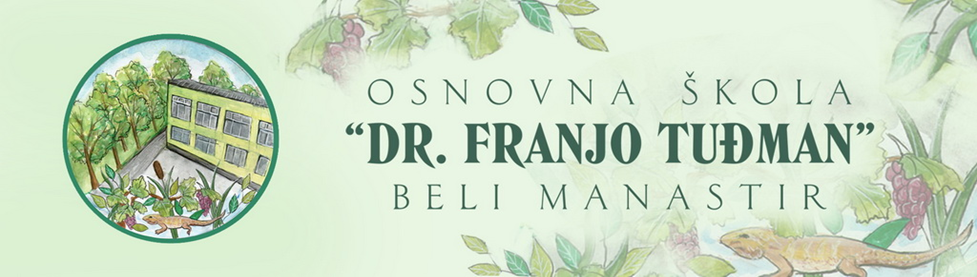 GODIŠNJI PLAN I PROGRAM RADA ŠKOLEŠKOLSKA GODINA 2021./2022.RAVNATELJICA: Lidija Šumiga, dipl. učitelj  RNPEDAGOGINJA: Adriana Traic Horvat, prof. pedagogije i hrv.jez. i knj.PSIHOLOGINJA: Iva Jeger Miser, dipl. psiholog-prof.KNJIŽNIČARKA: Darija Klaričić Veg, dipl. knjižničar i prof. hrv. jez.SADRŽAJ:TEMELJNI PODACI O ŠKOLI …………………………………………………...1PODACI O UVJETIMA RADA…………………………………………………....2ZAPOSLENI DJELATNICI U ŠKOLI 2021./2022…………………………….…..7GODIŠNJI KALENDAR I ORGANIZACIJA RADA ŠKOLE….…………….….15TJEDNI I GODIŠNJI BROJ SATI PO RAZREDIMA I OBLICI ODGOJNO-OBRAZOVNOG RADA……………………………………………………….......20PLAN RADA RAVNATELJA, ODGOJNO-OBRAZOVNIH I OSTALIH RADNIKA……………………………………………………………….………...26PLAN RADA ŠKOLSKOG ODBORA I STRUČNIH TIJELA………….…...…..53PLAN STRUČNOG OSPOSOBLJAVANJA I USAVRŠAVANJA……………...66PODACI O OSTALIM AKTIVNOSTIMA U FUNKCIJI ODGOJNO-OBRAZOVNOG RADA I POSLOVANJA ŠKOLSKE USTANOVE…………...66GODIŠNJI PLAN I PROGRAM RADA PRODUŽENOG BPRAVKA ………... 74GODIŠNJI PLAN I PROGRAM RADA UČENIČKE ZADRUGE…………..…. 961.TEMELJNI PODACI O ŠKOLINaziv: Osnovna škola „Dr. Franjo Tuđman“Adresa: Sv. Martina 16, 31 300 Beli ManastirBroj telefona: 031 703 780Internetska pošta: ured@os-drftudjman-beli-mamastir.skole.hr Internetska adresa: www.os-drftudjman-beli-manastir.skole.hr Županija: Osječko-baranjskaRedovita nastavaBroj učenika razredne nastave: 216Broj učenika predmetne nastave: 205Ukupan broj učenika redovite nastave: 421Posebni odjeliBroj učenika razredne nastave u posebnim odjelima: 11Broj učenika predmetne nastave u posebnim odjelima: 18Broj učenika u posebnoj odgojno-obrazovnoj skupini: 7Ukupan broj učenika u posebnim odjelima: 36Ukupan broj učenika škole:  457Broj razrednih odjela u redovitoj nastavi: 25Razredna nastava: 13Predmetna nastava: 12Broj razrednih odjela u posebnim odjelima: 5+1Razredna nastava: 2Predmetna nastava: 3Posebna odgojno-obrazovna skupina: 1Ukupan broj razrednih odjela: 30+1PODACI O UVJETIMA RADA Podaci o upisnom području   Beli Manastir najveće je i najznačajnije mjesto u Baranji s oko devet tisuća stanovnika koje se nalazi na raskrižju važnih prometnica. Na području grada nalazi se Osnovna škola Dr. Franjo Tuđman osnovana još davne 1958. godine. Školi pripada i naselje Ciglana (udaljeno 2,5 km,  ali dobro prometno povezano).Izgled i dojam koji ostavlja obnovljeno školsko zdanje zasigurno ne odaju starost jer je škola suvremena i izgledom i ozračjem.Suvremeni izgled zasluga je svih onih koji su sudjelovali u naporima da škola dobije obnovu nakon reintegracije u hrvatski školski sustav 1997. godine. Tada je i naziv škole OŠ „Jovan Lazić“ promijenjen u naziv OŠ Beli Manastir, naime sve škole s područja Baranje dobile su nazivlje prema mjestu osnutka i djelovanja. Obnova škole završena je 21. rujna 2001.g., a od 2005.g. škola ponosno nosi naziv našega prvog predsjednika dr. Franje Tuđmana. U školi je postavljen lift za invalide 2015. godine. Postavljen je i sustav solarnih kolektora za grijanje vode i 30 KW solarnih panela za proizvodnju električne energije. Kompletna je zgrada je energetski obnovljena 2016. godine (izolirana sa 20cm staklene vune zidovi i tavanski dio) i postavljena Demit fasada. Zamijenjeni su i oluci na krovu. Učenička zadruga „Mravci-znalci“ osnovana je u našoj školi 25.5.2012. godine i primljena je u registar Hrvatske udruge učeničkog zadrugarstva (HUUZ) 4.7.2012. godine. Unutar zadruge djeluju 4 glavne skupine koje broje ukupno 13 podskupina.Najveći projekt, završen 28. veljače 2020. godine, je projekt Izgradnja prostora za produženi boravak učenika ukupne vrijednosti 3,3 milijuna kuna, sufinanciran je EU sredstvima iz Europskog fonda za regionalni razvoj. Kroz taj projekt smo osigurali prostorne uvjete za početak rada produženog boravka osnovne škole za sve niže razrede u vidu izgradnje dodatne dvije učionice i knjižnice te nabavkom opreme vrijedne gotovo milijun kuna. Postojeća građevina i dogradnja odnose se na prizemlje i kat. Projektiranim zahvatom nadograđen je dio uz sjeverno pročelje zgrade na način da se nije zadiralo u nosivu konstrukciju postojeće zgrade. Spojni hodnik u prizemlju s istočne i zapadne strane ima direktan izlaz na vanjski prostor. Dograđeni dio sastoji se od dodatnih prostora za potrebe školske knjižnice i 2 učionice za niže razrede površine 60,38 m² te spojnog hodnika površine 12,81 m² u prizemlju i na katu. Ukupna bruto površina dograđenog dijela iznosi 327,22m². Ukupna neto površina svih prostorija iznosi 266,20m².U sklopu Intervencijskog plana Grada Belog Manastira kroz navedeni program ,financiran je i „soft“ projekt koji za cilj ima osigurati sadržaje u izgrađenoj infrastrukturi „ Obrazovanje za sve“ . Riječ je o soft projektu ukupne vrijednosti oko 2 milijuna kuna kojim osiguravamo sadržaje provedbe programa produženog boravka u našoj školi. Unutrašnji školski prostor   Ukupna površina unutrašnjeg školskog prostora iznosi 3 707 kvadratna metra. U sklopu škole nalazi se dvorana za tjelesnu i zdravstvenu kulturu površine 286 kvadratnih metara, te učionice i kabineti za više nastavnih predmeta (biologija, kemija, fizika, matematika, likovna kultura, informatička učionica, školska knjižnica, ukupno 26 učionica.)U sklopu školskoga prostora nalazi se moderno opremljena kuhinja s prostranom blagovaonicom za prehranu učenika i djelatnika škole .Posebno izdvojen je prostor školske knjižnice, koja je obogaćena novim knjižnim fondom. Uz knjižnicu nalazi se i prostor čitaonice u kojem učenici rado borave.Unutar školskog prostora nalaze se i učionice za učenike iz posebnih odjela koje nisu specijalizirane, ali brigom i trudom nastavnika svake se godine sve više opremaju kako bi udovoljile standardima rada s djecom s posebnim potrebama.Zbog velikog broja učenika, nastava se odvija kroz smjenski rad što dodatno otežava i situacija s epidemijom koronavirusa. Učenici razredne nastave borave u školi samo u prijepodnevnoj smjeni dok učenici predmetne nastave imaju nastavu u dvije smjene.Djelovanjem školske zadruge uređen je prostor i zid u školskom holu i adaptiran je u školsku čekaonicu. Također je uz financiranje Osječko-baranjske županije ostvaren projekt postavljanja vanjskog dizala za invalide. Financijska sredstva dobivena preko Erasmus projekta uložena su u opremanje dnevnog boravka na katu škole sa sjedećim garniturama i stolovima.Prozori školske knjižnice ,čitaonice i učionice prema bočnom ulazu u školu, ukrašeni su folijama za prozore s motivima crtanih likova. Školski okoliš Ukupna površina vanjskog prostora koji pripada školi iznosi 18 159 kvadratnih metara.U sklopu tog prilično velikog i lijepog prostora, nalazi se školski vrt, popularno nazvan „kocka“ površine 787 metara kvadratnih,  te tri školska igrališta na kojima se odvija nastava tjelesne kulture.U školskom vrtu raste ukrasno i ljekovito  bilje. 2004.g. naša je škola osvojila priznanje za „Najljepši školski vrt“ na natječaju čiji je cilj poticanje obnove školskih vrtova u svim školama Republike Hrvatske.U okviru rada eko skupine provode se mnogobrojne aktivnosti koje su nas dovele do međunarodnog statusa eko-škole i dobivanja zelene zastave 2005.g. Godine 2009. obnovili smo status eko škole i nastavili provoditi smjernice odgoja i obrazovanja za zaštitu okoliša.U 2011. g. potvrdili smo status eko škole i dobili Srebrni certifikat, a 2013. godine našoj školi su uručene Zelene zastave i Zlatni certifikat o obnovi statusa međunarodne Eko-škole čime smo postali Eko-škola mentor na našem području. Daljnjim ustrajnim radom na edukaciji o zaštiti okoliša i aktivnostima vezanim uz okoliš 12. svibnja 2017. godine uspjeli smo ponovo obnoviti status Eko škole te nam je dodijeljen dijamantni status. Naš rad time nije završen, zadatak nam je svaku novu generaciju koja dođe u našu školu odgojiti u eko duhu, za dobrobit svih nas i očuvanje našeg okoliša. U 2012./2013. školskoj godini naša je škola dobila još jednu važnu nagradu na natječaju Hrvatske radio televizije „Najljepši školski vrtovi“ za najljepše obnovljen vrt na području od posebne državne skrbi. Projekt uređenja školskog okoliša bila je izgradnja školskog trga. Projekt je ostvaren na natječaju Zaklade „Slagalica“ i realiziran uz pomoć grada Belog Manastira u školskoj godini 2010./2011. Projekt školskog trga upotpunjen je drvenim vlakićem u školskom dvorištu i ostvaren uz roditelja i učenika naše škole. Uređenje okoliša se nastavilo još jednim vrtnim elementom- zmijom od otpadnih auto guma. Eko grupa je izradila velike ukrasne gljive, koje ispunjavaju dio parka s začinskim biljem. U dijelu školskog dvorišta pokraj sportske dvorane izgrađena je velika drvena sjenica za učenike i djelatnike škole u kojoj će se odvijati izvanučionička nastava. Uz sjenicu je posađeno ukrasno grmlje i voćka jabuke. Knjižni fond škole  Godine 2002. naša škola je  dobila donaciju japanske vlade za nastavna sredstva i pomagala te obnovu školske knjižnice. Tada je utrošeno 80.000,00 kn za kompletnu obnovu knjižnog fonda i kupljene su lektire za učenike od 1. do 8. razreda. Dio novca utrošen je za nabavu referentne literature (rječnici, enciklopedije, zbornici itd.) Obnovljen je i nastavnički fond tako da, 2010. g. knjižnica posjeduje gotovo 6 700 knjižnih jedinica koje su u funkciji i primjerene kvalitete.U 2012. godini krenuli smo s informatizacijom knjižnog fonda i dosad je obrađeno 2500 knjižnih jedinica. Pokazalo se da dio knjižnog fonda više ne zadovoljava potrebe korisnika i u tijeku je revizija i otpis knjižnične građe.Prema obrađenom stanju tijekom 2013. i 2014. godine utvrđeno je da 1756 knjižnih jedinica ne odgovara potrebama korisnika zbog zastarjelosti izdanja (knjige nije nitko posudio dugi niz godina) te uslijed dotrajalosti, uništenosti  i drugih relevantnih razloga.Tijekom 2014./2015. školske godine otpisano je 289 knjižnih jedinica koje su tijekom protekle tri godine izgubljene/nisu vraćene, pokidane, dotrajale i u takvom stanju da popravak knjižnih jedinica nije bio moguć.Tijekom 2014./2015. školske godine kupljeno je 77 knjižnih jedinica, od toga 85% lektirnih naslova i 15% ostalih izdanja.Nabava u 2015./2016. godini: Ukupan broj nabavljenih knjiga 61 u vrijednosti 4.537,63kn, od toga, broj kupljenih knjiga 55 kn u vrijednosti 4.297,63kn i poklonjenih knjiga: 6 ( fizičke osobe) u vrijednosti 240,00kn.Knjižnica sada posjeduje 4835 knjižnih jedinica.U školskoj godini 2016./2017. Kupljena je 41 knjižna jedinica, djelomično od namjenskih sredstava škole, a djelomično iz vlastitih sredstava. Dvije knjižne jedinice pripadaju stručnoj literaturi za nastavnike a 39 knjižnih jedinica su lektirna izdanja. Tijekom 2016./2017.godine otpisano je 14 knjižnih jedinica zbog dotrajalosti/ nepovratnog oštećenja. Knjižnica je početkom 2017./2018. godine  posjedovala 4862 knjižne jedinice.Tijekom školske godine 2017./2018. otpisano je 155 knjižnih jedinica jer je provedena revizija knjižnog fonda. Kupljena je 31 knjižna jedinica, 24 za potrebe projekta „Čitamo mi u obitelji svi“ i 7 knjižnih jedinica stručne literature.U sklopu projekta EU o izgradnji prostora za produženi dnevni boravak zaučenike izgrađena je nova školska knjižnica i čitaonica koja je otvorena zakorisnike tijekom rujna 2019. godine.Novi prostor od 96 kvadrata i oko 980 novih knjiga za učenike omogućuju velikopodizanje standarda rada jer je knjižnica sada osim lektirnim naslovima,opremljena i naslovima za poticanje čitanja za sve učenike naše škole.U ugodnom i novom prostoru koji je opremljen po standardima školskihknjižnica učenici mogu boraviti i učiti i istraživati iz mnogobrojnih izvora znanja. Plan obnove i adaptacije škole  Na vanjskom dijelu školske zgrade planirani su manji popravci fasade.U planu je ličenje učionica i sanitarnih čvorova  na katu škole, obnova i ličenje sportske dvorane i svlačionica. Planirano je i renoviranje sustava grijanja u kotlovnici. 2018./2019.godine smo uveli E-dnevnik pa je ove godine izvršeno kabliranje  mreže za sve učionice u sklopu projekta e-Škole. Postavljeni su ruteri za pojačanje internetskog signala koji bi uskoro Carnet putem postavljenih antena trebao staviti u funkciju. Učenici su dobili tablete (5. i 7. razredi 2019.g a ostali učenici 2020.g.) Svi učitelji su dobili laptope na korištenje. Pojačanim dostupnim internetom učenici i učitelji bi lakše i brže mogli koristiti IKT uređaje.ZAPOSLENI DJELATNICI U ŠKOLI 2021/2022. Podaci o učiteljima i nastavnicima Podaci o ravnatelju i stručnim suradnicima Podaci o administrativnom i pomoćno-tehničkom osoblju NAPOMENA: Ravnatelj, stručni suradnici i cjelokupno administrativno i tehničko osoblje, imaju ugovore na neodređeno i puno radno vrijeme Pripravnici 3.5 Zaduženja nastavnika  GODIŠNJI KALENDAR I ORGANIZACIJA RADA ŠKOLE4.1 Kalendar rada škole u šk. godini 2021./2022.Nastava počinje 6. rujna 2021. godine, a završava 21. lipnja 2022. godine.
Nastava je ustrojava u dva polugodišta.
Prvo polugodište traje od 6. rujna 2021. godine do 23. prosinca 2021. godine.
Drugo polugodište traje od 10. siječnja 2022. godine do 21. lipnja 2022 godine.Jesenski praznici za učenike počinju 2. studenog 2021. godine i traju do 3. studenog 2021. godine, s tim da nastava počinje 4. studenog 2021. godine.Prvi dio zimskih (Božićnih) praznika za učenike počinje 24. prosinca 2021. godine i traje do 7. siječnja 2022. godine, s tim da nastava počinje 10. siječnja 2022. godine.Drugi dio zimskog odmora za učenike počinje 21. veljače 2022. godine i završava 25. veljače 2022. godine, s tim da nastava počinje 28. veljače 2022. godine.Proljetni odmor za učenike počinje 14.  travnja 2022. godine i završava 22. travnja 2022. godine, s tim da nastava počinje 25. travnja 2022. godineDržavni praznici:1.studeni – Svi sveti,  18.studeni. – Dan sjećanja na žrtve Domovinskog rata  i Dan sjećanja na žrtvu Vukovara i Škabrnje, 25. prosinac – Božić,  26. prosinac – Sv. Stjepan, 1. siječanj – Nova godina,  6. siječanj – Sv. tri kralja, 17 . travanj – Uskrs, 18.  travanj - Uskrsni ponedjeljak, 1. svibanj – Dan rada, 30. svibanj – Dan državnosti, 16. lipanj– Tijelovo, 22. lipanj – Dan antifašizma, 4.2  ORGANIZACIJA RADA  U skladu s Modelima i preporukama za rad u uvjetima povezanima s bolesti Covid 19 Ministarstva znanosti i obrazovanja :Škola radi u dvije smjene i to na način da u jednu smjenu idu svi učenici razredne nastave (od 1. do 4.r. ) te dvosmjenski rad za učenike predmetne nastave (smjenjivat će se parna i neparna smjena). Školski sat traje 45 minuta.Jutarnjoj, prvoj smjeni, nastava počinje u 8.00 sati i traje do 13.00 sati. Od 13.00  do  13.30 sati vrši se dezinfekcija prostora škole. Drugoj, poslijepodnevna smjeni, nastava počinje u 13.30 sati i traje prema rasporedu do 18.30 sati.RASPORED ZVONA:Učenici u Posebnim odjelima počinju s nastavom u 8.50 sati zbog organiziranog prijevoza učenika.Učenici putnici prevoze se organiziranim autobusima u koje ulaze s maskom, držeći fizički razmak među putnicima.Sukladno epidemiološkim uputama da se ulazak i izlazak učenika organizira tako da se osigura što manji kontakt među učenicima, u školu će se ulaziti na dva ulaza , glavni i bočni ulaz. Kako bismo osigurali što manji broj dolazaka učenika u jednom trenutku te time osigurali što manji kontakt među učenicima, rasporedili smo ulaske učenika:Učenici od 1. do 8. razreda nose preobuku u školu.Prilikom ulaska u školu dezinficiraju ruke i potplate obuće te držeći razmak odlaze pred učionicu u kojoj imaju nastavu po rasporedu.Učenici od 5. do 8. razreda imaju kabinetsku nastavu. Pravila ponašanja dežurnih učitelja:Nužno je doći pola sata ranije u školu.Na hodniku treba ostati dok ne uđu svi učenici i učitelji u razred.Obavezno je dežurati do kraja smjene.Nakon dežurstva treba provjeriti stanje toaleta, hodnika i učionica te zabilježiti nastalu štetu.Zabilježiti kašnjenje učitelja.Organizirati zamjene nastavnicima ukoliko ravnatelj, satničar ili pedagog nisu u školi.Potpisati se u knjigu dežurstva.Učitelji koji nisu dežurni trebaju doći u školu minimalno 15 minuta prije početka svog nastavnog sata i potpisati se na evidencijsku listu rada.4.2.1 PODACI O UČENICIMA I RAZREDNIM ODJELIMABroj učenika u redovitoj nastavi u šk. god 2020./2021. Broj učenika u Posebnim odjelimaPrimjereni oblici školovanja u redovitoj nastaviU ovoj školskoj godini ukupno 3 učenika ima pomoćnika u nastavi. 1 učenik ima pomoćnika u nastavi kroz projekt Učimo zajedno 5 i 2 učenika imaju pomoćnika iz projekta udruge Zvono Moja podrška 4. U procesu je dobivanje još jednog pomoćnika.4.2.2. PRODUŽENI BORAVAK UČENIKAProduženi boravak učenika organiziran je za učenike prvih i drugih razreda. Prethodilo je anketiranje učenika i roditelja kako bi se vidjela zainteresiranost za program produženog boravka.U projektu Grada Belog Manastira „Obrazovanje za sve“ koji je namijenjen za financiranje programa produženog boravka , zaposlilo se pet djelatnika: dva učitelja razredne nastave, učitelj engleskog jezika, učitelj tjelesno zdravstvene kulture te kuharica koja učenicima u produženom boravku priprema i dijeli topli obrok.Zbog epidemioloških mjera koje se preporučuju provoditi u školskim ustanovama ,u produženi boravak uključeni su učenici prvih i drugih razreda – 1.a 1.b 1.c 2.a 2.b 2.c 2.d. Ukupan broj učenika podijeljenih u tri skupine je 52. Skupine su nastale od sedam razrednih odjela prvih i drugih razreda;  Produženi boravak počinje s radom u 11.30 sati, nakon 4. školskog sata u učionicama drugih razreda. Od  11.30 sati do 13 sati učenici s učiteljima iz produženog boravka imaju slobodne aktivnosti, igraju se ili se kreativno izražavaju, po potrebi dovršavaju zadatke koje nisu stigli uraditi za vrijeme nastave.U 13 sati odlaze u školsku kuhinju na ručak, a po povratku u učionice vježbaju i ponavljaju sadržaje naučene toga dana te pišu domaću zadaću. Učitelji im pomažu u radu i pojašnjavaju sadržaje koje učenici nisu svladali.Produženi boravak traje do 16 sati kada po učenike dolaze roditelji. Odlazak iz skupine moguć je i u 15.15 sati nakon radnog vremena roditelja.TJEDNI I GODIŠNJI BROJ SATI PO RAZREDIMA I OBLICIMA ODGOJNO-OBRAZOVNOG RADATjedni i godišnji fond sati po nastavnim predmetima i razredima (REDOVITA NASTAVA) Tjedni i godišnji fond sati po nastavnim predmetima i razredima (POSEBNI PROGRAM) Tjedni i godišnji fond sati po nastavnim predmetima za odgojno – obrazovnu skupinu  (POSEBNI PROGRAM za stjecanje kompetencija u aktivnostima svakodnevnog života i rada uz individualizirane postupke u posebnoj odgojno-obrazovnoj skupini)*NUK – nastava u kućiRazredna nastava PO – 4 učenika  - 2 sataPredmetna nastava PO  – 4 učenika – 2 sataIzborna nastava i tjedni i godišnji fond sati po nastavnim predmetima i razredima (REDOVITA NASTAVA) 5.4.1. Tjedni i godišnji fond sati izbornih predmeta po razredima u redovitoj nastavi  Dopunska i dodatna nastava u razrednoj nastavi Sve učiteljice razredne nastave redovite nastave imaju 1 sat tjedno dopunsku nastavu (hrvatski jezik / matematika) i 1 sat dodatnu nastavu (matematika/hrvatski jezik).Dopunska i dodatna nastava u predmetnoj nastavi i PO Izvannastavne aktivnosti Izvanškolske aktivnostiUčenici naše škole uključeni su u različite aktivnost u našem gradu. Neke od aktivnosti se održavaju u prostorijama škole (dvorani), neke u dvorani srednje škole, a neke u novoizgrađenoj sportskoj dvorani koju koriste sve škole i sportski klubovi u gradu. Sve aktivnosti financiraju roditelji. Neki treneri i profesori vrlo uspješno surađuju i sa školom kao vanjski suradnici.Izvanškolske aktivnosti su: gimnastika, košarka, karate, streljaštvo, nogomet, rukomet, tenis, odbojka, šah, glazbena škola, folklor, fotografiPLAN RADA RAVNATELJA, ODGOJNO-OBRAZOVNIH I OSTALIH RADNIKAPlan i program rada ravnatelja za školsku godinu 2020/2021..                Obavljanje poslova je sukladno Zakonu o odgoju i obrazovanju u osnovnoj i srednjoj školi 
i drugim propisima .
Uz poslove utvrđene Zakonom o ustanovama, ravnatelj kao stručni voditelj obavlja poslove: 
- predlaže Školskom odboru godišnji plan i program rada, 
- predlaže Školskom odboru financijski plan te polugodišnji i godišnji obračun, 
- odlučuje o zasnivanju i prestanku radnog odnosa sukladno odredbama važećih Zakona, 
- provodi odluke stručnih tijela i Školskog odbora, 
- posjećuje nastavu i druge oblike odgojno-obrazovnog rada, analizira rad učitelja, stručnih 
suradnika te osigurava njihovo stručno osposobljavanje i usavršavanje, 
- planira/organizira  rad u školi, saziva i vodi sjednice Učiteljskog vijeća, 
- u suradnji s Učiteljskim vijećem predlaže Školski kurikulum, 
- poduzima mjere propisane zakonom zbog neizvršavanja poslova ili zbog neispunjavanja 
drugih obveza iz radnog odnosa, 
- brine se o sigurnosti te pravima i interesima učenika i radnika škole, 
- odgovara za sigurnost učenika, učitelja, stručnih suradnika i ostalih radnika, 
- surađuje s učenicima i roditeljima, 
- surađuje s osnivačem, tijelima državne uprave, ustanovama i drugim tijelima, 
- nadzire pravodobno i točno unošenje podataka u elektronsku maticu. 

Poslovi ravnatelja u slijedu: 

RUJAN 
1. Početak školske i nastavne godine 
- kontrola svih relevantnih čimbenika potrebnih za početak rada 
. (pripremljenost prostora, opreme, rasporeda sati, ... ) 
2. Razgovori, konzultacije sa stručnim suradnicima i učiteljima u svezi opisa odgojne 
situacije u školi na početku rada (učenici- novi, brojno stanje, došli, otišli, ponavljači, učenici s poteškoćama, socio-ekonomski status učenika, ... ), sadržaji i oblici rada, međusobna suradnja, nabavke potrebne opreme učiteljima i stručnim suradnicima, ... 
3. Dogovor sa stručnim suradnicima o donošenju Školskog kurikuluma 
4. Razgovori s učiteljima o donošenju Školskog kurikuluma 
5. Sudjelovanje u izradi Školskog kurikuluma i Godišnjeg plana i programa rada 
6. Dogovori, upute oko pripreme sjednica Razrednih vijeća i sudjelovanje na njima 
7. Dogovori s učiteljima i stručnim suradnicima o pripremama za početak nastavne godine 
8. Razgovori sa svim radnicima glede početka rada, očekivanja, zadaća, uputa, ... 
9. Prijem učenika prvog razreda i njihovih roditelja 
10. Sudjelovanje u pripremi i održavanje sjednice Učiteljskog vijeća. 
11. Zajedničko planiranje s tajnikom i računovotkinjom 
12. Sudjelovanje u pripremi i održavanje sjednice Vijeća roditelja i Školskog odbora 
13. Sudjelovanje u izradi i izrada programa stručnog usavršavanja 
14. Koordinacija svih poslova 
15. Suradnja sa ustanovama izvan škole 
16. Kontrola poslova učitelja koji su trebali biti obavljeni na početku nastavne i školske 
godine( pedagoška dokumentacija i evidencija, e -matica, matična knjiga, planiranje, ... ) 
LISTOPAD 

1. Analiza ostvarivanja Godišnjeg plana i programa rada škole i Školskog kurikuluma 
(poduzimanje radnji i aktivnosti za eventualno otklanjanje uočenih propusta, pohvale onima 
koji postižu vrijedne rezultate, ... ) 
2. Sagledavanje stanja nastave ( opažanje nastave, rad sa učiteljima početnicima, praćenje i 
analiza rada kao i rezultata, 
3. Razgovor i suradnja sa stručnim suradnicima, nastava usmjerena na učenika, ... 
4. Savjetodavni rad i razgovori s učiteljima o ostvarivanju zadaća 
5. Razgovori i suradnja s tajnikom i računovotkinjom 
6. Praćenje pravnih propisa 
7. Rad na provođenju odluka, zaključaka, ... 
8. Koordinacija rada i nadzor 
9. Rad s roditeljima i učenicima 

STUDENI 
1. Analiza ostvarivanja Godišnjeg plana i programa rada i Školskog kurikuluma 
2. Razgovori sa stručnim suradnicima o stanju nastave, provođenju inovacija, provođenju 
programa, rad učenika s teškoćama 
3. Sudjelovanje u analizi i zajedničkom planiranju 
4. Razgovori s učiteljima o postignućima i ostvarivanju programa kao i razgovor o nastavi 
usmjerenoj na učenika 
5. Rad na poboljšanju sustava funkcioniranja odgojno-obrazovnog procesa po shemi: 
planiraj-učini-provjeri-usavrši 
6. Uočavanje stanja nastave kroz opažanja nastave, razgovora o održanoj nastavi, 
ostvarivanju cilja i načela, implementacija zdravstvenog odgoja, ... 
7. Pripremanje materijala za sjednice i njihovo održavanje 
8. Skrb o pedagoškoj dokumentaciji i vođenje osobne dokumentacije 
9. Rad s učenicima 
10. Uvid i analiza financijskog poslovanja, razgovori s računovotkinjom 
1l. Suradnja s ustanovama izvan škole 
12. Osobno stručno usavršavanje 

PROSINAC 
1. Razgovori s učiteljima s ciljem ocjene učinka nastave, primjene pozitivnih propisa, 
otklanjanju eventualnih propusta. Kako se ostvaruje Godišnji plan i program, kako Školski 
kurikulum ? Kakvi su odgojno-obrazovni rezultati, analiza i donošenje smjernica za daljnji rad 
2. Praćenje rada i nadzor 
3. Suradnja sa stručnim suradnicima u cilju unaprjeđivanja odgojno-obrazovnog rada 
4. Pripremanje pokazatelja za ocjenu ostvarenja Godišnjeg plana i programa rada škole i 
Školskog kurikuluma 
5. Sudjelovanje u radu sjednica Razrednih vijeća 
6. Pripremanje materijala i održavanje sjednice Učiteljskog vijeća 
7. Ocjena stanja materijalnih uvjeta 
8. Pripremanje materijala za održavanje sjednica i sudjelovanje u njihovu radu 
9. Administrativni i stručni poslovi 
10. Suradnja s ustanovama izvan škole 
11. Koordinacija rada i nadzor 
12. Kontrola izvršenja godišnjeg plana i programa 
13. Suradnja sa stručnim radnicima 
14. Rad na financijskom izvješću 
15. Osobno stručno usavršavanje 

SIJEČANJ 
1. Rad na ocjeni rada škole u prvom obrazovnom razdoblju. Kako dalje? Što možemo, a što 
moramo promijeniti? 
2. Suradnja s učiteljima, stručnim suradnicima, rad nam zajedničkom planiranju, suradnja 
sa stručnim radnicima 
3. Nadzor svih poslova značajnih za rad 
4. Pripremanje početka nastave u drugom obrazovnom razdoblju 
5.Rad na provođenju zaključaka, odluka, ... 
6. Kontrola izvršenih zadaća učitelja i stručnih suradnika, razgovori i preporuke za daljnji 
rad 
7. Sudjelovanje na sjednici Vijeća učenika 
8. Pripremanje i održavanje sjednice Učiteljskog vijeća 
9. Pripremanje materijala i održavanje sjednica Vijeća roditelja i Školskog odbora 
10. Suradnja s ustanovama izvan škole 
11. Osobno stručno usavršavanje 
12. Praćenje propisa 

VELJAČA 
1. Praćenje ostvarivanja Godišnjeg plana i programa rada i Školskog kurikuluma 
2. Snimanje rada i organizacije s ciljem uočavanja poteškoća i poboljšanja rada 
3. Posjeti nastavi s ciljem sagledavanja mogućnosti učenika, provođenja integracija, 
korelacija, inovacija, ... 
4. Sudjelovanje u zajedničkom planiranju 
5. Razgovori o nastavi i prijedlozi za daljnji rad 
6. Suradnja sa stručnim suradnicima s ciljem unapređivanja rada, ostvarivanja prilagođenih 
programa 
7. Individualni razgovori s učenicima i njihovim roditeljima 
8. Rad na izvršavanju odluka, rješenja i zaključaka 
9. Pripremanje i održavanje sjednice Učiteljskog vijeća 
10. Upravni i administrativni poslovi 
11. Suradnja sa stručnim radnicima 
12. Kontrola i nadzor 
13. Sudjelovanje u organizaciji i provođenju natjecanja 

OŽUJAK 
l. Praćenje i analiza ostvarivanja Godišnjeg plana i programa rada škole i Školskog 
kurikuluma 
2. Praćenje napredovanja učenika 
3. Razgovori s učiteljima i stručnim suradnicima 
4. Ostvarivanje programa razrednika 
5. Uvid u stanje nastave 
6. Pripremanje i održavanje sjednice Učiteljskog vijeća 
7. Savjetodavni rad s učiteljima 
8. Upravni i administrativni poslovi 
9. Stručni poslovi na unapređivanju rada škole 
10. Suradnja s ustanovama izvan škole
11. Rad na provođenju odluka, rješenja i zaključaka 
12. Stručno usavršavanje u školi
13. Praćenje propisa 

TRAVANJ 
1. Pripremanje relevantnih pokazatelja o radu škole i obrada s ciljem unapređivanja rada 
2. Razgovori i suradnja s učiteljima na planu ostvarivanja Školskog kurikuluma 
3. Razgovori i suradnja sa stručnim suradnicima u cilju ostvarivanja Godišnjeg programa i 
Školskog kurikuluma 
4. Suradnja sa stručnim radnicima 
5. Sagledavanje uspjeha učenika, uočavanje napredovanja učenika s teškoćama u razvoju 
6. Sagledavanje stanja materijalnih uvjeta i rad na otklanjanju eventualnih propusta 
7. Pripremanje sjednica i rad u njima 
8. Administrativni i upravni poslovi 
9. Suradnja s ustanovama i organizacijama izvan škole 
10. Razgovori s učenicima i njihovim roditeljima 
11. Koordinacija i nadzor 
12. Osobno stručno usavršavanje 

SVIBANJ 
1. Ocjena ostvarivanja Godišnjeg plana i programa rada škole i Školskog kurikuluma 
2. Analize uspjeha učenika, izostanaka, ostvarivanja programa dodatnog rada, dopunske 
nastave, izvannastavnih programa, ... 
3. Razgovori s učiteljima i stručnim suradnicima u cilju poduzimanja potrebnih mjera za 
otklanjanje uočenih propusta i postizanje očekivanih rezultata 
4. Pomoć učiteljima i razrednicima u rješavanju eventualnih problema 
5. Administrativni i upravni poslovi 
6. Suradnja sa stručnim radnicima 
7. Kontrola i koordinacija rada 
8. Rad na prikupljanju materijala za planiranje nove školske godine 
9. Rad s učenicima i njihovim roditeljima 
10. Suradnja s ustanovama izvan škole 
1l. Osobno stručno usavršavanje 

LIPANJ 
1. Pripremanje završetka nastavne godine (upute, razgovori, pripremanje različitih 
materijala, nabavka potrebne dokumentacije, formiranje različitih povjerenstava, ... ) 
2. Kako smo završili odgojno-obrazovni rad, analiza provedbe, utvrđivanje smjernica za rad 
u sljedećoj školskoj godini. 
3. Pomoć učiteljima u ostvarivanju zadaća 
4. Pomoć u organizaciji dopunskog nastavnog rada 
5. Prikupljanje potrebnih podataka za zaduživanje učitelja u neposrednom odgojno-
obrazovnom radu u narednoj godini, snimanje stanja i mogućnost zaduživanja 
6. Organizacija i provođenje upisa djece u 1. razred 
7. Pripremanje materijala i sudjelovanje na sjednicama 
8. Administrativni i upravni poslovi 
9. Razgovori s učenicima  
10. Suradnja sa stručnim suradnicima u cilju ocjene ostvarenja programa rada škole i 
školskog kurikuluma i prijedloga za daljnji rad 11. Organizacija svih poslova s ciljem uspješnog završetka nastavne godine 
12. Analiza postignuća 

SRPANJ 
l. Izvješće o radu škole, ocjena rada, smjernice za daljnji rad (podnošenje izvješća 
Učiteljskom vijeću i Školskom odboru) 
2. Suradnja sa stručnim radnicima 

KOLOVOZ 
1. Administrativni i upravni poslovi 
2. Organizacija polaganja popravnih ispita 
3. Organizacija svih poslova potrebnih za uspješan početak nove školske godine 
4. Priprema sjednica i njihovo održavanje 
5. Rješavanje kadrovskih pitanja (višak, potrebe, ... ) 
6. Razgovori s učiteljima, stručnim suradnicima i stručnim radnicima 
7. Koordinacija rada
8. Suradnja s ustanovama izvan škole 
9. Administrativni i upravni poslovi 
10.Osobno stručno usavršavanje 

6.2 Plan i program rada pedagoginjeVelik dio poslova rada stručnog suradnika pedagoga, ovisit će o epidemiološkoj situaciji uzrokovanoj pandemijom virusa COVID – 19. Plan rada uvelike će ovisiti o preporukama i mjerama HZJZ.6.3 Plan i program rada psihologinjeMoguće su promjene ovisne o epidemiološkoj situaciji ili potrebi. Program izradila Iva Jeger Miser, dipl. psiholog-prof. Plan i program rada knjižničarke  Program rada izradila: Darija Klaričić-Veg, dipl. knjižničarka  Plan i program rada Posebnih odjelaPosebni odjeli pri Osnovnoj školi „ Dr. Franjo Tuđman“ Beli Manastir kontinuirano djeluju od 1966. godine. Cjelokupna djelatnost realizira se prema posebnom programu uz individualizirane postupke kojeg čine posebno strukturirani sadržaji nastavnih planova i programa/kurikuluma izrađenih prema mogućnostima i sposobnostima učenika.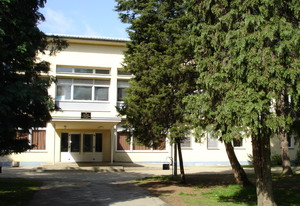 Učionice, u kojima se provodi posebni program uz individualizirane postupke iz svih predmeta, opremljene su suvremenim nastavnim sredstvima i pomagalima potrebnima u radu s učenicima s teškoćama u razvoju (7 učionica) i u školskoj sportskoj dvorani.U školskoj godini 2021./2022. u Posebne odjele upisano je 35 učenika s područja Grada Beli Manastir odnosno s područja cijele Baranje. Polaznici Posebnih odjela su učenici od prvog do osmog razreda kod kojih postoji više vrsta teškoća u psihofizičkom razvoju, od kojih su najizraženije intelektualne teškoće. Raspoređeni su u 6 odjela. U odjele razredne nastave upisano je 12 učenika, dok je u predmetnu nastavu upisano 18 učenika. 6 učenika upisano je u odgojno- obrazovnu skupinu uzrasta 14 – 17 godinu, a za jednoga od upisanih učenika osigurana je nastava u kući zbog privremene nemogućnosti polaska u školu. Tijekom školske godine brojčano stanje učenika Posebnih odjela se mijenja (nemogućnost pravovremenog testiranja učenika, nedostatak stručnjaka edukacijsko-rehabilitacijskog profila osposobljenog za provedbu i utvrđivanje psihofizičkog stanja djeteta, kao i stalne migracije lokalnog stanovništva).Nastava je organizirana isključivo u prijepodnevnoj smjeni, što odgovara potrebama učenika putnika ( 16 putnika). Dvoje učenika putuje u pratnji majki. Svi učenici – putnici i njihove pratnje putuju posebnim autobusnim prijevozom, prilagođenim njihovim potrebama i trajanju nastave, a troškove prijevoza učenika i pratitelja u cijelosti snosi OBŽ u suradnji s Ministarstvom znanosti i obrazovanja RH. Učenici imaju organiziranu užinu u školskoj blagovaonici, također financiranu od strane MZO RH.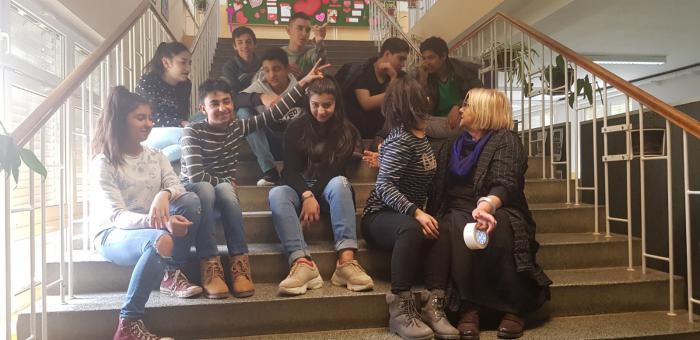 Učenici sa specifičnim teškoćama u svladavanju pojedinih odgojno – obrazovnih predmeta uključeni su u posebne edukacijsko-rehabilitacijske postupke, gdje učitelj uz primjenu odgovarajućih didaktičkih materijala i sredstava individualizira nastavu prema mogućnostima i sposobnostima učenika.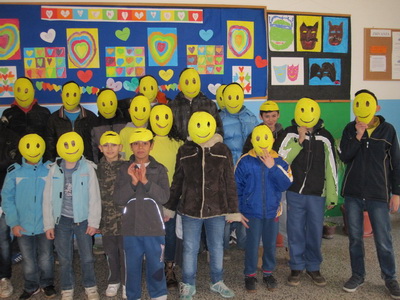 Organizirani su i izborni programi iz vjeronauka (katolički i pravoslavni ) i osnova informatike kao i kineziterapija za učenike kod kojih su uočene lakše motoričke nepravilnosti. Na Posebnim odjelima djeluje i 4 skupine slobodnih aktivnosti za sve razrede (Mravci kreativci, Plesna skupina „Iskre“, Modelari i Kreativna reciklaža (Kre-rec) . Dvije skupine slobodnih aktivnosti ( Mravci kreativci i Kre-rec) djeluju u sklopu Učeničke zadruge Mravci –znalci.Terenska i izvanučionična nastava održava se u školskom dvorištu i parku te javnim ustanovama (trgovine, tržnica, kolodvor, gradska knjižnica ...) prema kurikularnom planu.          U listopadu Posebni odjeli su domaćini, već tradicionalnog, društveno – sportskog susreta učenika s posebnim potrebama iz COO „ I. Štark“ iz Osijeka i OŠ Josipa Matoša iz Vukovara. Obzirom na još uvijek prisutnu pandemiju COVID-19, organizaciju proslave Dana osnutka prilagodit ćemo epidemiološkoj situaciji (prema uputama MZO i Nacionalnog stožera za suzbijanje pandemije). U svibnju naši učenici uzvraćaju posjet navedenim ustanovama te na taj način utječemo na razvoj svijesti kod djece o potrebi međusobne suradnje i pomoći, poštivanju i uvažavanju različitosti kao i stvaranju novih poznanstava i prijateljstava.Svake godine, zajedno s ostalim učenicima naše škole, sudjelujemo u obilježavanju Dana zahvalnosti za plodove zemlje – Dana kruha. Prikupljajući prehrambene i higijenske potrepštine za socijalnu trgovinu u Belom Manastiru razvijamo empatiju i humanost kod učenika.U prosincu će učenici , s voditeljima izvannastavnih aktivnosti, organizirati prodajnu izložbu svojih radova povodom blagdana sv. Nikole kojeg već tradicionalno dočekujemo prigodnom priredbom i podjelom darova. Sa svojim radovima pridružit ćemo se i Božićnom sajmu u organizaciji naše školske Zadruge „Mravci –znalci“. Sva sredstva prikupljena prodajom namijenjena su organizaciji planiranog cjelodnevnog izleta (ekskurzije) s ciljem upoznavanja našeg zavičaja te za unaprjeđenje daljnjeg rada Posebnih odjela i same Zadruge.Ekskurzija Posebnih odjela planirana je za svibanj 2020. kada ćemo istraživati naš zavičaj.I ove godine planirani su odlasci na županijska i državna natjecanja. Dio učenika s istaknutim sportskim rezultatima boravit će 3 dana u Poreču na Državnom natjecanju za učenike s intelektualnim teškoćama iz područja atletike . Nekolicinu učenika prijavljujemo na Modelarsku ligu s nadom da će se plasirati na državno natjecanje. Naša plesna skupina „Iskre“ sudjelovat će u Virtualnom plesu, u organizaciji Hrvatskog sportskog saveza HR.Planirane su i kino predstave, odlasci na bazene, posjete raznim ustanovama, objektima i znamenitostima u gradu.Osim što sudjelujemo u svim većim aktivnostima na razini škole ( školski projekti, obilježavanje značajnih datuma, integrirani dani ...) na kraju školske godine učenici sudjeluju i u kulturnom i sportskom nastupu , zajedno s učenicima redovite škole, pri obilježavanju Dana škole.Prema planu Doma zdravlja i Školske medicine, učenici se zdravstveno nadziru i redovito cijepe. Po želji roditelja/udomitelja, učenici se mogu osigurati od eventualnih nezgoda.Povodom Svjetskog dana zdravlja dogovorena je suradnja s liječnicom s ciljem educiranja učenika i roditelja o važnosti čuvanja zdravlja, razvoju higijenskih navika te zaštiti od zaraznih bolesti.Učenici sedmog i osmog razreda naših odjela i ove će godine obilaziti uslužne i proizvodne djelatnosti radi stjecanja što boljeg uvida u svoje buduće zanimanje. Kako bismo što bolje informirali učenike i roditelje o mogućnostima srednjoškolskog obrazovanja, posjetit će nas djelatnici Obrtničke škole iz Osijeka i održati prezentaciju o radu škole, provođenju prakse za učenike i potrebnoj dokumentaciji za upis u srednju školu. Za učenike VIII. razreda, u suradnji sa Zavodom za zapošljavanje i Centrom za profesionalnu orijentaciju, provodi se profesionalno usmjeravanje koje učenicima olakšava odluku pri upisu u srednju školu.S obzirom na specifičnost ove školske godine i pandemije COVID – 19, sve planirane aktivnosti prilagođavat ćemo propisanim epidemiološkim preporukama, radi što bolje zaštite učenika i djelatnika naše ustanove.Plan izradila: Svjetlana Babić – voditeljica POPlan i program rada tajništva i administrativno-tehničke službePlan rada tajnika– normativno-pravne poslove (izrađuje normativne akte, ugovore, rješenja i odluke te prati i provodi propise),– kadrovske poslove (obavlja poslove vezane za zasnivanje i prestanak radnog odnosa, vodi evidencije radnika, vrši prijave i odjave radnika i članova njihovih obitelji nadležnima službama mirovinskog i zdravstvenog osiguranja, izrađuje rješenja o korištenju godišnjeg odmora radnika i o tome vodi kontrolu, vodi ostale evidencije radnika),– opće i administrativno-analitičke poslove (radi sa strankama, surađuje s tijelima upravljanja i radnim tijelima škole te s nadležnim ministarstvima, uredima državne uprave, jedinicama lokalne samouprave.– sudjeluje u pripremi sjednica i vodi dokumentaciju školskog odbora,– vodi evidenciju o radnom vremenu administrativno-tehničkih i pomoćnih radnika,– obavlja i dodatne poslove koji proizlaze iz programa, projekata i aktivnosti koji se financiraju iz proračuna jedinica lokalne i područne (regionalne) samouprave,– obavlja i ostale administrativne poslove koji proizlaze iz godišnjeg plana i programa rada škole i vodi evidenciju podataka o učenicima i priprema različite potvrde na temelju tih ev priprema podatke vezano uz vanjsko vrednovanje evidencija ,drugih propisa.prima, razvrstava, urudžbira, otprema i arhivira poštu te obavlja i druge poslove koji proizlaze iz godišnjeg plana i programa rada škole i drugih propisa.arhivira podatke o učenicima i radnicima, ažurira podatke o radnicima,obavlja poslove vezane uz unos podataka o radnicima u elektroničkim maticama (eMatica, CARNet,  izdaje javne isprave, registar zaposlenih u javnim službama),obavlja poslove vezane uz obradu podataka u elektroničkim maticamaPlan rada računovođe– organizira i vodi računovodstvene i knjigovodstvene poslove u osnovnoj školi,– u suradnji s ravnateljem, izrađuje prijedlog financijskog plana po programima i izvorima financiranja te prati njihovo izvršavanje,– vodi poslovne knjige u skladu s propisima,– kontrolira obračune i isplate putnih naloga,– sastavlja godišnje i periodične financijske te statističke izvještaje,– priprema operativna izvješća i analize za školski odbor i ravnatelja škole te za jedinice lokalne i područne (regionalne) samouprave,– priprema godišnji popis imovine, obveza i potraživanja, knjiži inventurne razlike i otpis vrijednosti,– surađuje s nadležnim ministarstvima, uredima državne uprave, jedinicama lokalne i područne (regionalne) samouprave, službama mirovinskog i zdravstvenog osiguranja, poreznim uredima,– usklađuje stanja s poslovnim partnerima,– obavlja poslove vezane uz uspostavu i razvoj sustava financijskog upravljanja i kontrole (FMC),– obavlja i dodatne računovodstvene, financijske i knjigovodstvene poslove koji proizlaze iz programa, projekata i aktivnosti koji se financiraju iz proračuna jedinica lokalne i područne (regionalne) samouprave,– obavlja i ostale računovodstvene, financijske i knjigovodstvene poslove koji proizlaze iz godišnjega plana i programa rada škole i drugih propisa.- obračunava isplate i naknade plaća u skladu s posebnim propisima,- obračunava isplate po ugovorima o djelu vanjskim suradnicima,- obračunava isplate članovima povjerenstava,- evidentira i izrađuje ulazne i izlazne fakture,- radi blagajničke poslove te obavlja ostale poslove koji proizlaze iz godišnjega plana i programa rada škole i drugih propisa.Plan rada domaraPlan rada spremačicaPLAN RADA ŠKOLSLOG ODBORA I STRUČNIH TIJELA 7.1 Plan rada Školskog odbora             7.2 Plan rada Učiteljskog vijeća                   7.3 Plan rada Razrednih vijeća RN, PN I PO7.4 Plan rada Stručnih vijećaPLAN RADA AKTIVA RAZREDNE NASTAVE Voditeljica Aktiva RN: Ria GrujićPLAN  RADA  aktiva biologi je  i  kemije  Plan izradili: Sonja Jakobfi i Saša MusaPLAN RADA AKTIVA UČITELJE HRVATSKOG I NJEGOVANJA SRPSKOG JEZIKA I KULTURE Plan izradila Svetlana GrujićPLAN RADA STRUČNOG VIJEĆA – AKTIVA UČITELJA MATEMATIKE, FIZIKE I INFORMATIKEPLAN RADA AKTIVA UČITELJA ENGLESKOG I NJEMAČKOG JEZIKAPLAN RADA AKTIVA UČITELJA KATOLIČKOG VJERONAUKAPLAN RADA AKTIVA POVIJESTI I GEOGRAFIJEPLAN RADA AKTIVA POSEBNIH ODJELANapomena: Ovo je okvirni plan rada  aktiva posebnih, te je podložan promjenama i mogućim dodavanjima tema i uvelike ovisi o epidemiološkim mjerama.Plan izradili: Svjetlana Babić i učitelji posebnih odjela7.5 Plan rad Vijeća roditelja 7.6 Plan rada Vijeća učenika     Vijeće učenika  (zbog epidemioloških mjera nije potrebno održavati Vijeće u školi već on line ) - razmatra provođenje prava učenika u školi i upozorava nadležne o povredi istih, - razmatra prijedloge izleta i ekskurzija i o istom daje mišljenje, - razmatra prijedlog Kućnog  red Škole i daje mišljenje o istom, - raspravlja o rezultatima odgojno-obrazovnog rada i daje prijedloge za njegovo unapređenje - daje pritužbe ravnatelju Škole, Učiteljskom vijeću i Školskom odboru glede statusa i položaja učenika. - daje inicijativu za osnivanje učeničkog kluba i društva učenika - raspravlja i daje prijedloge i o drugim pitanjima važnim za prava , obveze i interese učenika. Sastanci Vijeća učenika održavaju se prema potrebi, a najmanje dva puta godišnje8. PLAN  STRUČNOG OSPOSOBLJAVANJA I USAVRŠAVANJA  Stručno usavršavanje je planirano unutar škole u sustavu usavršavanja kroz čitavu godinu 
angažiranjem vanjskih stručnjaka putem predavanja i radionica kao i predavanja učitelja i 
pedagoginje o inovativnim pristupima nastavi koje izvode pred Učiteljskim vijećem. 
Drugi planirani način stručnih usavršavanja je u organizaciji vanjskih nositelja iz 
obrazovnog sustava (Ministarstvo znanosti, obrazovanja i sporta, Agencija za odgoj i 
obrazovanje, županijska stručna vijeća, fakulteti i ustanove) i izvan njega te iz zemlje i 
inozemstva.STRUČNO USAVRŠAVANJE U ŠKOLIPODACI O OSTALIM AKTIVNOSTIMA U FUNKCIJI ODGOJNO-OBRAZOVNOG RADA I POSLOVANJA ŠKOLSKE USTANOVEIzleti, ekskurzije, škola u prirodi, terenska nastavaObilježavanje značajnih dana i događaja Projekti Posjete i kulturno-umjetničke aktivnostiProgram mjera preventivne zdravstvene zaštite školske djece Zdenka Mehić, med.sestraIvana Dorušak, dr.med.spec.školske i adolesc.medicine                                                                                           Školsku preventivni programSvrha školskog preventivnog programa je usmjeravanje učenika na društveno prihvatljive oblike ponašanja, promicanje zdravih stilova života, odgoj zdravih osoba sposobnih za nošenje sa životnim iskušenjima.Školskim preventivnim programom želimo ostvariti sljedeće ciljeve: smanjiti interes mladih za uzimanje sredstava ovisnosti, osnažiti učenike kako bi se oduprli pritiscima društva i vlastitoj znatiželji, prevenirati rizične oblike ponašanja u slobodno vrijeme i pobuđivati interes za kvalitetno provođenje slobodnog vremena pružanjem različitih sadržaja. Sadržajne aktivnosti ostvaruju se na satima razrednog odjela putem pedagoških edukativnih radionica, predavanja, grupne diskusije, na satima redovite, izborne nastave, izvannastavnih aktivnosti. S učenicima koji pokazuju sklonost rizičnom ponašanju dodatno će individualno raditi razrednici, psihologinja, pedagoginja. Tim školskog preventivnog programa1. Lidija Šumiga, ravnateljica škole2. Iva Jeger Miser, psihologinja škole3. Adriana Traic Horvat, pedagoginja škole4.Vedran Gajski5. Silvana Bošnjak6. Anita Frančešević7. Nenad Marković (Iva Mihalj)AktivnostiPrevencija neprihvatljivog ponašanjaNositelji: razrednici i stručne suradniceNamjena: učenici 1.-8. razredaRazrednici će analizirati odgojnu situaciju u svom odjelu i prema dobivenim rezultatima izvršiti konkretizaciju problema i planirati njihova rješavanje. Znakovi za pojačano djelovanje i individualno pomaganje djetetu su: neopravdano izostajanje s nastave, smanjenje školskog uspjeha, agresivnost, povlačenje u sebe, nedolično ponašanje, otuđivanje imovine, eksperimentiranje s duhanom, alkoholom, ljepilom, promjene u obitelji Tijekom školske godine razrednici će u dogovoru sa stručnim suradnicama provoditi radionice u svojim razrednim odjelima. Tijekom godine svaki će razred proći minimalno dvije radionice iz Zdravstvenog odgoja, dvije iz Građanskog i dvije u skladu s procijenjenim potrebama u razrednom odjelu.. Radionice će obuhvaćati sljedeće teme: emocionalna inteligencija, empatija, samopoštovanje, samokontrola, nenasilje, komunikacija, zdravlje,  ovisnosti, tolerancija na različitost, grupna povezanost i dr.  Preventivni projekti zloporabe sredstava ovisnosti i različitih oblika nasiljaRad su učenicimaTeen CAPNositelj: tim za Teen CAP Cilj: Povećati informiranost zajednice o problemu nasilja nad tinejdžerima., pružiti tinejdžerima znanja i vještine za postupanje u opasnim situacijama i mijenjati osnovne stavove koji leže u pozadini nasilništva.Namjena: učenici 7. i 8.razreda i roditeljima učenika 7. i 8. razredaE-nasiljeNositelj:; Iva Jeger MiserCilj: osvijestiti prednosti i rizike korištenja interneta te pozitivne i potencijalno negativne posljedice vlastitog ponašanja na internetu, prepoznati i razumjeti rizična ponašanja na internetu i e-nasilje, primjenjivati pravila o sigurnom ponašanju na internetu, Namjena:  učenici 5.ab  Istraživanje - Navika konzumiranja sredstava ovisnosti učenika Nositelj:; Iva Jeger MiserCilj: prikupljanje podataka o ovisnostima učenika u svrhu praćenja trendova ovisnosti među našim učenicimaNamjena: učenici 7abc i 8.abcIstraživanje: Moje vrijeme na internetu Nositelj:; Iva Jeger MiserCilj: dobivanje informacija o kvaliteti i kvantiteti provođena vremena na internetu kako bi se prezentiralo roditeljima te kako bi se kroz buduće radionice informiralo učenike o ovisnostima interneta i nasilju na internetuNamjena: učenici 4.abc razredMoje snage i poteškoće Nositelj: Nastavni zavod za javno zdravstvo OBŽCilj: rano otkrivanje rizika za moguće probleme u mentalnom zdravlju djece i mladih. Namjena: učenici 7.abcLegiranje, ne drogiranjeNositelj: PU Osječko Baranjska, Odjel za prevencijuCilj: smanjenje konzumiranja sredstava ovisnosti među mladima i smanjenje rizičnih ponašanja, rano otkrivanje konzumenata i ovisnika, otkrivanje i suzbijanje preprodaje droga u školi, oko škole, stvaranje većeg osjećaja sigurnosti među djecom te smanjenje dostupnosti svih oblika ovisnosti u šk. okruženju. Namjena: učenici 8. razreda te roditeljima učenika 8, Alkohol, vandalizam i nasilje među mladimaNositelj: PU Osječko-baranjska, Odjel za prevencijuCilj: upoznati mlade o nužnosti reagiranja na vandalizam, konzumiranje alkohola mladih te nasilja među mladima.Namjena: učenici 7 i 8. razredaObilježavanje značajnih dana:Listopad - Dječji tjedan – RN10.10.2021. – Svjetski dan mentalnog zdravlja15.11.2021.-.15.12.2021. Mjesec borbe protiv ovisnosti – Jeger Miser i  Musa16.11.2021. Međunarodni dan tolerancije – Iva Jeger Miser1.12.2021. Svjetski dan borbe protiv AIDS-a - Musa8.2. 2022. Dan sigurnijeg interneta – B. Mihajlović i Jeger MiserVeljača 2022. Dan ružičastih majica – učitelji posebnih odjelaSvibanj 2022. Tjedan mentalnog zdravlja – Jeger MiserSuradnja s roditeljimaS roditeljima surađuju razrednici, predmetni nastavnici i stručne suradnice škole.Rad se organizira kroz individualne informacije, roditeljske sastanke, predavanja, tribine te informiranja putem panoa za roditelje. Osnovna područja edukacije i suradnje s roditeljima su: komunikacija s djecom (posebno u periodu puberteta i adolescencije), važnost utjecaja bračnih odnosa roditelja na psiho-socijalni razvoj djeteta, kako prepoznati znakove uzimanja alkohola, duhana, droge i gdje potražiti pomoć ako  roditelji posumnjaju da problem postoji	Roditeljski sastanci vezani za ŠPP *1. razred – Polazak u školu (cilj: upoznavanje s pravima i obvezama u školi)*3. razred – Crtice iz odgoj -  (Cilj: upoznavanje s prihvatljivim oblicima odgoja, stvaranje pozitivne komunikacije s djecom, empatije, povjerenja)*4.razred – Ovisnost o intrernetu (cilj : upoznavanje roditelja sa sadržajima i načinima komunikacije djece na mobitelu  i prezentacija istraživanja)*6. razred – Kome je teže? Roditelju ili adolescentu? (Cilj: upoznavanje s značajkama i izazovima adolescentskog perioda života)*7. i 8 razred – Teen CAP (Cilj: upoznati roditelje s programom i filozofijom TeenCAPa)*7. i 8. razred Navike konzumiranja sredstava ovisnosti među učenicima (Cilj: upoznati roditelje s navikama ovisnosti  sedmaša i osmaša)Rad s učiteljima (Učiteljsko vijeće)Moje vrijeme na internetu – prezentacija istraživanja učenika 4.-ih razreda  – Iva Jeger MiserSuradnja s drugim ustanovama i institucijamaU odgojno-obrazovni proces integrira se i sudjelovanje vanjskih suradnika kao što su: Policijska uprava, Centar za ovisnost, Dom zdravlja, Centar za socijalnu skrb, Poglavarstvo Grada, udruge s prihvatljivim programima  za naše učenike, Crkva i dr. GODIŠNJI PLAN I PROGRAM RADA PRODUŽENOG BORAVKAUčitelji: Ines Mezga Adriana Bogdan Ivana Lukić i Željko PetrovićOPIS RADA U PRODUŽENOM BORAVKUNakon redovite prijepodnevne nastave organizira se produženi boravak u školi za učenike prvog razreda osnovne škole. Radno vrijeme i organizacija rada u školi mogu biti fleksibilni.Boravak i rad prema takvom obliku organizira se od 11:00 sati ujutro do 16:00 sati poslijepodne.Učiteljice i učitelji koji rade u odjelu produženog boravka djeluju jedinstveno, suradnički, dogovorno, sveobuhvatno i integrirano sa svim razrednim odjelima prvih razreda. Surađuju i s roditeljima, održavaju roditeljske sastanke i pojedinačne individualne razgovore s roditeljima. U ravnopravnom su položaju prema učenicima i roditeljima.Vodeći se načelima kurikularnog pristupa i u skladu s načelima lokalnog i školskog kurikuluma, unutarnja organizacija nameće školi odgovornost u kreiranju tjednog i dnevnog rasporeda aktivnosti. Svaki učiteljski tim kreator je svakodnevnog rada s učenicima, u skladu sa zakonitostima struke.CILJEVI PROGRAMACiljevi realizacije sadržaja u produženom boravku u skladu su s općim ciljevima osnovnog obrazovanja1. omogućiti djetetu pun život i otkriti njegove pune potencijale kao jedinstvene osobe2. omogućiti djetetu njegov razvoj kao socijalnog bića kroz život i suradnju s ostalima kako bi doprinio dobru u društvu3. pripremiti dijete za daljnje obrazovanje i cjeloživotno učenje (učiti kako učiti)Specifični ciljevi:potpun i harmoničan razvoj djetetavažnost isticanja individualnih različitosti (svako dijete je jedinstveno; osigurava mu se razvoj svih potencijala)fokusiranje na učenje (ističe se važnost onoga što dijete uči i procesa kojim usvaja znanja)izmjena mnogobrojnih pristupa učenjuučenika se nastoji osposobiti za samostalno učenjeističe se radost učenja i potiče motiviranost za učenjeosvijestiti važnost učenja temeljenog na okruženjupismenost (jezična i matematička)razvoj osjećaja za hrvatski identitetrazvijanje duhovne dimenzije životaeuropska i globalna dimenzija modernog življenjapluralizam, poštivanje različitosti i važnost tolerancijefunkcioniranje kurikuluma u odnosu na jednakost i korektnost pristupa u obrazovanjupartnerstvo u obrazovanjuuloga tehnologije u obrazovanjubriga o djeci s posebnim potrebamatemeljna uloga obrazovanja u ranom djetinjstvuolakšavanje prijelaza iz nižih u više razrede osnovnog obrazovanjauloga rada u produženom boravku u postavljanju uzorka za cjeloživotno učenjeDIDAKTIČKO – METODIČKE SMJERNICEU skladu s ciljevima i zadaćama koje se žele ostvariti i s razvojnim mogućnostima djeteta, preporučuje se izmjenjivati strategije, metode i oblike rada kako bi se djetetu omogućilo da na lak i bezbrižan način uvježbava programom predviđene sadržaje te opušteno provodi svoje slobodno vrijeme. Škola postaje učenikov drugi dom, sa svim obilježjima ugodnog, obiteljskog i prijateljskog okruženja.Važna pedagoška načela učenja temelje se na tome da je:motivirajući faktor dječjeg učenja njegov osjećaj čuđenja i prirodne znatiželjedijete aktivno u procesu svog učenjapostojeće dječje znanje i iskustvo temelj je učenjadječje trenutačno okružje osigurava kontekst učenjau centru procesa učenja je jezikdijete je dužno učiti vođenim aktivnostima i metodama otkrivanjadijete je dužno uputiti u estetsku dimenziju učenjasocijalna i emocionalna dimenzija važan je faktor učenjaNačini organizacije i oblici rada: kurikularni pristup (umjesto predmetno-satnog)integrirano učenje i poučavanjemultidisciplinarni i kroskurikularni pristup (informacijsko-komunikacijske tehnologije)timsko i suradničko učenje istraživačka nastavaiskustveno učenjeproblemska nastavaprojektna nastavaučenje kroz igru, praksu, učenje za životfakultativni programi (jezici, športske aktivnosti)tečajna nastava izvanučionička i terenska nastavaizvannastavne aktivnostiPODRUČJA I PLAN AKTIVNOSTI U PRODUŽENOM BORAVKUPRVI  RAZREDRUJAN1. Jezično – komunikacijsko područje- slika i priča- slušanje i govorenje - savladavanje glasova i slova, početno čitanje- globalno čitanje- 21. rujna (utorak) – Međunarodni dan mira- predvježbe za pisanje formalnih slova- 25. rujna (subota) – Međunarodni dan gluhih osoba2. Matematičko – logično, znanstveno – tehnološko područje- odnosi među predmetima: veći – manji – jednak- odnosi među predmetima: dulji – kraći – jednako dug- enigmatika, labirinti, matematičke bojanke- odnosi među predmetima: više – manje – jednako3. Socijalizacija, odnos prema sebi, zdravlju, okolini i radnim obvezama- To sam ja! Tko si ti - upoznavanje učenika, nove okoline i škole- izrada plakata razrednih pravila, dužnosti i posljedica za njihovo nepoštivanje- bonton za stolom- stvaranje kutića za igru – prikupljanje igračaka- eTwinning projekt – Promet i ja (tjekom cijele nastavne godine)- eTwinning projekt – Škola je škola, ali boravak je baš fora! (tijekom cijele nastavne godine)4. Kulturno – umjetničko područje- bojanje, crtanje i risanje prema predlošku ili prema vlastitim interesima (likovi iz bajke, junaci crtanih filmova)- izvođenje plesnih struktura oponašanjem- likovna radionica izrada kišobrana od papira- pjevanje i slušanje dječjih pjesmica5. Igre, sport, rekreacija- uvježbavanje i usvajanje motoričkih gibanja i zadataka prema sadržaju TZK- svakodnevna tjelovježba uz naglasak na prirodnim oblicima kretanja- kretanje u koloni i paru, postrojavanje u vrstu- upoznavanje novih prijatelja kroz igru- svakodnevna igra i boravak na otvorenom- igra pantomime: moj omiljeni sport- lokomotorne aktivnosti i igre - društvene igre (Čovječe ne ljuti se, slaganje karata….)6. Jezično – komunikacijsko područje (engleski jezik)- upoznavanje s brojevima od 1 do 10- upoznavanje s bojama - upoznavanje sa školskim priborom na engleskom jeziku pomoću slikovnih kartica ili samim školskim priboromLISTOPAD                    1. Jezično – komunikacijsko područje- obilježavanje dana: dan učitelja (4.10.)- savladavanje glasova i slova, početno čitanje- obilježavanje dana: svjetski dan hrane (16.10.)- slušanje i govorenje- razgovor (pitanja i odgovori) - izražavanje mišljenja o nekoj temi 2. Matematičko – logično, znanstveno – tehnološko područje- odnosi među predmetima: niži – viši – jednako visok- nizanje predmeta po zadanom kriteriju - tijela u prostoru - Geometrijska tijela (pjesmica)3. Socijalizacija, odnos prema sebi, zdravlju, okolini i radnim obvezama- osobna higijena- pospremanje školskog pribora i knjiga- usvajanje tehnika samostalnog rada- znakovni jezik4. Kulturno – umjetničko područje - upoznavanje s najpoznatijim jelima svijeta (prezentacija i aktivnosti) – Svjetski dan hrane (16.10.)- dizajn; kreiranje naslovnice uz poticaj gledanja animiranog filma – Dan jabuka (20.10.)- stvaranje priče na temelju fotografija- neobični instrumenti5. Igre, sport, rekreacija- uvježbavanje i usvajanje motoričkih gibanja i zadataka prema sadržaju TZK- svakodnevna igra i boravak na otvorenom- igre oblikovanja, igre disanja, igre ravnoteže, igre hodanja i trčanja- svakodnevna tjelovježba- učenje pravilnog hodanja i trčanja6. Jezično – komunikacijsko područje (engleski jezik)- postavljanje pitanja i davanje odgovora- slušanje i govorenje- ponavljanje brojeva, broja i naziva školskog pribora kroz igru i radne listiće- Razlikovanje hrvatske i engleske kulture (boje zastava)STUDENI1. Jezično – komunikacijsko područje- razgovor o prazniku Svi Sveti (1.11.) - čitanje priča i bajki, pripovijedanje- obilježavanje dana: Dana sjećanja na Vukovar (18.11.), Međunarodni dan djeteta (20.11.), Svjetski dan tolerancije (21.11.),  Dan hrvatskog kazališta (24.11.)- usmeno i pismeno izražavanje- igrokaz 2. Matematičko – logično, znanstveno – tehnološko područje-  Mali vlak : 1, 2, 3, 4, 5 (pjesmica)- geometrijski likovi - ravne i zakrivljene plohe - Matematički kviz : Otkrij tko sam?3. Socijalizacija, odnos prema sebi, zdravlju, okolini i radnim obvezama- stvaranje pozitivne slike o sebi - Tko sam ja? – mane i vrline- verbalna i neverbalna komunikacija4. Kulturno – umjetničko područje- osmišljanje nacrta mjesta u kojem bi voljeli živjeti (opis mjesta) - obiteljsko stablo - osmišljavanje i stvaranje idealne kuće – dizajn; kolaž papir, novinski papir- povezivanje govora s ritmičkim kretnjama- slušanje skladbi – kritičko razmišljanje 5. Igre, sport, rekreacija- uvježbavanje i usvajanje motoričkih gibanja i zadataka prema sadržaju TZK- svakodnevna igra i boravak na otvorenom- igre kretanja u koloni - svakodnevna tjelovježba- mini poligoni, štafetne igre bez natjecanja- igre oponašanja, tradicionalne dječje igre - aktivnosti i igre za stabilnost uz rekvizite6. Jezično – komunikacijsko područje (engleski jezik)- čitanje priče na engleskom jeziku uz čaj- imenovanje igračaka kroz igru- slušanje pjesama - usmeno i pismeno izražavanje- izrada adventskog vijenca- učenje znamenitosti u LondonuPROSINAC1. Jezično – komunikacijsko područje-  čitanje, pisanje, pripovijedanje o temama Sv. Nikola i Božić- obilježavanje dana Sv. Nikole (6.12.)- pisanje pisma Sv. Nikoli- usmeno izražavanje dojmova2. Matematičko – logično, znanstveno – tehnološko područje- crta i točka - Prepoznaj uzorak!- slikovni sudoku - Što je to skup?- Obilježavanje Večeri matematike (7.12.)- Matematičko božićno drvce3. Socijalizacija, odnos prema sebi, zdravlju, okolini i radnim obvezama- vježbanje vještina za samoučenje- kontroliranje svojih emocija4. Kulturno – umjetničko područje- izrađivanje čizmice – Sveti Nikola (6.12.)- izrađivanje adventskog kalendara uz ponavljanje geometrijskih oblika - slušanje i pjevanje blagdanskih pjesama- izrada ukrasa za bor od različitih materijala- uređenje učionice i drugih prostorija škole5. Igre, sport, rekreacija- uvježbavanje i usvajanje motoričkih gibanja i zadataka prema sadržaju TZK- svakodnevna igra i boravak na otvorenom- štafetne igre, poligoni- svakodnevna tjelovježba- savladavanje prepreka i otpora kroz igru- igre oponašanja, elementarne igre- društvene igre (Čovječe ne ljuti se, igre kartama….)- aktivnosti i igre za kombinirane pokrete6. Jezično – komunikacijsko područje (engleski jezik)- imenovanje instrumenata kroz igru- slušanje Božićnih pjesama na engleskom jeziku - izrada papirnate snježne pahuljice i učenje engleskih riječi vezane za Božić- naučiti osjećaje na engleskom jeziku kroz igru „Charades“SIJEČANJ1. Jezično – komunikacijsko područje- usmeno stvaranje priče-čitanje riječi, rečenica, tekstova koji su  primjereni početnomu opismenjavanju- prepisuje riječi i rečenica- Svitak priča2. Matematičko – logično, znanstveno – tehnološko područje- prikazivanje podataka uz pomoć tablice - Piktogrami - uspoređivanje brojeva do 10 - enigmatika, rebusi, križaljke, labirinti, matematičke bojanke- smišljanje zadataka riječima3. Socijalizacija, odnos prema sebi, zdravlju, okolini i radnim obvezama- postavljanje ciljeva i planiranje ponašanja: Kakav učenik želim postati? - implicitno i eksplicitno razvijanje prikladnih moralnih vrijednosti: Tko je to volonter?- moje zdravlje 4. Kulturno – umjetničko područje- uočavanje promjena u prirodu koje se događaju zimi - izrađivanje snježnih pahulja od različitih materijala- izražavanje različitim načinima prepričavanja priča tehnika: priča iz kutije- smišljanje pjesmica o zimi 5. Igre, sport, rekreacija- uvježbavanje i usvajanje motoričkih gibanja i zadataka prema sadržaju TZK- svakodnevna igra i boravak na otvorenom- grupno improviziranje igara popraćeno ritmom, pokretom i mimikom- elementarne igre- svakodnevna tjelovježba6. Jezično – komunikacijsko područje (engleski jezik)- ponavljanje svih lekcija (boje, brojevi, školski pribor, igračke i instrumenti)- pričanje na temu Božićnih praznika- naučiti države u UK- crtanje čestitke za Novu godinu- gledanje crtića na engleskom jezikuVELJAČA 1. Jezično – komunikacijsko područje- pisanje i čitanje na temu ljubav- usmeno izražavanje- obilježavanje dana: Valentinovo (14.2.), Maskenbal u školi, Međunarodni dan materinskog jezika (21.2.), Dan ružičastih majica (22.2.)- čitanje dječjih priča i slikovnica2. Matematičko – logično, znanstveno – tehnološko područje- matematičke igre i nastavni listići- sastavljanje i rješavanje matematičkih priča- zagonetke- zbrajanje i oduzimanje brojeva do 5- povezivanje količine i broja- broj 03. Socijalizacija, odnos prema sebi, zdravlju, okolini i radnim obvezama- radionica Moj kolaž; osnaživanje slike o sebi - timski rad – komunikacija bez riječi - održivi razvoj – recikliranje4. Kulturno – umjetničko područje- izrađivanje maski za izložbu – Maskenbal- izrađivanje kutića ljubavi – kolaž papir, novinski papir- igrokaz – Zaljubitis; izrađivanje lutki za kazalište sjena - filmska glazba 5. Igre, sport, rekreacija- uvježbavanje i usvajanje motoričkih gibanja i zadataka prema sadržaju TZK- svakodnevna igra i boravak na otvorenom- igre na snijegu (grudanje, sanjkanje, izrađivanje skloništa, snježni anđeli)- svakodnevna tjelovježba- poligon i štafetne igre uz natjecanje- razvijanje osjeta gibanja i položaja dijelova tijela6. Jezično – komunikacijsko područje (engleski jezik)- imenovanje članova obitelji- naučiti englesku Abecedu- vježbe izgovora engleskih riječiOŽUJAK1. Jezično – komunikacijsko područje- pisanje i čitanje na temu šuma- obilježavanje dana: Dan očeva (19.3.), Međunarodni dan rijeka (20.3.), Svjetski dan šuma, Dan osoba s Down sindromom – dan šarenih čarapa (21.3.)- pisanje pisma ocu- pričanje priče prema slikovnom predlošku- križaljke, rebusi, premetaljke- dramske igre s pokretom uz glazbu2. Matematičko – logično, znanstveno – tehnološko područje- zabavni misaoni zadaci: slikovni sudoku, pronađi uljeza, bojanke, labirinti- prikazivanje brojeva do 5 na brojevnoj crti - brojanje brojeva u skupu do 10- zbrajanje i oduzimanje brojeva do 10- uspoređivanje brojeva do 103. Socijalizacija, odnos prema sebi, zdravlju, okolini i radnim obvezama- radionica Cool je biti poseban – jačanje grupne dinamike i povezanosti- briga o okolišu – briga o biljkama u prostorijama škole- sadnja biljaka – razredni povrtnjak- izlet4. Kulturno – umjetničko područje- stvaranje priča tehnikom svitak priča- izrađivanje instrumenata - izražavanje pokretom5. Igre, sport, rekreacija- uvježbavanje i usvajanje motoričkih gibanja i zadataka prema sadržaju TZK- svakodnevna igra i boravak na otvorenom- svakodnevna tjelovježba- elementarne igre- popravljanje koordinacije pokreta- aktivnosti i igre za razvijanje i poboljšanje preciznosti6. Jezično – komunikacijsko područje (engleski jezik)- ponavljanje lekcija kroz igru „pantomima“- pisanje riječi na engleskom jeziku- naučiti riječi na engleskom jeziku vezane za proljećeTRAVANJ1. Jezično – komunikacijsko područje- pričanje na zadanu temu- čitanje i pisanje o temi Uskrs- obilježavanje dana: Dan planeta Zemlje (22.4.), Noć knjige – Školski sajam knjiga - knjižnica- jezičke igre2. Matematičko – logično, znanstveno – tehnološko područje- imenovanje članova računskih operacija- brojanje u skupu brojeva do 15- prikazivanje brojeva do 20  na različite načine- matematičke igre3. Socijalizacija, odnos prema sebi, zdravlju, okolini i radnim obvezama- radionica  Otkrij svoju vještinu! - bolje upoznavanje vlastitih interesa i vrijednosti- održivi razvoj – osmišljavanja načina za štednju energiju - prva pomoć- odlazak u knjižnicu4. Kulturno – umjetničko područje- izrada slikovnice – Zemlja je važna- stvaranje kutića za slikovnice- čitanje priča uz pokret- slušanje i pjevanje pjesmica o proljeću 5. Igre, sport, rekreacija- uvježbavanje i usvajanje motoričkih gibanja i zadataka prema sadržaju TZK- svakodnevna igra i boravak na otvorenom- vježbe brzine i koordinacije- svakodnevna tjelovježba- improvizacija igara u samostalnoj režiji- lokomotorne aktivnosti i igre - društvene igre 6. Jezično – komunikacijsko područje (engleski jezik)- upoznavanje prijevoznih sredstava koja se koriste u obavljanju pojedinih poslova/u pojedinim zanimanjima- učenici pričaju gdje i s kojim prijevoznim sredstvom bi htjeli putovati- naučiti nazive godišnjih doba na engleskom jeziku- čitanje i pisanje o temi Uskrs- vježbanje pridjeva kroz pjesmeSVIBANJ1. Jezično – komunikacijsko područje- obilježavanje dana: Međunarodni praznik rada (1.5.), Međunarodni dan dječje knjige (2.5.), Majčin dan (8.5.), Međunarodni dan obitelji (15.5.)- pisanje pisma majci- jezične igre- Kutak priča- Priča iz kutije2. Matematičko – logično, znanstveno – tehnološko područje- igre zbrajanja i oduzimanja brojeva- plaštevi i tijela- dopunjavanje mreže uzoraka- tlocrt - prikazivanje podataka na različite načine: tablica, piktogrami, graf3. Socijalizacija, odnos prema sebi, zdravlju, okolini i radnim obvezama- narodni običaji - radionica  Aktivan u zajednici – ukrašavanje grada prikazima Baranje – radovi učenika4. Kulturno – umjetničko područje- izrada čestitke - učenje koraka narodnih plesova- upoznavanje s pojmom fotografija5. Igre, sport, rekreacija- uvježbavanje i usvajanje motoričkih gibanja i zadataka prema sadržaju TZK- svakodnevna igra i boravak na otvorenom- vježbe brzine i koordinacije- svakodnevna tjelovježba- improvizacija igara u samostalnoj režiji- lokomotorne aktivnosti i igre - društvene igre 6. Jezično – komunikacijsko područje (engleski jezik)- upoznavanje s jelima (voće i povrće) pomoću slikovnih kartica- usmeno izražavanje- učenje i ponavljanje životinja na engleskom jeziku kroz igruLIPANJ1. Jezično – komunikacijsko područje- jezične igre- čitanje dječjeg tiska- sudjelovanje u raspravi -Pričaonica- smišljanje priče prema poticaju (ljetne teme)2. Matematičko – logično, znanstveno – tehnološko područje- matematički kvizovi i igre- ponavljanje naučenog sadržaja- online zadaci i kvizovi- Matematički grad – kreativno izražavanje uz pomoć usvojenog sadržaja3. Socijalizacija, odnos prema sebi, zdravlju, okolini i radnim obvezama- uređivanje razrednog povrtnjaka - radionica A što sad…? – grupno rješavanje sukoba4. Kulturno – umjetničko područje- pjevanje naučenih pjesmica tijekom cijele nastavne  godine- morski svijet u kutiji – izrada morskog dna korištenjem raznih materijala; oblikovanje – dizajn - smišljanje igrokaza i izrađivanje lutki (recikliranje materijala)5. Igre, sport, rekreacija- uvježbavanje i usvajanje motoričkih gibanja i zadataka prema sadržaju TZK- svakodnevna igra i boravak na otvorenom- savladavanje većih i manjih prepreka, vježbe ravnoteže- vježbe snage i brzine- veliko natjecanje u spretnosti i brzini- svakodnevna tjelovježba6. Jezično – komunikacijsko područje (engleski jezik)- ponavljanje naučenih naziva životinja- ponavljanje naučenih naziva jela- jezične igreDRUGI RAZREDRUJAN1. Jezično – komunikacijsko područje- obilježavanje dana 23. 9. Prvi dan jeseni; Međunarodni dan kulturne baštine, 25. 9. Dan za zdrave zube, 26.9. Svjetski dan čistih planina; Europski dan jezika; Međunarodni tjedan gluhih i nagluhih osoba uz prilagođene aktivnosti- jezično izražavanje: govorenje, pričanje, prepričavanje događaja- pripovijedanje prema poticaju Kako sam proveo/provela ljeto... - slušanje priča – iskazivanje doživljaja- interaktivni sadržaj vezan uz nastavno gradivo2. Matematičko – logično, znanstveno – tehnološko područje- matematičke igre i matematičke priče prema interesu učenika- zabavni misaoni zadaci: pronađi uljeza, nizovi, analogije, matrice, slikovni sudoku, dopunjavanja- interaktivni online sadržaji3. Socijalizacija, odnos prema sebi, zdravlju, okolini i radnim obvezama- razvijanje radnih navika - Kakav sam ja učenik?- Što su to društvene norme? 4. Kulturno – umjetničko područje-Zubić mi se klima -strip-ljetne uspomene kroz stihove-kišobran od recikliranih materijala- Kako jesen zvuči? - razredna predstava5. Igre, sport, rekreacija- uvježbavanje i usvajanje motoričkih gibanja i zadataka prema sadržaju TZK- svakodnevna igra i boravak na otvorenom- elementarne igre- igre s naglaskom na promjenu tijela u prostoru6. Jezično – komunikacijsko područje (engleski jezik)- pozdravljanje i predstavljanje - učenje vremenskih uvjeta- učenje brojeva od 11-20LISTOPAD                    1. Jezično – komunikacijsko područje- obilježavanje dana 1.10. Međunarodni dan starijih osoba, 5.10. Svjetski dan učitelja, 9.10. Svjetski dan pošte, 15.10. početak MJESECA HRVATSKE KNJIGE, 15. 10. Dan pješačenja; Dan bijelog štapa, 16. 10. Svjetski dan hrane; Dani zahvalnosti za plodove zemlje; Svjetski dan rječnika, 18.10. Dan kravate, 20. 10. Dan jabuka, 28.10. Svjetski dan animiranog filma, 31. 10. Svjetski dan štednje uz prilagođene aktivnosti-  gledanje animiranih dječjih filmova -  jezično izražavanje: Smišljanje zajedničke priče prema ključnim pojmovima, čitanje i slušanje priča, iskazivanje dojmova  2. Matematičko – logično, znanstveno – tehnološko područje- matematičke igre i matematičke priče prema interesu učenika- zabavni misaoni zadaci: pronađi uljeza, nizovi, analogije, matrice, tangrami, sudoku, Klokan bez granica- interaktivni online sadržaji3. Socijalizacija, odnos prema sebi, zdravlju, okolini i radnim obvezama- neverbalna komunikacija- Kako se ja odnosim prema prirodi? - Dani kruha – Kako nastaje kruh? - Izlet u poštu4. Kulturno – umjetničko područje- jesen u školskom parku – izložba- Razredno drvo - origami- Kuharica povodom Dana jabuka- animirani film - radionica5. Igre, sport, rekreacija- uvježbavanje i usvajanje motoričkih gibanja i zadataka prema sadržaju TZK- svakodnevna igra i boravak na otvorenom- testiranja u raznim motoričkim aktivnostima i usporedba s prošlom godinom6. Jezično – komunikacijsko područje (engleski jezik)- učenje dijelova tijela životinja- imenovanje dijelova tijela životinja kroz igru- izrada jesenskih ukrasa za učionicu- ponavljanje poznatih znamenitosti u LondonuSTUDENI1. Jezično – komunikacijsko područje- obilježavanje dana 1.11. Svi sveti, 18.11. Dan sjećanja na žrtve Domovinskog rata i Dan sjećanja na žrtvu Vukovara uz prilagođene sadržaje, 20. 11. Međunarodni dan djeteta uz prilagođene sadržaje, 21.11. Svjetski dan televizije uz prilagođene, 24. 11. Dan hrvatskog kazališta uz prilagođene sadržaje- jezično izražavanje: čitanje, slušanje i pisanje pjesama i priča, smišljanje zajedničke priče prema ključnim pojmovima - jezične igre prema interesu učenika, smišljanje zanimljivih pitanja prema odslušanoj priči- interaktivni sadržaj: igre pamćenja, igre spajanja riječi u rečenicu2. Matematičko – logično, znanstveno – tehnološko područje- matematičke igre i matematičke priče prema interesu učenika- zabavni misaoni zadaci: pronađi uljeza, nizovi, analogije, matrice, slikovni sudoku, Klokan bez granica- interaktivni online sadržaji3. Socijalizacija, odnos prema sebi, zdravlju, okolini i radnim obvezama-Moj grad -radionica - Dječja prava -intervju -Što je TV, a što je televizija?- radionica4. Kulturno – umjetničko područje- karton tisak – TV nekad i danas- Mrtva priroda – uljen- plesovi karakteristični za Baranju 5. Igre, sport, rekreacija- uvježbavanje i usvajanje motoričkih gibanja i zadataka prema sadržaju TZK- svakodnevna igra i boravak na otvorenom- lokomotorne aktivnosti i igre 6. Jezično – komunikacijsko područje (engleski jezik)- ponavljanje svih naučenih lekcija (predstavljanje, brojevi, vremenski uvjeti, dijelovi tijela životinja)- izrada adventskog vijenca- znamenitosti i kultura u ŠkotskojPROSINAC1. Jezično – komunikacijsko područje- obilježavanje dana 3.12. Međunarodni dan osoba s invaliditetom, 6.12. Sveti Nikola, 10. 12. Dan ljudskih prava, 25.12. Božić uz prilagođene aktivnosti - jezično izražavanje: vježbe pričanja –Ispričaj priču prema poticaju (Blagdani), sastavljanje riječi i rečenica od ponuđenih slova i riječi- jezične igre prema interesu učenika- vježbe pisanja - dopunjavanje rečenice određenom riječi, slušanje priča- digitalni sadržaji i aktivnosti vezani uz nastavno obrađeno gradivo.- gledanje animiranog filma po izboru učenika2. Matematičko – logično, znanstveno – tehnološko područje- matematičke igre i matematičke priče- zabavni misaoni zadaci: pronađi uljeza, nizovi, analogije, matrice, slikovni sudoku, Klokan bez granica- interaktivni online sadržaji- izrada razrednog kalendara3. Socijalizacija, odnos prema sebi, zdravlju, okolini i radnim obvezama- Što je to materijalizam? - Osmijeh je važniji od poklona – radionica- Djeca pomažu djeci – čestitke 4. Kulturno – umjetničko područje- božićni mobil- ukrasi od recikliranih materijala- igrokaz: Krampus postao dobar- kazalište sjena: Božićno veselje5. Igre, sport, rekreacija- uvježbavanje i usvajanje motoričkih gibanja i zadataka prema sadržaju TZK- svakodnevna igra i boravak na otvorenom- savladavanje otpora i prepreka- štafetne igre6. Jezično – komunikacijsko područje (engleski jezik)- učenje dijelova tijela čovjeka- imenovanje dijelova tijela čovjeka kroz igru - usmeno i pismeno izražavanje- slušanje Božićnih pjesama na engleskom jeziku - izrada Božićnih ukrasaSIJEČANJ1. Jezično – komunikacijsko područje- obilježavanje dana 10.1. Svjetski dan smijeha, 21.1. Međunarodni dan zagrljaja uz prilagođene aktivnosti- jezično izražavanje: pričanje, prepričavanje i slušanje priča, pripovijedanje  događaja, kvizovi sa zadacima prepoznavanja gramatičkih i jezičnih pravila- jezične igre prema interesu učenika, stvaranje priče prema poticaju- pričanje i čitanje viceva- pisanje pjesama2. Matematičko – logično, znanstveno – tehnološko područje- matematičke igre i matematičke priče- zabavni misaoni zadaci: pronađi uljeza, nizovi, analogije, matrice, sudoku, Klokan bez granica- interaktivni online sadržaji3. Socijalizacija, odnos prema sebi, zdravlju, okolini i radnim obvezama- Kako nastaje radijska priča?- Čitam ono što želim – slikovnica po izboru 4. Kulturno – umjetničko područje- suvremena umjetnost i djeca- snježna kugla -senzorna igračka -pingvin5. Igre, sport, rekreacija- uvježbavanje i usvajanje motoričkih gibanja i zadataka prema sadržaju TZK- svakodnevna igra i boravak na otvorenom- štafetne igre- savladavanje prepreka uz pomoć prirodnih kretanja- igra na snijegu6. Jezično – komunikacijsko područje (engleski jezik)- ponavljanje svih lekcija (dijelove tijela životinja i čovjeka)- pričanje na temu Božićni praznici- znamenitosti i kultura u WalesuVELJAČA 1. Jezično – komunikacijsko područje- obilježavanje dana 14.2. Valentinovo, 16.2. Maskenbal, 21.2. Međunarodni dan materinskog jezika uz prilagođene aktivnosti- jezično izražavanje: čitanje i pisanje pjesama, priča i igrokaza- jezične igre prema interesu učenika- križaljke, rebusi, premetaljke- interaktivni sadržaj vezan za obrađeno gradivo- dramske igre s pokretom uz glazbu2. Matematičko – logično, znanstveno – tehnološko područje- matematičke igre i matematičke priče - zabavni misaoni zadaci: pronađi uljeza, nizovi, analogije, matrice, sudoku, Klokan bez granica - interaktivni online sadržaji- izrada makete mjesta3. Socijalizacija, odnos prema sebi, zdravlju, okolini i radnim obvezama- Ljubav prema sebi – radionica- igrokaz: Vesela i tužna maska4. Kulturno – umjetničko područje- izrada dokumentarnog filma o školi- slikanje licem- izrada kostima za razrednu karnevalsku zabavu5. Igre, sport, rekreacija- uvježbavanje i usvajanje motoričkih gibanja i zadataka prema sadržaju TZK- svakodnevna igra i boravak na otvorenom- društvene igre- elementarne igre- tjedan pravilnog tjelesnog držanja- igre s naglaskom na promjenu tijela u prostoru6. Jezično – komunikacijsko područje (engleski jezik)- učenje novih vrsta jela - upoznavanje s engleskom kulturom (najpoznatija jela u Velikoj Britaniji i u SAD-u)- gledanje crtića na engleskom jeziku na temu „hrana“OŽUJAK1. Jezično – komunikacijsko područje- obilježavanje dana 8.3. Svjetski dan žena, 14.3. Dan broja PI, 21.3. Prvi dan proljeća, Svjetski dan osoba s Down sindromom, 22.3. Svjetski dan voda, 27.3. Svjetski dan kazališta uz prilagođene aktivnosti- jezično izražavanje: čitanje i pisanje pjesama, priča i igrokaza o proljeću i Uskrsu- jezične igre prema interesu učenika- križaljke, rebusi, premetaljke- interaktivni sadržaj vezan za obrađeno gradivo- dramske igre s pokretom uz glazbu2. Matematičko – logično, znanstveno – tehnološko područje- matematičke igre i matematičke priče- zabavni misaoni zadaci: pronađi uljeza, nizovi, analogije, matrice, slikovni sudoku, Klokan bez granica- matematičke bojanke3. Socijalizacija, odnos prema sebi, zdravlju, okolini i radnim obvezama- filtriranje vode – praktični rad- kazališna predstava u razredu-Različiti, a jednaki!- radionica4. Kulturno – umjetničko područje- cvijeće od recikliranih materijala- Voda u različitom obliku -pokus- proljetnice od vune - razredni vrt 5. Igre, sport, rekreacija- uvježbavanje i usvajanje motoričkih gibanja i zadataka prema sadržaju TZK- svakodnevna igra i boravak na otvorenom- orijentacijske igre- vježbe brzine i koordinacije6. Jezično – komunikacijsko područje (engleski jezik)- ponavljanje lekcije „hrana“- pisanje riječi na engleskom jeziku- znamenitosti i kultura u IrskojTRAVANJ1. Jezično – komunikacijsko područje- obilježavanje dana 2.4. Međunarodni dan dječje knjige, 4.4. Uskrs, 22.4. Dan planeta Zemlje, 29.4. Svjetski dan plesa uz prilagođene aktivnosti- jezično izražavanje: vježbe pisanja riječi i rečenica, sudjelovanje u raspravi- jezične igre prema interesu učenika- čitanje slikovnica, slikopriča i dječjih časopisa- interaktivni kvizovi i online igre2. Matematičko – logično, znanstveno – tehnološko područje- matematičke igre i matematičke priče- zabavni misaoni zadaci – pronađi uljeza, nizovi, analogije, matrice, slikovni sudoku, dopunjavanje mreže uzoraka, plaštevi i tijela, mreže brojeva, traženje uzoraka u mreži- igre zbrajanja i oduzimanja brojeva, množenja i dijeljenja- interaktivni sadržaji3. Socijalizacija, odnos prema sebi, zdravlju, okolini i radnim obvezama- Sukob i kako se nositi s njim – radionica- proljetni (ne)mir- radionica-Čuvajmo Zemlju - radionica4. Kulturno – umjetničko područje- plakat – planet Zemlja- plesovi svijeta- razredni ples - koreografija- slikanje kavom - Igla i konac - radionica5. Igre, sport, rekreacija- uvježbavanje i usvajanje motoričkih gibanja i zadataka prema sadržaju TZK- svakodnevna igra i boravak na otvorenom- raznovrsne elementarne igre- vježbe brzine i koordinacije6. Jezično – komunikacijsko područje (engleski jezik)- imenovanje soba u kući- naučiti nove riječi na temu recikliranje (plastika, metal, papir i staklo)- najpoznatiji dvorci u svijetu- izrada proljetnih ukrasa za učionicuSVIBANJ1. Jezično – komunikacijsko područje- obilježavanje dana 4.5. Svjetski dan vatrogasaca, 10.5. Majčin dan, 11.5. Svjetski dan pisanja pisma, 15. 5. Međunarodni dan obitelji, 25.5 Svjetski dan sporta, 30.5. Dan državnosti uz prilagođene aktivnosti- jezično izražavanje: sastavljanje rečenica od ponuđenih riječi, čitanje slikovnica, slikopriča i dječjih časopisa- vježbe pisanja riječi i rečenica- jezične igre prema interesu učenika, rješavanje križaljki, rebusa i zagonetki  - pisanje pisma prijatelju- interaktivni sadržaj- kvizovi sa zadacima prepoznavanja gramatičkih i jezičnih pravila2. Matematičko – logično, znanstveno – tehnološko područje- matematičke igre i matematičke priče- zabavni misaoni zadaci – pronađi uljeza, nizovi, analogije, matrice, slikovni sudoku, dopunjavanje mreže uzoraka, plaštevi i tijela, mreže brojeva, traženje uzoraka u mreži- igre zbrajanja i oduzimanja brojeva, množenja i dijeljenja- interaktivni sadržaji3. Socijalizacija, odnos prema sebi, zdravlju, okolini i radnim obvezama- Obitelj je važna – slikovnica- neobični sportovi – radionica- Izlet – vatrogasni dom 4. Kulturno – umjetničko područje- ogrlica od slamčica- kaligrafija- Poligon smijeha5. Igre, sport, rekreacija- uvježbavanje i usvajanje motoričkih gibanja i zadataka prema sadržaju TZK- svakodnevna igra i boravak na otvorenom- štafetne i natjecateljske igre- veliko natjecanje: mini Olimpijske igre6. Jezično – komunikacijsko područje (engleski jezik)- učenje vrsta odjeće- imenovanje vrsta odjeće kroz igru- tradicionalna odjeća u Velikoj Britaniji- povezivanje pridjeva s imenicom (boja odjeće)- sastavljanje rečenicaLIPANJ1. Jezično – komunikacijsko područje- obilježavanje dana 1.6. Svjetski dan mlijeka, 8.6. Svjetski dan oceana, 18.6. Dan očeva uz prilagođene aktivnosti- jezično izražavanje: izrada priče o morskim životinjama - slušanje priča, čitanje slikovnica i slikopriča- rješavanje križaljki, rebusa i zagonetki, oluja ideja, pisanje razglednice- jezične igre prema interesu učenika- kvizovi sa zadacima prepoznavanja gramatičkih i jezičnih pravila. - gledanje lutkarskih predstava i animiranih filmova za djecu2. Matematičko – logično, znanstveno – tehnološko područje- matematički kvizovi i igre- matematičke bojanke- zabavni misaoni zadaci: pronađi uljeza, nizovi, analogije, matrice, slikovni sudoku, dopunjavanje mreže uzoraka, plaštevi i tijela, mreže brojeva, traženje uzoraka u mreži - interaktivni zadatci i kvizovi3. Socijalizacija, odnos prema sebi, zdravlju, okolini i radnim obvezama- stare dječje  igre na otvorenom  u paru- zdrava hrana u učionici 4. Kulturno – umjetničko područje- dalmatinski gradovi – tuš- uređenje učionice – more i oceani - izrada čestitke za Dan očeva5. Igre, sport, rekreacija- uvježbavanje i usvajanje motoričkih gibanja i zadataka prema sadržaju TZK- svakodnevna igra i boravak na otvorenom- vježbe brzine i koordinacije- motorička testiranja i usporedba s testiranjem na početku godine6. Jezično – komunikacijsko područje (engleski jezik)- ponavljanje lekcije „sobe u kući“ i „odjeća“- učenje novih riječi na temu „plaža“- izrada ljetnih ukrasa za učioni11. GODIŠNJI PLAN I PROGRAM RADA UČENIČKE ZADRUGE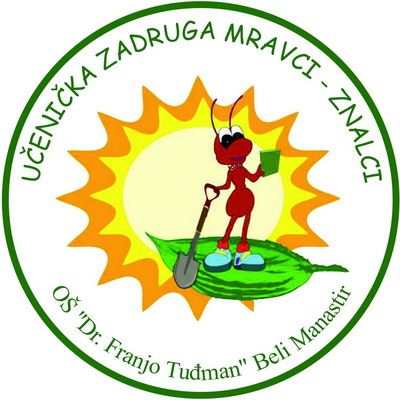 GODIŠNJI PLAN I PROGRAM UČENIČKE ZADRUGE „MRAVCI-ZNALCI“OŠ „Dr. Franjo Tuđman“, Beli Manastir“Mudre glave, vrijedne ruke – nema muke!”“Mudre glave, vrijedne ruke – nema muke!”Školska godina: 2021. /2022.Ravnatelj: Lidija ŠumigaVoditeljica učeničke zadruge: Ivana Kostadinović Tajnice: Sonja Jakobfi, Ana Rabbi, Ivana ČavarKONTAKT PODACI:	UČENIČKA ZADRUGA “MRAVCI-ZNALCI”OŠ “Dr. Franjo Tuđman”, Sv. Martina 16, Beli ManastirE-mail: mravci.znalci@gmail.comTel: 031703780 / 031703781 Fax: 031701460Voditeljica Zadruge: Ivana Kostadinović Tajnice: Sonja Jakobfi, Ana Rabbi, Ivana ČavarOrganizacijska struktura zadrugeZadrugu ove školske godine čini pet glavnih skupina unutar kojih trenutno djeluje 10 podskupina, a podijeljene su prema području djelovanju u jedinstvenu zaokruženu organizacijsku strukturu. GLAVNE SKUPINE: 1. Eko skupina: nositelji ekološke i poljoprivredne proizvodnje, brinu o interijeru i eksterijeru te školskom bilju i parku 2. Etno skupina: preuzimaju glavnu ulogu u njegovanju motiva iz kulturnog i prirodnog nasljeđa Baranje ili domovine općenito te kroz aktivnosti grupe za domaćinstvo brinemo o njegovanju obiteljskih tradicija i tradicija baranjskog kraja3. Medijska skupina: zaduženi za praćenje i izvještavanje o događanjima u zadruzi i školi kroz novinarske aktivnosti, njegovanje medijske kulture i organizaciju medijskih kulturnih manifestacija i kazališnih izvedbi, podučavaju članove čarima medijskih zanimanja (fotografija, film, kazalište, književnost) 4. Umjetničko-kreativna skupina: nositelji proizvodnje kreativnih i ukrasno-uporabnih predmeta te su glavni poticatelji razvijanja kreativnosti, omogućavaju članovima izražavanje kroz razne likovne tehnike i stilove te podučavaju osnovama dizajna i marketinga 5. Financijska skupina: zadružno računovodstvo koje brine o financijama, računima i priprema izvješća Popis glavnih skupina i podskupina i voditeljiGlavne skupine:Eko skupinaEtno skupinaMedijska skupinaUmjetničko-kreativna skupinaFinancijska skupinaPodskupine i voditelji:Eko skupina:Mali zeleni, voditelji Sonja Jakobfi i Saša Musa, vanjski suradnikPutožapci, voditelj Vedran GajskiEtno skupina:Baranjski suveniri, Ivana Kostadinović, Doroteja Ivandija, Anita Frančešević, suradnikMedijska skupina:Novinska redakcija „Školski mravinjak“Umjetničko-kreativna skupina:Kreativni majstori, Ivana ČavarKreativni zmajevi, Ana RabbiOrigami, Vesna RakićKre-rec, Svjetlana BabićKreativci, Ankica VujaklijaFinancijska skupina:Financijska skupina, Ana RabbiZadruga planira kontinuirano pratiti natječaje za projekte u školskoj godini 2021./22. te se prijavljivati s vlastitim projektima i time  raditi  na produbljivanju suradnje s predstavnicima lokalne zajednice i turističkom zajednicom u svrhu vlastite promidžbe, promocije i prodaje vlastitih usluga i gotovih proizvoda.NAPOMENA: Aktivosti koje se kontinuirano provode tijekom cijele šk. godine i u svakom mjesecu:upis novih članova i vođenje matične knjige (tajnice, Financijska skupina)briga o školskom bilju, bradatoj agami u terariju, eko skupina)vođenje zadružnog računovodstva (financijska izvješća, blagajnički izvještaji, izvještaj o radu zadruge, uplatnice i isplatnice, kontrola blagajne UZ općenito i na svakom sajmu, priprema i obrada računskih blokova, suradnja sa školskim računovodstvom, Izvješće o radu) – Voditeljica i članovi Financijske skupinevođenje zapisnika sa sjednica Zadružnog odbora i Zadružnog stručnog vijeća (tajnice)slanje dopisa raznim tvrtkama, ustanovama i zakladama za dobivanje donacija (voditeljica i tajnice, voditelji podskupina)organizacija i provedba razgovora radi dogovaranja suradnje s odabranim ustanovama i potencijalnim podupirućim članovima            (voditeljica i tajnice)izrada razvojnog plana (voditeljica, ZO)nabavka materijala (voditeljica, ZSV)osmišljavanje projekata i proizvoda (voditeljica, ZSV, ZO, podupirući članovi)*Zadruga planira raditi na osmišljavanju i prijavi projekta na ostale odgovarajuće naknadno raspisane natječaje u šk. godini 2020./2021.. koji nisu spomenuti u Godišnjem planu i programu i na produbljivanju suradnje s tijelima javne vlasti lokalne zajednice i turističkim tijelima kako bi ostvarila veću mogućnost promidžbe i prodaje svojih proizvoda i usluga.*Plan je moguće mijenjati tijekom šk. godine 2021./2022. u skladu s potrebama, mogućnostima i interesima učenika te same Zadruge u skladu s epidemiološkom situacijom u šk. god. 2021./2022.RAZVOJNI PLAN ZADRUGEPrioritetna područja:1.	Projekti2.	Radno i prostorno ozračje3.	Timski rad4.	Poučavanje i učenje u zadruzi5.	Suradnja s roditeljima i vanjskim suradnicimaNAZIV PROSTORA            (klasična učionica, kabinet, knjižnica, dvorana)UčioniceUčioniceKabinetiKabinetiOznaka stanja opremljenostiOznaka stanja opremljenostiNAZIV PROSTORA            (klasična učionica, kabinet, knjižnica, dvorana)BrojVeličina u m2BrojVeličina u m2Opća opremljenostDidaktička opremljenostRAZREDNA NASTAVA1.razred + produženi boravak2120.2--551.razred285.1--322. razred     3   129,3--333. razred3171,1--334. razred2114.4--23PREDMETNA NASTAVAHrvatski jezik2112.5--33Likovna kultura157.4--33Glazbena kultura156.8--33Strani jezik269.8--34Matematika156.5--35Priroda i biologija i kemija153.5127.433Fizika154.1125.533Povijest158.1--33Geografija154.6--33Vjeronauk120.6--22Tehnička kultura139.1--32Informatika159.0114.534Posebni odjeli7200.7--34OSTALODvorana za TZK1285114.531Knjižnica i čitaonica195.95123.8733Dvorana za priredbe------Zbornica 181.7--33Uredi590.1--33U K U P N O:412065.55105.77PROSTORPOVRŠINA U m2Školska zgrada3 707Unutarnje dvoriše -„kocka“787Sportski teren392Sportski teren 859Sportski teren422Školsko dvorište-zelena površina15 699UKUPNO21 866r.bIme i prezimeGodinarođenjaGodina stažaStrukaStupanj obrazovanjaPredmet1.Andrea Lendrec1977.21Dipl. učiteljica raz. nastaveVSSUčiteljica raz. nastave2.Ivana Hannich1980.13Dipl. učiteljica raz. nastaveVSSUčiteljica razredne nastave3.Vesna Rakić1959.31Učiteljica raz. nastaveVŠSUčiteljica raz. nastave4.Mirela Elveđi1976.23Dipl. učiteljica raz. nastaveVSSUčiteljica raz. nastave5.Ljerka Đerfi1964.29Učiteljica raz. nastaveVŠSUčiteljica razredne nastave6.Mirta Pilić1974.22Dipl. učiteljica raz. nastaveVSSUčiteljica raz. nastave7.Ria Grujić1996.1Mag. primarnog obrazovanja VSSUčiteljica razr. nastave8.Blaženka Franjić1976.18Dipl. učitelj raz. nastaveVSSUčiteljica raz. nastave9.Melita Lesić1964.34Prof. raz. nastaveVSSUčiteljica raz. nastave10.Ivona Kučuk   1993. 3Magistar primarnog obrazovanjaVSSUčiteljica raz. nastave11.Vedran Gajski1990.4Magistar primarnog obrazovanjaVSSUčitelj razredne nastave12.Darjana Horvat1991.4Magistar primarnog obrazovanjaVSSUčiteljica razredne nastave13.Silvana Bošnjak1982.15Dipl. učitelj raz. nast. s pojačanim programom iz inf.VSSUčiteljica razredne nastave14.Svetlana Grujić1968.28Profesorica hrvatskog jezikaVSSHrvatski jezik15.Jasna Zorić1962.31profesor hrv. ili srp. jezika i jugoslavenskih književnostiVSSHrvatski jezik,Njegovanje srpskog jezika i kulture16.Nada Stojanović1964.31profesor hrv. ili srp. jezika i jugoslavenskih književnostiVSSHrvatski jezik, Njegovanje srpskog jezika i kulture17.Zdenka Baković1963.29profesor hrv. ili srp. jezika i jugoslavenskih književnostiVSSHrvatski jezik18.Sarita Mišir1974.27Profesorica matematike i inf.VSSMatematika19.Ana Rabbi1980.18Profesorica matematike i informatikeVSSMatematika20.Brigita Mihajlović1985.12Profesorica matematike i inf.VSSInformatika21.Radivoj Mihajlović1958.41Učitelj mat i fizikeVŠSMatematika Fizika22.Tanja Babić1986.7Mag. edukacije mat i informatikeVSSMatematika  23.Martina Mikulić1991.Magistra edukacije fizike i matematikeVSSFizika24.Robert Zgrablić1974.22Prof.eng.j i kniž. I njem,j i knjižVSSEngleski jezik, Njemački jezik25.Martina Bošković1983.15Učiteljica raz. nast i eng. jez.VSSEngleski jezik26.Ivana Čavar1983.12Dipl. učitelj raz. nast s pojačanim program.  eng. jez.VSSEngleski jezik27.Anita Frančešević1991.4Mag. educ.engl. jez.i knj. I  njem. jez. I knj.VSSEngleski jezik, Njemački jezik28.Julijana Benjek1984.4Prof.eng.j i kniž. I njem,j i knjižVSSEngleski jezik29.Sonja Jakobfi1977.17Prof. biologije i kemijeVSSBiologija, kemija 30.Saša Musa1972.10Mag. biologije i kemijeVSSPriroda, biologija31.Valentina Milković Franotović1993.2Profesor hrvatskog jezika i povijestiVSSPovijest32.Samanta Velemirović1985.8Prof. hrvatskog jezika i povijestiVSSPovijest 33.Daška Vrkić1985.9Profesor geografijeVSSGeografija 34.Zdenka Kvesić1965.11Profesor glazb. kultureVSSGlazbena kultura35.Brigita Jager1978.9Mag. edukacije mađarskog jezika i književnostiVSSNjegovanje mađ. jezika36.Ivana Kostadinović1982.12Profesor likovne kult.VSSLikovna kultura37.Manda Kiš1959.34Profesor tehničke kult.VSSTehnička kultura38.Vladimir Bukalo1978.    15Magistar kineziologijeVSSTZK39.Nenad Marković1984.13Prof. TZKVSSTZK40.Vlasta Kajtar1961.31Prof. TZKVSSTZK41.Nataša Solina1988.5Magistar prim obrazovanja s informatikomVSSInformatika42.Helena Ivičin1975.23Dipl. katehetaVSSKat. vjeronauk43.Danijela Zelić1976.16Dipl. katehetaVSSKat. vjeronauk44.Josip Klaić1982.14Dipl. teologVSSKat. vjeronauk45.Aleksej Gojsović1994.0Dipl. teologVSSPrav. vjeronauk46.Svjetlana Babić1980.16Učiteljica raz. nast. i povijestiVSSUčitelj defektolog 47.Željana Ristić1985.11Mag. raz. nastave s defektologijomVSSUčitelj defektolog48.Ankica Vujaklija1958.35Učiteljica raz. nast.VŠSUčitelj defektolog49.Vera Marković1957.36Učiteljica hrvatskog jezikaVŠSUčitelj defektolog50.Sanela Dropulić1976.20Dipl. učitelj raz. nast.VSSUčitelj defektolog 51.Josip Blekić1985.11Profesor hrvat. jez. i književnostiVSSUčitelj defektolog 52.Vladimir Bukalo1978.15Magistar kineziologijeVSSTZK53.Ana Babić1986.3Dipl. učitelj raz. nast s pojačanim program.  eng. jezVSSEngleski jezik54.Doroteja Ivandija1996.1Magistra geografijeVSSGeografija (zamjena)55.Senka ŽigićLeljak1985.6Mag.  razredne nastave s defektologijomVSSUčitelj defektolog56.Iva Mihalj1995Magistra kineziologijeVSSTZK (zamjena)57.Selina Geli1995.0Magistra primarnog obrazovanjaVSSUčiteljica raz. nastave (zamjena)58.Adriana Bogdan1996.1Magistra primarnog obrazovanjaVSSProduženi boravaka59.Ines Mezga19941Magistra primarnog obrazovanjaVSSProduženi boravak60.Ivana Lukić1996.0Univ bacc. philol.ang et univ. bacc.philol.germVŠSProduženi boravak61.Željko Petrović19930Profesor tjelesnog odgojaVSSProduženi boravakRed.br.Ime i prezimeGodina rođenjaGodina stažaStrukaStupanj obrazovanjaFunkcija1.Lidija Šumiga1969.28Dipl. učiteljica razredne nastaveVSSRavnatelj2.Adriana Traic Horvat1984.13Prof. pedagogije i hrv.jez. i knj.VSSPedagoginja3.Iva Jeger Miser1978.18Dipl. psiholog-prof.VSSPsihologinja4.Darija Klaričić-Veg1972.23Prof. hrv.jez. i knj. i knjižnič.VSSKnjižničarkaRed.br.Ime i prezimeGodina rođenjaGodina stažaStrukaStupanj obrazovanjaFunkcija1.Ljudevit Bilmajer1958.34Dipl. pravnikVSSTajnik2.Marijana Rožić 1983.8Dipl. ekonomistVSSVoditelji računovodstva3Anita Heka-Marek (zamjena)1969.26Dipl. ekonomistVSSVoditelj računovodstva 4.Ivan Baksa1961.39SŠSSSDomar-ložač5.Jasna Kovač1960.32OŠNKVSpremačica6.Nada Krezić1964.35CUOSSSSpremačica7.Adrijana Grdošić1987.10GimnazijaSSSSpremačica8.Lenka Kovač1959.32OŠNKVSpremačica9.Ljilja Dombi1974.29OŠNKVSpremačica10.Renata Jožef1965.22SŠSSSKuharica11.Ljiljana Jalšovec1966.20OŠNKVPomoćna kuharica12.Marija Kovač1996.3kuharSSSKuharica – produženi boravak13Jovanka Labazan19882Magistra pravaVSSTajnik (zamjena)Ime i prezimeMentor1.Selina GeliAndrea Lendrec2.Doroteja IvandijaAntonija Kujundžić (OŠ Ivana Filipović)3.Adriana BogdanIvana Hannich4.Ines MezgaVesna Rakić5.Ivana LukićAnita Frančešević6.Željko PetrovićVlasta Kajtar7.Iva MihaljSonja Sabo (OŠ Josip Antun Ćolnić)8.Aleksej GojsovićMirjana Popović (OŠ Bijelo Brdo)PREDMETIME I PREZIMERAZREDIBROJSATI  U NASTAVIRAZREDNIŠTVODOPUNSKADODATNA INARAZREDNA NASTAVARAZREDNA NASTAVARAZREDNA NASTAVARAZREDNA NASTAVARAZREDNA NASTAVARAZREDNA NASTAVARAZREDNA NASTAVARAZREDNA NASTAVAHJ, LK; GK; MAT; PID; TZK, SROtiSILVANA BOŠNJAK1.A161.A111HJ, LK; GK; MAT; PID; TZK, SROtiVESNA RAKIĆ1.B161.B111HJ, LK; GK; MAT; PID; TZK, SROtiIVANA HANNICH1.C161.C111HJ, LK; GK; MAT; PID; TZK, SROtiMIRELA ELVEĐI2. A162.A111HJ, LK; GK; MAT; PID; TZK, SROtiMELITA LESIĆ2.B162.B111HJ, LK; GK; MAT; PID; TZK, SROtiLJERKA ĐERFI2.C162.C111HJ, LK; GK; MAT; PID; TZK, SROtiMIRTA PILIĆ2.D162.D111HJ, LK; GK; MAT; PID; TZK, SROtiBLAŽENKA FRANJIĆ3.A163.A111HJ, LK; GK; MAT; PID; TZK, SROtiANDREA LENDREC3.B163.B111HJ, LK; GK; MAT; PID; TZK, SROtiSELINA GELI3.C163.C111HJ, LK; GK; MAT; PID; TZK, SROtiIVONA KUČUK4.A164.A111HJ, LK; GK; MAT; PID; TZK, SROtiRIA GRUJIĆ4.B164.B111HJ, LK; GK; MAT; PID; TZK, SROtiVEDRAN GAJSKI4.C164.C111PREDMETNA    NASTAVAPREDMETNA    NASTAVAPREDMETNA    NASTAVAPREDMETNA    NASTAVAPREDMETNA    NASTAVAPREDMETNA    NASTAVAPREDMETNA    NASTAVAPREDMETNA    NASTAVAMATEMATIKASARITA MIŠIR6a 6b  8a 8b 8c 812MATEMATIKAANA RABBI5a 5b7b 7c885a111MATEMATIKATANJA BABIĆ6c 6d7a846dFIZIKARADIVOJ MIHAJLOVIĆ8a 8b 8c6FIZIKAMARTINA MIKULIĆ7a 7b 7c6HRVATSKI JEZIKSVETLANA GRUJIĆ6b 6c8a 8b 1086bHRVATSKI JEZIKZDENKA BAKOVIĆ5a 5b7b 7c1087c11HRVATSKI JEZIKNJEG. SRP. JEZIKAJASNA ZORIĆ6d7a1.3.5.7.5487a11HRVATSKI JEZIKNJEG. SRP. JEZIKANADA STOJANOVIĆ6a8c2.4.6.8. 5488c11POVIJESTVALENTINA MILKOVIĆ FRANOTOVIĆ5a 5b45bPOVIJESTSAMANTA VELEMIROVIĆ6a 6b 6c6d7a 7b 7c8a 8b 8c8667b11GEOGRAFIJADOROTEJA IVANDIJA5a5b6a 6b 6c6d7a 7b 7c8a 8b 8c3866ENGLESKI JEZIKIVANA ČAVAR1c3abc5b7a 7b 7c263911ENGLESKI JEZIKMARTINA BOŠKOVIĆ1a 1b6c8b4331ENGLESKI JEZIKANA BABIĆ2a 2b 2c2d4a 4b84ENGLESKI JEZIKJULIJANA BENJEK8a3ENGLESKI JEZIKI NEGOVANJENJEMAČKOG JEZIKAANITA FRANČEŠEVIĆ6a 6b 6d8c1c 2c 3c 4c9386a1ENGLESKI JEZIK INJEMAČKI JEZIK IZBORNIROBERT ZGRABLIĆ4b 5a4ab5ab6b 6ac 6d7abc8a 8bc3 + 222624BIOLOGIJABIOLOGIJAKEMIJAKEMIJASONJA JAKOBFI7a 7b 7c8a7a 7b 7c8a 8b 8c62668a2PRIRODAPRIRODABIOLOGIJASAŠA MUSA5a 5b 6a 6b 6c6d8b8c3841TEHNIČKA KULTURAMANDA KIŠ5a5b6a6b6c6d7a7b7c8a8b8c24331GLAZBENA KULTURAZDENKA KVESIĆ5a5b6a6b6c6d7a7b7c8a8b8c2433LIKOVNA KULTURAIVANA KOSTADINOVIĆ5a5b6a6b6c6d7a7b7c8a8b8c24338B22TZKVLASTA KAJTAR8a 8b 8c6TZKIVA MIHALJ5a5b6a 6b 6c 6d7a 7b 7cKineziter.48622INFORMATIKABRIGITA MIHAJLOVIĆ5a 5b-redovna6a 6b 6c 6d- redovna7a 7b 7c 8a 8b 8c - izborna4881INFORMATIKANATAŠA SOLINA1.2.3.4 rz.- izborna202VJERONAUK KATOLIČKI- IZBORNAHELENA IVIČIN2a 2bc 2d4a 4bc6a 6b 6d3-4. -PO5./7. –PO6. i 8.- PO6462222VJERONAUK KATOLIČKI- IZBORNADANIJELA ZELIĆ1a 1bc3a 3b 3c5a 5b7a 7b 7c1./2. PO464622VJERONAUK KATOLIČKI- IZBORNAJOSIP KLAIĆ6c8a8b8c266c2VJERONAUK PRAVOSLAVNI-IZBORNAALEKSEJ GOJSOVIĆ1.2. 3. 4. 5. 6. 7.8.PO164NJEGOVANJE MAĐARSKOG JEZIKABRIGITTA JAGER1.2. 3. 4. 5. 6. 7.8.202POSEBNI   ODJELIPOSEBNI   ODJELIPOSEBNI   ODJELIPOSEBNI   ODJELIPOSEBNI   ODJELIPOSEBNI   ODJELIPOSEBNI   ODJELIPOSEBNI   ODJELIHJ, LK, GK, MAT, PID,TZK, SRSANELA DROPULIĆ1./2.24 1./2.4HJ, LK, GK, MAT, PID,TZK, SRSENKA ŽIGIĆ LELJAK3./4.24 3./44LK, TK, PIDSVJETLANA BABIĆ5./7. 6. 8.241PID, TZK, GK, IZOBRAZBA U OBAVLJANJU POSLOVAŽELJANA RISTIĆ5./7. 6. 8.248.1HJ, TK, TZK, SKRB O SEBIJOSIP BLEKIĆ5./7.  8.OOS245/721TK, MATANKICA VUJAKLIJA5./7. 6. 8.246.42UŠRO RK ANA BABIĆOOS9OOSHJVERA MARKOVIĆ6.8.124TZKTZK OOSVLADIMIR BUKALO5/7, 6. 8.OOSKineziter.6422MJESECRADNI NASTAVNI DANIRADNI NENASTAVNI DANINERADNI DANI za vrijeme nastavne godineRUJAN19--LISTOPAD205.10. Dan učitelja-STUDENI1711.11. Dan grada1.11., 18.11.PROSINAC17--SIJEČANJ16--VELJAČA15--OŽUJAK23--TRAVANJ14--SVIBANJ2013.5. Dan škole                30.5.LIPANJ14-16.6. UKUPNO17534Prijepodnevna smjena:Poslijepodnevna smjena: 8,00 – 8,45 8,50 – 9,35 9,45– 10,3010,40 – 11,2511,30 – 12,1512,20 – 13,0013,30 – 14.1514,20 – 15,0515,15 – 16,0016,05 – 16,5016,55 – 17,40 17,45 – 18,30DEŽURSTVO UČITELJADEŽURSTVO UČITELJADEŽURSTVO UČITELJADEŽURSTVO UČITELJADANI U TJEDNURAZREDNA NASTAVA                     PREDMETNA NASTAVA       PARNA SMJENA                         NEPARNA SMJENA                                                        PREDMETNA NASTAVA       PARNA SMJENA                         NEPARNA SMJENA                                   PONEDJELJAKRia GrujićIvona KučukIvana HannichSilvana BošnjakSarita MiširZdenka KvesićRobert ZgrablićDanijela ZelićUTORAKSelina GeliBlaženka FranjićNataša SolinaSaša MusaJosip KlaićMartina MikulićZdenka BakovićSonja JakobfiAleksej GojsovićSRIJEDAMirela ElveđiMelita LesićAna BabićSvjetlana GrujićHelena IvičinNada StojanovićBrigita MihajlovićJasna ZorićČETVRTAKVesna RakićAndrea LendrecBrigitta JagerAnita FrančeševićMartina BoškovićAna RabbiIvana ČavarPETAKLjerka Đerfi Mirta PilićVedran GajskiIvana KostadinovićDoroteja IvandijaTanja BabićSamanta VelemirovićValentina Milković FranotovićDANPONEDJELJAKUTORAKSRIJEDAČETVRTAKPETAKDežurstvou posebnim odjelima                     Vladimir BukaloVera MarkovićSanela DropulićAnkica VujaklijaŽeljana RistićSvjetlana BabićSenka Žigić LeljakAna BabićJosip BlekićHelena IvičinRazredBroj učenikaBroj učenikaBroj učenikaRazrednikRazredukupnožm1.a261313Silvana Bošnjak1.b221111Vesna Rakić1.c19514Ivana HannichUkupno6729382.a18612Mirela Elveđi2.b17611Melita Lesić2.c871Ljerka Đerfi2.d1376Mirta PilićUkupno5626303.a20812Blaženka Franjić3.b19910Andrea Lendrec3.c972Darjana Horvat (zamjena Selina Geli)Ukupno4824244.a1688Ivona Kučuk4.b18108Ria Grujić4.c1147Vedran GajskiUkupno452223RN Ukupno2161011155.a1899Ana Rabbi5.b18810Valentina Milković FranotovićUkupno3617196.a15114Anita Frančešević6.b18135Svetlana Grujić6.c1688Josip Klaić6.d188       10Tanja BabićUkupno6740277.a1697Jasna Zorić7.b19712Samanta Velemirović7.c1587Zdenka BakovićUkupno5024268.a1688Sonja Jakobfi8.b17512Ivana Kostadinović8.c19118Nada StojanovićUkupno522428PN ukupno205105100RN+PN421206215PO361620Broj djece u školi457222235Razredni odjelBroj učenikaŽ M Razrednik1./2.523Sanela Dropulić3. /4. 615Senka Žigić Leljak5. /7. 642Josip Blekić6.523Ankica Vujaklija8.734Željana RistićO-Os (14-17 god)743Ana BabićUkupno 361620Oblici:1.2.3.4.5.6.7.8.UkupnoRedoviti program uz individualizirane postupke012212008Redoviti program uz prilagodbu sadržaja i ind. postupke0025474426Ukupno0147594434  SKUPINA SKUPINA SKUPINA1.a 1.b razred1. c razred2. a b c d razredNastavni predmetRAZREDRAZREDRAZREDRAZREDRAZREDRAZREDRAZREDRAZREDTjedni fond sati po razreduGodišnji fond satiNastavni predmet1.2.3.4.5.6.7.8.Tjedni fond sati po razreduGodišnji fond satiHrvatski jezik5(15)5(20)5(15)5(15)5(10)5(20)4(12)4(12)1194165Likovna kultura1(3)1(4)1(3)1(3)1(2)1(4)1(3)1(3)25875Glazbena kultura1(3)1(4)1(3)1(3)1(2)1(4)1(3)1(3)25875Engleski jezik2(6)2(8)2(6)2(6)3(6)3(12)3(9)3(9)622170Matematika4(12)4(16)4(12)4(12)4(8)4(16)4(12)4(12)1003500Priroda (i društvo)2(6)2(8)2(6)3(9)1,5 (3)3(8)--401400Biologija------2(6)2(6)12420Kemija------2(6)2(6)12420Fizika------2(6)2(6)12420Povijest----2(4)2(8)2(6)2(6)24840Geografija----1,5(3)2(8)2(6)2(6)23805Tehnička kultura----1(2)1(4)1(3)1(3)12420TZK3(9)3(12)3(9)2(6)2(4)2(8)2(6)2(6)602100Informatika----2(4)2(8)--12420UKUPNO18(54)18(72)18(54)18(54)24(48)25(100)26(78)26 (78)53818830Nastavni predmetRAZREDRAZREDRAZREDRAZREDRAZREDRAZREDRAZREDRAZREDTjedni fond sati po razreduGodišnji fond satiNastavni predmet1.2.3.4.5.6.7.8.Tjedni fond sati po razreduGodišnji fond satiHrvatski jezik6665   4444391365Likovna kultura2222222216560Glazbena kultura1111221110350Matematika44444433301050Priroda i društvo333345--21735Priroda-----336210Društvo-----336210Tehnička kultura--2445520700TZK2222222216560UKUPNO18181819222323231645740Izborna2222222216560Izvannastavna1111222212420PERP (DOP)4443433328980Sveukupno25252525303030302207700Red.br.Nastavni predmet14 – 17. godina (NUK)17 – 21. godina1.Tjelesna i zdravstvena kultura432.Radni odgoj6-3.Upoznavanje škole i radne okoline434.Briga o sebi325.Komunikacija436.Razvoj kreativnosti (likovne i glazbene)3-7.Socijalizacija118.Organizirano provođenje slobodnog vremena (likovno, glazbeno i radno izražavanje)-39. Izobrazba u obavljanju poslova-12UKUPNO2527Korektivne vježbe za učenike Posebnih odjelaKorektivne vježbe za učenike Posebnih odjelaRazredUkupno učenika1./2.23./4.25./7.262UKUPNO9RazredVjeronaukVjeronaukStrani jezikStrani jezikStrani jezikStrani jezikStrani jezikIzborna nastavaKatol. vj.Pravosl. vj.Njem. j.Njeg.nj.jNjeg. srp.j.Njeg. mađ.j.Inf1.a1400002171.b83005291.c510192013Ukupno27401974392.a1010022152.b42003162.c30080472.d101000110Ukupno2740853383.a900024193.b830012183.c7009018Ukupno2430937454.a1118011144.b1224023164.c30011028Ukupno26312113638RN 10414124718201605.a1301003305.b9340300Ukupno2231406306.a80503306.b1021002206.c111601306.d12280300Ukupno4152909807.a1014002107.b151101487.c91401110Ukupno3439027288.a928033148.b100601168.c100300116Ukupno2921704536PN12613690212364Ukupno RN+PN2302781473943224PO107000017Ukupno/ RN+PN+PO2403481473943241Nastavni predmetRAZREDRAZREDRAZREDRAZREDRAZREDRAZREDRAZREDRAZREDTjedni fond sati po razreduGodišnji fond satiNastavni predmet1.2.3.4.5.6.7.8.Tjedni fond sati po razreduGodišnji fond satiKatolički vjeronauk2(4)2(6)2(6)2(4)2(4)2(8)2(6)2(6)441540Pravoslavni vjeronauk 2222222216560Njemački jezik---222(6)22(4)16560Informatika2(6)2(6)2(4)2(4)--2(4)2(4)28980Njeg. njemačkog jez i kult 2222----8280Njeg. srpskog jez. i kult2222222216560Njeg. mađ. jez. i kult222(4)222(4)2220700Ukupno18202018122218201485180DOPUNSKA NASTAVADOPUNSKA NASTAVADOPUNSKA NASTAVAUčiteljNastavni predmetBroj satiAna Rabbimatematika1Zdenka BakovićHrvatski jezik1Nada StojanovićHrvatski jezik1Samanta VelemirovićPovijest1Ivana ČavarEngleski jezik1Anita FrančeševićEngleski jezik1Sanela DropulićHrvatski jezikMatematika2+2Senka Žigić LeljakHrvatski jezikMatematika2+2Vera MarkovićHrvatski jezik (6. i 8. razred)2+2 = 4Josip BlekićHrvatski jezik (5. / 7. razred)2Ankica VujaklijaMatematika (5./7, 6, 8. razred)2+1+1= 4DODATNA NASTAVADODATNA NASTAVADODATNA NASTAVAUčiteljNastavni predmetBroj satiAna RabbiMatematika 1Jasna ZorićHrvatski jezik1Nada StojanovićHrvatski jezik1Samanta VelemirovićPovijest1Martina BoškovićEngleski jezik1Saša MusaBiologija1Ivana KostadinovićLikovna kultura2NastavniksatiINASilvana Bošnjak1Kreativno stvaranjeVesna Rakić1OrigamiIvana Hannich1Njemačka igraonicaMirela Elveđi1DomaćinstvoMelita Lesić1Domaćinstvo Ljerka Đerfi1Dramsko-recitatorskaMirta Pilić1Likovna skupinaBlaženka Franjić1RitmikaAndrea Lendrec1Kreativno-plesna skupinaSelina Geli1Znakovni jezikIvona Kučuk1Mali kreativciRia Grujić1Ekoljupci Vedran Gajski1SportožapciAna Rabbi1Kreativni financijeri (zadruga)Zdenka Baković1Dramska skupinaIvana Čavar1Kreativni majstori (zadruga)Sonja Jakobfi2Eko grupa (zadruga)Doroteja Ivandija1Geoart (zadruga)Manda Kiš1Osposobljavanje za upravljanje biciklomIvana Kostadinović2Baranjski suvenir – Rukotvorine Iva Mihalj2Odbojka Brigita Mihajlović1RobotikaNataša Solina2Robotika Helena Ivičin2Mali volonteriDanijela Zelić2Biblijski vrtJosip Klaić2Zbor Brigitta Jager2Dramsko-scenska skupinaAnkica Vujaklija2KreativciJosip Blekić1ModelariVladimir Bukalo 2AtletikaŽeljana Ristić1Plesna skupina „Iskre“ Svjetlana Babić1Kreativna reciklaža „Kre-rec“ SADRŽAJ RADAPredviđeno vrijeme ostvarivanjaPredviđeno vrijeme u satimaPOSLOVI  PLANIRANJA  I  PROGRAMIRANJAIzrada plana i programa rada ravnatelja VI - IX40Izrada Godišnjeg plana i programa rada školeVI – IX40Koordinacija u izradi predmetnih kurikulumaVI – IX24Izrada Školskog kurikulumaVI – IX40Izrada Razvojnog plana i programa školeVI – IX24Planiranje i programiranje rada Učiteljskog i Razrednih vijećaIX – VI24Izrada zaduženja učiteljaVI – VIII40Izrada smjernica i pomoć učiteljima pri tematskim planiranjimaIX – VI24Planiranje i organizacija školskih projekataIX – VI241.10.Planiranje i organizacija stručnog usavršavanjaIX – VI241.11.Planiranje nabave opreme i namještajaIX – VI161.12.Planiranje i organizacija uređenja okoliša školeIX – VI81.13.Ostali posloviIX – VIII8POSLOVI  ORGANIZACIJE  I KOORDINACIJE RADAIzrada prijedloga organizacije rada Škole (broj razrednih odjela, broj smjena, radno vrijeme smjena, organizacija rada izborne nastave, INA, izrada kompletne organizacije rada Škole).IX – VIII40Izrada Godišnjeg kalendara rada školeVIII – IX8Izrada strukture radnog vremena i zaduženja učiteljaVI – IX40Organizacija i koordinacija vanjskog vrednovanja prema planu NCVVO-aIX – VI24Organizacija i koordinacija samovrednovanja školeIX – VI24Organizacija prijevoza i prehrane učenikaIX – VII16Organizacija i koordinacija zdravstvene i socijalne zaštite učenikaIX – VI16Organizacija i priprema izvanučionične nastave, izleta i ekskurzijaIX – VI         40Organizacija i koordinacija rada kolegijalnih tijela školeIX – VIII802.10.Organizacija i koordinacija upisa učenika u 1. razredIV – VII162.11.Organizacija i koordinacija obilježavanja državnih blagdana i praznikaIX – VI162.12.Organizacija zamjena nenazočnih učitelja IX – VI242.13.Organizacija popravnih, predmetnih i razrednih ispita VI i VIII162.14.Organizacija poslova vezana uz odabir udžbenikaV-IX162.15. Poslovi vezani uz natjecanja učenikaI-VI162.16. Organizacija popravaka, uređenja, adaptacija  prostoraI i VIII162.17.Ostali posloviIX – VIII8PRAĆENJE REALIZACIJE PLANIRANOG RADA ŠKOLEPraćenje i  uvid u ostvarenje Plana i programa rada školeIX – VI40Vrednovanje i analiza uspjeha na kraju odgojno obrazovnih razdoblja     XII i VI24Administrativno pedagoško instruktivni rad s učiteljima, stručnim suradnicima i pripravnicimaIX – VI80Praćenje rada školskih povjerenstavaIX – VI24Praćenje i koordinacija rada administrativne službeIX – VIII24Praćenje i koordinacija rada tehničke službeIX – VIII16Praćenje i analiza suradnje s institucijama izvan školeIX – VIII16Kontrola pedagoške dokumentacijeIX – VIII16Ostali posloviIX – VIII8RAD U STRUČNIM I KOLEGIJALNIM TIJELIMA ŠKOLEPlaniranje, pripremanje i vođenje sjednica kolegijalnih  i stručnih tijelaIX – VIII80Suradnja sa Sindikalnom podružnicom školeIX – VIII16Ostali posloviIX – VIII         20RAD S UČENICIMA, UČITELJIMA, STRUČNIM SURADNICIMA I RODITELJIMA5.1. Mjesečna planiranja s učiteljima i suradnicimaIX – VIII405.2. Praćenje rada učeničkih društava, grupa i pomoć pri raduIX – VI165.3. Briga o sigurnosti, pravima i obvezama učenikaIX – VI165.4. Suradnja i pomoć pri realizaciji poslova svih djelatnika školeIX – VIII165.5. Briga o sigurnosti, pravima i obvezama svih zaposlenikaIX – VIII165.6. Savjetodavni rad s roditeljima /individualno i skupno/IX – VIII165.7. Uvođenje pripravnika u odgojno-obrazovni radIX-VIII165.8. Poslovi oko napredovanja učitelja i stručnih suradnikaVI85.9. Ostali posloviIX – VIII8ADMINISTRATIVNO – UPRAVNI I RAČUNOVODSTVENI POSLOVIRad i suradnja s tajnikom školeIX – VIII80Provedba zakonskih i pod zakonskih akata te naputaka MZOS-aIX – VIII20Usklađivanje i provedba općih i pojedinačnih akata školeIX – VIII20Provođenje raznih natječaja za potrebe školeIX – VIII206.5.  Prijem u radni odnos /uz suglasnost Školskog odbora/IX – VIII16 Poslovi zastupanja školeIX – VIII86.7.  Rad i suradnja s računovođom škole     IX – VIII         406.8.  Izrada financijskog plana školeVIII – IX166.9.  Kontrola i nadzor računovodstvenog poslovanjaIX – VIII206.10 Organizacija i provedba inventureXII106.11. Poslovi vezani uz e-maticeVI106.12. Potpisivanje i provjera svjedodžbi i učeničkih knjižicaVI106.13. Organizacija nabave i podjele potrošnog materijalaVIII i I106.14. Ostali posloviIX – VIII5SURADNJA  S  UDRUGAMA, USTANOVAMA I INSTITUCIJAMAPredstavljanje školeIX – VIII8Suradnja s Ministarstvom znanosti, obrazovanja i športaIX – VIII8Suradnja s Agencijom za odgoj i obrazovanjeIX – VIII8Suradnja s Nacionalnim centrom za vanjsko vrednovanje obrazovanjaIX – VIII8Suradnja s Agencijom za mobilnost i programe EUIX – VIII8Suradnja s ostalim Agencijama za obrazovanje na državnoj raziniIX – VIII8Suradnja s Uredom državne upraveIX – VIII8Suradnja s osnivačemIX – VIII8Suradnja s Zavodom za zapošljavanjeIX – VIII27.10.Suradnja s Zavodom za javno zdravstvoIX – VIII27.11.Suradnja s Centrom za socijalnu skrbIX – VIII87.12.Suradnja s Obiteljskim centromIX – VIII7.13.Suradnja s Policijskom upravomIX –VIII87.14.Suradnja s Župnim uredomIX – VIII47.15.Suradnja s ostalim osnovnim i srednjim školamaIX – VIII107.16.Suradnja s turističkim agencijamaIX – VIII47.17.Suradnja s kulturnim i športskim ustanovama i institucijamaIX – VIII47.18.Suradnja s svim udrugamaIX – VIII47.19.Ostali posloviIX – VIII6 STRUČNO USAVRŠAVANJEStručno usavršavanje u matičnoj ustanoviIX – VI10Stručno usavršavanje u organizaciji ŽSV-a, MZOŠ-a, AZZO-a, HUROŠ-a HZOŠ-aIX – VI80Stručno usavršavanje u organizaciji ostalih ustanovaIX – VI16Praćenje suvremene odgojno obrazovne literatureIX – VI16Ostala stručna usavršavanjaIX – VI         10OSTALI POSLOVI RAVNATELJAVođenje evidencija i dokumentacije IX – VI16Ostali nepredvidivi posloviIX – VI8UKUPAN BROJ PLANIRANIH SATI RADA GODIŠNJE:17841784Područja rada/Programski sadržaji /AktivnostiNačin realizacije/oblici i metode radaNositelji/subjektiVrijememjeseci1.1.Utvrđivanje obrazovnih potreba učenika, škole i okruženjaIndividualni, grupni, timskiRasprava, proučavanje pedagoške dokumentacije, analitičko promatranje i savjetovanje, anketiranjeStručni suradnici, ravnatelj, učiteljiUčitelji, učenici, 4., 5., 6., 8.1.1.2.Statistička obrada podataka o uspjehu i izostancima učenikaindividualniprikupljanje podataka, statistička obrada podatakastručni suradnik pedagog/razrednik1.,6., 81.2. Organizacijski poslovi, planiranje i programiranje rada škole i nastavetimski, individualnostručni suradnik pedagog, ravnatelj, stručni suradnici, učitelji8., 9., 10.1.2.1 Izrada školskog kurikuluma i GPP-a školetimski, individualnirasprava, razgovor, prikupljanje podataka, rad na pedagoškoj dokumentacijistručni suradnik pedagog, ravnatelj, stručni suradnici, učitelji8., 9.1.2.2.Izrada godišnjeg i mjesečnog plana rada pedagogaIndividualnipromišljanje, pisanje, rad na pedagoškoj dokumentaciji, čitanjestručni suradnik pedagog, ravnatelj, stručni suradnici, učitelji8., 9.1.2.3.Pomoć u godišnjem i mjesečnom planiranju učiteljatimskirazgovor, raspravastručni suradnik pedagog/učitelji8.-9.1.2.4.Priprema individualnih programa za uvođenje pripravnika u samostalni radtimski, individualnirazgovor, rad na pedagoškoj dokumentacijistručni suradnik pedagog/mentor i pripravnik8.-9.1.3. Ostvarivanje uvjeta za realizaciju plana i programa školeIndividualni, timskiČitanje, istraživanjestručni suradnik pedagog/ravnatelj8.-9.1.3.1.Praćenje i informiranje o inovacijama u nastavnoj opremi, sredstvima i pomagalima Individualni, timskiČitanje, istraživanjestručni suradnik pedagog/ravnatelj8.-9.2.1. Upis učenika u 1. razred i formiranje razrednih odjelaIndividualni, grupni, timski,                        razgovor,                  obrada podatakaKomisija za upis, DVUDU u OBŽ, Služba za društvene djelatnosti2. – 8.2.1.1. Radni dogovor Povjerenstva za upistimski,                      razgovoručitelji, šk. liječnica, pedagog, psiholog2.2.1.2.  Predupisi - predprijave (davanje termina za utvrđivanje zrelosti budućih prvašića), pozivi za roditelje koji nisu bili na predupisuIndividualni, grupni, razgovor,  obrada podatakapedagog, psiholog,         šk. liječnica2. i 3.2.1.3. Suradnja s vrtićem (mala škola) - organizacija posjeta budućih prvašića našoj školiIndividualni, grupni, timski,  razgovor  učiteljice, odgajateljice iz vrtića, pedagog, psiholog4. – 6.2.1.4. Pripremanje upisnih materijala (upitnici za buduće učenike, upitnici za roditelje/staratelje)Individualni, grupni, timski, razgovor;  obrada podatakapedagog, psiholog2.2.1.5. Utvrđivanje zrelosti djece prije upisa u 1. razredIndividualni, grupni,   razgovor,  obrada podatakapedagog, psiholog3. – 5.2.1.6. Sastanak Povjerenstva radi utvrđivanja psihofizičkog stanja djece za upis u 1. razred nakon obavljenih pregleda i testiranjaIndividualni, grupni, timski  razgovor;  obrada podatakaučitelji, šk. liječnica, pedagog, psiholog      5.2.1.7. Upisi u 1. razred OŠIndividualni, grupni, timski  razgovor;  obrada podatakaučitelji,  pedagog, psihologpočetak 6. mj.2.1.8. Formiranje razrednih odjela učenika 1. razredatimski,  razgovor;  obrada podatakaučitelji/učiteljice,  pedagog, psiholog, ravnatelj7. – 8.2.1.9. Sastanak s roditeljima budućih prvašićagrupni,  razgovor, predavanje, radionicaučitelji/učiteljice, pedagog, psiholog, ravnatelj2. – 9.2.2. Uvođenje novih programa i inovacijaPomoć u organizaciji škole za životIndividualni, grupni Pedagog, ravnatelj, psiholog, učitelji, računovođa, Ured državne uprave u Osječko – baranjskoj županiji9. – 8.2.2.1. Sudjelovanje u planiranju nabavke nove opreme i didaktičkog materijalaIndividualni, grupni, Pedagog, ravnatelj, psiholog, učitelji, računovođa, Ured državne uprave u Osječko – baranjskoj županiji8.  -9. 2.2.2. Praćenje inovacija u opremanju škole – rad na pametnim pločama i u E-dnevnikuIndividualni, grupni Pedagog, ravnatelj, psiholog, učitelji, računovođa, Ured državne uprave u Osječko – baranjskoj županiji9. - 8. 2.2.3. Sudjelovanje u projektima lokalne zajednice (udruge)Individualni, skupniVanjski suradniciGrad Beli ManastirP.G.D.I9. – 1.2.3. Praćenje i izvođenje odgojno-obrazovnog radaUčitelji, pedagog, učenici, ravnatelj, pripravniciIndividualni, razgovor, analitičko promatranje,savjetovanje, kritički prijateljKroz godinu2.3.1. Praćenje ostvarivanja Nastavnog plana i programaUčitelji, pedagog, ravnateljIndividualni, razgovor, analitičko promatranje,savjetovanje, kritički prijatelj11.2.3.2.  Praćenje opterećenja učenika i suradnja sa satničarem i razrednicima zbog organizacije i artikulacije nastavnog radnog danaUčitelji, razrednici, satničar, pedagog, ravnateljRazgovor,analiza rasporeda satiindividualno,timski9. – 6.2.3.3. Praćenje kvalitete izvođenja nastavnog procesa (posjet nastavi novim učiteljima i pripravnicima)Učitelji , pedagog, ravnateljAnalitičko promatranje, razgovor9. - 6.2.3.3.1. Novi učitelji, pripravnici, asistenti i  pomoćnici u nastaviPripravnik, pedagog, ravnatelj, mentorIndividualni, razgovor, analitičko promatranje,savjetovanje9. –  6.2.3.3.2. Praćenje ocjenjivanja i ponašanja učenika, rješavanje problema  u razrednom odjeluPedagog, psiholog, učitelji, razrednici, učeniciIndividualni, grupni, timski, razgovor, analitičko promatranje,savjetovanje9. - 6.Područja rada/Programski sadržaji /AktivnostiNositelji/subjektiNačin realizacije/oblici i metode rada Vrijeme/mjeseci2.3.4. Neposredno izvođenje odgojno-obrazovnog rada – *UKOLIKO EPIDEMIOLOŠKA SITUACIJA DOZVOLIPedagog, psiholog, učeniciindividualni, grupni, timski, predavanje, pedagoška radionica, razgovor9. - 6. 2.3.4.1. Pedagoške radionice  (Školski preventivni program- „Učiti kako učiti“ za 5. razrede; profesionalna orijentacija „Kamo nakon osnovne“ za 8. razrede)*UKOLIKO EPIDEMIOLOŠKA SITUACIJA DOZVOLIpedagog, psiholog, učeniciindividualni, grupni, timski, predavanje, pedagoška radionica, razgovor, igra uloga9. – 6.2.3.4.2. Provjera točnosti i brzine čitanja kod učenika 3.-ih razredaPedagog i učiteljiIndividualno sa svakim učenikom3. i 4. mj.2.3.5. Sudjelovanje u radu stručnih tijelaUčitelji, stručni suradnici, ravnateljSastanci, razgovor, dogovor,timski rad9. – 8.2.3.5.1. Rad u RV (RN i PN)Učitelji, stručni suradnici, ravnateljSastanci, razgovor, dogovor,timski rad-II-2.3.5.2. Rad u UVUčitelji, stručni suradnici, ravnateljSastanci, razgovor, dogovor,timski rad9. – 8.2.3.6. Rad na projektima i u stručnim timovima - Tim za kvalitetuTim za kvalitetu, Tim za školsku kuhinjuSastanci, razgovor, dogovor,timski rad9. – 8.2.3.7. Praćenje i analiza izostanaka učenikaPedagog, razredni učitelj, učenik, roditeljAnaliza, uvid u dokumentaciju, razgovor9. -6.2.3.8. Praćenje uspjeha i napredovanja učenikaPedagog, učitelj, razrednikPraćenje, analiza, vrednovanje, planiranje9. – 6.2.3.9. Suradnja s razrednicima u realizaciji programa sata RO(ZOO, GOO)Učitelji, razrednici, ravnatelj, pedagog, psihologRazgovor, uvid u nastavni sat, individualni, timski9. – 6.2.3.10. Sudjelovanje u radu povjerenstva za predmetne, razredne i popravne ispitePedagog, učitelj, razrednikIndividualni, timski, razgovor, dogovor6. -7.2.4. Rad s učenicima s posebnim potrebamaPedagog, psiholog, učitelji, školski liječnik, CZSS, učenici, roditelji, vanjski suradnici (edukacijsko – rehabilitacijskog profila)Individualno, timski,  savjetodavni rad; pedagoško praćenje9. - 6.2.4.1. Identifikacija učenika s teškoćamaPedagog, psiholog, učitelji, školski liječnik, vanjski suradnici (edukacijsko – rehabilitacijskog profila)Individualno, timski,  savjetodavni rad; pedagoško praćenje9. - 6.2.4.2. Organizacija rada s:Pedagog, psiholog, učitelji9. - 6.2.4.2.1. Učenicima koji doživljavaju neuspjehPedagog, psiholog, učitelji9. - 6.2.4.2.2. Darovitim učenicimaPedagog, psiholog, učitelji9. - 6.2.4.2.3. Hospitaliziranim  učenicima (Nastava u  kući)Pedagog, psiholog, učitelji, školski liječnik, liječnik specijalist, MZOŠ9. - 6.2.4.2.4. Novim učenicima i  s drugog govornog područja    Pedagog, psiholog, učitelji9. - 6.2.5. Savjetodavni rad i suradnjaUčitelji, učenici, roditelji, pedagog, lokalna zajednica, školski liječnikIndividualni, grupni, timski, razgovor, savjetodavni rad, RS,pedagoške radionice 9. -8. Područja rada/Programski sadržaji /AktivnostiNositelji/subjektiNačin realizacije/oblici i metode rada Vrijeme/mjeseci2.5.1. Savjetodavni rad s učenicimaPedagog, učeniciIndividualni, grupni, timski, razgovor, savjetodavni rad9. -8. 2.5.1.1. Grupni i individualniPedagog, učeniciIndividualni, grupni, timski, razgovor, savjetodavni rad9. -8. 2.5.2.  Savjetodavni rad s roditeljimaPedagog, roditelji, učitelji, razredniciIndividualni, grupni, timski, razgovor, savjetodavni rad9. -8. 2.5.2.1. Pedagoške radionice za roditelje 1.-ih razreda i 8.-ih razreda(prema uzrastu uč.)Pedagog,  učenici razrednicigrupni rad, razgovor, roditeljski sastanci (predavanja i pedagoške radionice)11. -2. 2.5.2.2. Individualni rad s roditeljimaPedagog, roditelji, učitelji, razredniciindividualno, razgovor, savjetodavni rad9. -8. 2.5.2.3.  Vijeće roditelja – 3 SASTANKA GODIŠNJERoditelji-predstavnici razr. odjela, ravnatelj, učitelji, razrednici, pedagoggrupno, razgovor, sastanci9. -8. 2.5.3. Savjetodavni rad s učiteljimaPedagog, učiteljiindividualno, razgovor, savjetodavni rad9. -8. 2.5.4. Savjetodavni rad sa sustručnjacima: psiholozi, socijalni radnici, liječniciCZSS, Školska medicina rada, psiholog, liječnikindividualno, timski, razgovor, savjetodavni rad9. -8. 2.5.5. Suradnja s ravnateljemPedagog, ravnateljindividualno, razgovor9. -8. 2.5.6. Suradnja s lokalnom zajednicomPedagog, ravnatelj, lokalna zajednicaindividualno, timski, razgovor9. -8. 2.6. Zdravstvena i socijalna zaštita učenikaTimski rad, Razgovor, DogovorSavjetodavni rad Učenici, učitelji, stručni suradnici, Školska medicina, MUP, CZSSIndividualni rad, SkupNi rad9.-6.2.6.1. Suradnja na realizaciji plana i programa zdravstvene zaštiteStručni suradnici, učenici, učitelji, Školska medicinaIndividualni rad, Skupni radTimski rad, Razgovor, DogovorSavjetodavni rad9.-6.2.6.3. Suradnja u organizaciji izvanučioničke nastaveTimski, razgovor, dogovorStručni suradnici, učitelji, razrednici, ravnatelj9.-6.2.6.4. Sigurnost u prometuRadionica, Razgovor,demonstracijapedagog-Policija9. prvi tjedan škole2.7. Profesionalno informiranje i usmjeravanje učenikaRadionica za učenike ( 1sat u svakom razredu)Pedagog, razrednici 8.-ih razreda, vanjski suradnici2.7.1. Suradnja s razrednicima učenika  8. razredaIndividualni radSkupinski radSavjetodavni radRazrednici, stručni suradniciučenici 8. r., UDU9.- 8.Područja rada/Programski sadržaji /AktivnostiNačin realizacije/oblici i metode radaNositelji/subjektiVrijememjeseci2.7.2. Predstavljanje srednjih škola učenicimaInteraktivna predavanjaPlenarna izlaganjaPlakati, letciNastavnici i učenici-Predstavnici sš, stručni suradnici2.- 5.2.7.3. Suradnja sa stručnom službom Zavoda za zapošljavanjeBrošura: Kamo nakon osnovne škole?Testiranje i savjetodavni rad s učenicima s rješenjem.HZZ, stručni suradnici, školska medicina, roditelji, učenici10.- 5. 2.7.4. Individualna savjetodavna pomoćSavjetodavni radRazgovorStručni suradnici, učitelji, roditelji, učenici1.-5. 2.7.5. Vođenje dokumentacije, informativni kutakRazgovor, izrada panoaStručni suradnici, učitelji, roditelji9.-8.2.8. Sudjelovanje u realizaciji Programa kulturnog i javnog djelovanja školeJavne priredbe, izložbe (Dan  škole, Božić, Dom starih)Timski rad, dogovorIndividualni rad, skupni radStručni suradnici, pedagog, ravnatelj, KUD, Svi djelatnici Škole, učenici, roditelji,Predstavnici dr. institucija9.-6.3.1. Vrednovanje u odnosu na utvrđene ciljeveIndividualni i timski rad.Izrada obrazaca za prikupljanje podataka, prikupljanje podataka (razredna vijeća, pedagoška dokumentacija), individualni razgovori sa svim sudionicima odg.-obr. procesa, uvid u nastavu (posjet nastavnim satima u odjelu gdje postoji potreba), izvješće o rezultatima analizaPedagog, svi učitelji, ravnatelj10.,12.,3.,6.,7.,8. 3.1.1. . Analiza odgojno-obrazovnih rezultata na kraju školske godineIndividualni i timski rad.Izrada obrazaca za prikupljanje podataka, prikupljanje podataka (razredna vijeća, pedagoška dokumentacija), individualni razgovori sa svim sudionicima odg.-obr. procesa, uvid u nastavu (posjet nastavnim satima u odjelu gdje postoji potreba), izvješće o rezultatima analizaPedagog, svi učitelji, ravnatelj7., 8. 3.2. Istraživanja u funkciji unapređivanja odgojno-obrazovnog procesa Zadovoljstvo učenika, učitelja i roditelja cjelovitom reformom – sociometrijska ispitivanja po potrebi pojedinog razredaPrema metodologiji rada na istraživanju/projektu (rasprava, analiza, metode istraživačkog rada, rad na pedagoškoj dokumentaciji, proučavanje relevantne pedagoške literature)Individualni, timski rad i rad u paru.Istraživanje i prikupljanje podataka.Izrada izvješća o rezultatima i prezentacija rezultata (Učiteljsko vijeće/Školski odbor/Vijeće roditelja/Vijeće učenika/razredni odjeli)Nositelji: Pedagog, učitelji, vanjski suradnici Subjekti: učenici i roditelji uključeni u istraživanje/projekt 8.-9. 3.2.1. Izrada projekta i provođenje istraživanjaPrema metodologiji rada na istraživanju/projektu (rasprava, analiza, metode istraživačkog rada, rad na pedagoškoj dokumentaciji, proučavanje relevantne pedagoške literature)Individualni, timski rad i rad u paru.Istraživanje i prikupljanje podataka.Izrada izvješća o rezultatima i prezentacija rezultata (Učiteljsko vijeće/Školski odbor/Vijeće roditelja/Vijeće učenika/razredni odjeli)Pedagog. učitelji10.-5.3.2.2. Obrada i interpretacija rezultata istraživanjaPrema metodologiji rada na istraživanju/projektu (rasprava, analiza, metode istraživačkog rada, rad na pedagoškoj dokumentaciji, proučavanje relevantne pedagoške literature)Individualni, timski rad i rad u paru.Istraživanje i prikupljanje podataka.Izrada izvješća o rezultatima i prezentacija rezultata (Učiteljsko vijeće/Školski odbor/Vijeće roditelja/Vijeće učenika/razredni odjeli)Pedagog 10.-5.3.2.3. Primjena spoznaja u funkciji unapređivanja radaPrema metodologiji rada na istraživanju/projektu (rasprava, analiza, metode istraživačkog rada, rad na pedagoškoj dokumentaciji, proučavanje relevantne pedagoške literature)Individualni, timski rad i rad u paru.Istraživanje i prikupljanje podataka.Izrada izvješća o rezultatima i prezentacija rezultata (Učiteljsko vijeće/Školski odbor/Vijeće roditelja/Vijeće učenika/razredni odjeli)10.-5.3.2.4. Vrednovanje i samovrednovanje rada sudionika odgojno-obrazovne djelatnostiPrema metodologiji rada na istraživanju/projektu (rasprava, analiza, metode istraživačkog rada, rad na pedagoškoj dokumentaciji, proučavanje relevantne pedagoške literature)Individualni, timski rad i rad u paru.Istraživanje i prikupljanje podataka.Izrada izvješća o rezultatima i prezentacija rezultata (Učiteljsko vijeće/Školski odbor/Vijeće roditelja/Vijeće učenika/razredni odjeli)Nositelji:Pedagog, ravnatelj10.-5.3.2.5. Sudjelovanje u samovrednovanju rada školePrema metodologiji rada na istraživanju/projektu (rasprava, analiza, metode istraživačkog rada, rad na pedagoškoj dokumentaciji, proučavanje relevantne pedagoške literature)Individualni, timski rad i rad u paru.Istraživanje i prikupljanje podataka.Izrada izvješća o rezultatima i prezentacija rezultata (Učiteljsko vijeće/Školski odbor/Vijeće roditelja/Vijeće učenika/razredni odjeli)Nositelj: Tim za kvalitetu4.-6. 3.2.6. Sudjelovanje u vanjskim istraživanjimaPrema metodologiji rada na istraživanju/projektu (rasprava, analiza, metode istraživačkog rada, rad na pedagoškoj dokumentaciji, proučavanje relevantne pedagoške literature)Individualni, timski rad i rad u paru.Istraživanje i prikupljanje podataka.Izrada izvješća o rezultatima i prezentacija rezultata (Učiteljsko vijeće/Školski odbor/Vijeće roditelja/Vijeće učenika/razredni odjeli)Vanjski suradnici10.-5. 4.1. Stručno usavršavanje stručnih suradnikaŽSV, međužupanijska stručna vijeća, državni skup, literatura9.-8.4.1.1. Izrada godišnjeg plana i programa stručnog usavršavanjaIndividualni, frontalni, skupni, timskiStručni suradnik pedagog9.4.1.2. Praćenje i prorada stručne literature i periodikeČitanjeStručni suradnik pedagog9.- 6.Područja rada/Programski sadržaji /AktivnostiNačin realizacije/oblici i metode radaNositelji/subjektiVrijememjeseci4.1.3. Stručno usavršavanje u školiPredavanje, iskustveno učenje, razgovor, anketiranjeStručni suradnici, učitelji, ravnatelj, vanj. suradnici11., 1., 3., 5.4.1.4. ŽSV stručnih suradnikaRasprava, timski i skupni rad, rješavanje problema, metoda iskustvenog učenja, predavanje, razmjena iskustavaStručni suradnici, vanjski suradnici11., 3., 7.4.1.5. Suradnja sa stručnim suradnicimaRazgovor, razmjena iskustava, analitičko promatranje problemskih situacijaStručni suradnik pedagog, psiholog, knjižničar, rehabilitator 9. – 8.4.1.6. Usavršavanje u organizaciji MZOS, AOO i ostalih institucijaPredavanja, pedagoške radioniceMZOS, AOO, HPD, HPKZ9. – 8.4.2. Stručno usavršavanje učitelja4.2.1. Individualna pomoć učiteljima u ostvarivanju planova usavršavanjaRazgovor, razmjena iskustavaStručni suradnik pedagog9. – 5.4.2.2 Koordinacija skupnog usavršavanja u školi i izvan nje (aktivi)Slušanje, iskustveno učenje, rasprava, kritičko i konstruktivno promišljanjeStručni suradnik pedagog, voditelji stručnih aktiva9. – 5.4.2.3. Održavanje predavanja ili pedagoških radionica za učitelje - Slušanje, metoda predavanja, iskustveno učenje, rasprava, rješavanje problemaStručni suradnici, učitelji, vanjski suradnici9. – 5.4.2.4 Rad s učiteljima pripravnicimaRazgovor, demonstracija, hospitiranje na satima, individualno i skupnoStručni suradnik, mentor, ravnatelj, tajnik9. – 8.4.2.5. Mentorstvo stručnim suradnicima pedagozima*PREMA POTREBIRazgovor, demonstracija, hospitiranje na satima, individualno i skupno9. – 8.4.2.6. Sudjelovanje u radu povjerenstva za stažiranjeRazgovor, demonstracija, hospitiranje na satima Metoda izvješćivanja9. – 8.5.1. Vođenje dokumentacije o osobnom radu5.1.1. plan i program rada školskog pedagogaPisanje / individualnoPedagog8.-9.5.1.2. izvješća o raduPrezentacijaPedagog8.-9.5.1.3. dnevnik radaEvidencija Pedagog8.-9.5.1.4. akcijska istraživanjaStatistička obrada podatakaPedagog8.-6.5.1.5. Vođenje evidencije o radu s učenicima, učiteljimaU One noteu izraditi dosjee i voditi bilješke o svakom učeniku i učiteljuPedagog5.2. Vođenje dokumentacije o nastaviPedagog5.2.1. hospitacijeEvidentiranje i prikupljanje podatakaPedagog9.-6.5.2.2. projektiRačunalna obrada / timski radPedagog8.-9.5.2.3. samovrednovanje školeRačunalna obrada / timski radPedagog8.-9.5.2.4. izvješća na polugodištu i kraju šk.godAnalize / timski radPedagog1.-6.5.3. Vođenje dokumentacije o učenicimaOne note, e dnevnikPedagog5.3.1. upisiBilježenje podataka Obrada podataka/ timski radPedagog2.-6.5.3.2. savjetodavni rad s učenicima i roditeljima Bilježenje podataka Obrada podataka/ timski radPedagog9.-6.5.3.3. učenici s teškoćamaBilježenje podataka Obrada podataka/ timski radPedagog8.-9.5.3.4. profesionalna orijentacija Bilježenje podataka Obrada podataka/ timski radPedagog2.-7.5.3.5. vanjsko vrednovanjeBilježenje podataka Obrada podataka/ timski radPedagog11.-4.5.4. Vođenje dokumentacije o učiteljimaOne notePedagog5.4.1. stručno osposobljavanjePisanje i rad na tekstuPedagog8.-9.5.4.2. stručno usavršavanja na UV i aktivimaPrezentacija Pedagog8.-9.5.4.3 rad s pripravnicimaTimski radPedagog8.-9.POSLOVI I ZADACI PSIHOLOGAVrijemePlanirani broj sati1. PLANIRANJE, PROGRAMIRANJE I REALIZACIJA RADA ŠKOLE1.1. Sudjelovanje u izradi školskog kurikuluma za šk.god. 2021./2022. (ŠPP)1.2.Sudjelovanje u izradi  GPP 2021./2022.1.3.Izrada plana i programa rada stručnog suradnika psihologa za školsku godinu 2021./2022.1.4 Koordinator projekta Učimo zajedno 51.5. Sudjelovanje u stvaranju školskog preventivnog programa1.6. Planiranje rada za učenike s teškoćama u razvoju u šk.god. 2021./2022.1.6.1.Priprema dokumentacije za izradu prilagođenih programa1.6.2.Uvođenje učitelja u dokumentaciju testiranih učenika s TUR radi izrade pril.prog.1.6.3.Praćenje ostvarivanja istih1.7. Plan i program rada s darovitim učenicima (4. razred)1.8.Sudjelovanje u izradi plana stručnog usavršavanja zaposlenika (u okviru GPP škole)1.9.Priprema za realizaciju poslova psihologa1.9.1. Nabava opreme, sredstava, pomagala i psihologijskog instrumentarija za radrujansvaki mjesec-II-Tijekom godinetijekom godinestudenipo potrebi702.POSLOVI VEZANI ZA UPIS I FORMIRANJE 1. RAZREDA2.1 Ispitivanje zrelosti – pripremljenosti djece za školu2.2 Analiza rezultata ispitivanja (ispravak testova, statistička obrada, norme)23. Prikupljanje podataka o djeci – uzimanje individualne anamneze od roditelja2.4 Povratne informacije stručnim suradnicima, roditeljima2.5 utvrđivanje indikacija na teškoće u razvoju – dodatna ispitivanja, upute roditeljima2.6 Rad u povjerenstvu za utvrđivanje psihofizičkog stanja djeteta2.7 Rad u formiranju odjeljenja 1.r2.8 Sudjelovanje u prihvatu učenika prvog razreda2.9 Praćenje adaptacije učenika 1. razreda2.10 opservacija učenika 1. razreda po potrebiOžujak – svibanjKolovozRujan - veljača2003. UNAPREĐENJE ODGOJNO-OBRAZOVNOG RADA3.1 Sudjelovanje u radu Školskog preventivnog tima3.2 sudjelovanje u provedbi Školskog razvojnog plana3.3 prisustvovanje nastavi s ciljem praćenja o-o rada (učenici s teškoćama)3.4 utvrđivanje obilježja i doprinos razvoju pozitivne školske klime – sociogrami 2. i 5. r, a ostali po potrebi3.5 Školski preventivni program ( radionice u 1.,2.,3.,3.,4.,5., 7. i 8.r, Anketa Navike konzumiranja sredstava ovisnosti učenika     7.abc i 8.abc, Anketa Moje vrijeme na internetu 4.abc)3.6 tretman o-o problematike u pojedinim razrednim odjelima 3.7 individualne upute nastavnicima, predavanja za nastavnike  3.8 sudjelovanje u kulturnoj i javnoj djelatnosti školeTijekom godine4004. RAD S UČENICIMA na individualnoj i / ili skupnoj razini od pripreme, realizacije do evaluacije rada4.1. Utvrđivanje stanja učenika na područjuakademske kompetencijeintelektualne razvijenostiemocionalnog razvoja i osobina ličnostisocijalni vještina i značajki ponašanjateškoće u razvoju – otkrivanje i opservacija, izrada prijedloga primjerenog oblika školovanja, sustavno praćenje uspjeha i napretkapsihofizičke spremnosti za upis u prvi razred osnovne škole- testiranjaučenici neprilagođenog ponašanja4.2 Savjetodavni rad s učenicima4.2.1. Individualni i / ili grupni savjetodavni rad u kojem se upućuju učenici na unapređenje u učenju i postignuću te primjeni znanja u poboljšanju učenikovog mentalnog zdravlja4.2.2. Primjena i provođenje različitih akademskih i bihevioralnih intervencija usmjerene na poboljšanje učenja i ponašanja4.2.3 Profesionalna orijentacija (8. razredi – sr)- po potrebi4.2.4. Projekt darovitih (drugo polugodište)4.3. Intervencije u radu s učenicima4.3.1. Rad s učenicima na promjenama u području prepoznatih teškoća4.3.2.  Intervencije na razini škole/razreda u svrhu poboljšanja uvjeta učenja i prilagodbe na školsku okolinu4.3.3. Provođenje individualnog i grupnog treninga vještina učenja, socijalnih vještina i komunikacijskih vještina (učenici s prilagođenim programom )tijekom godinetijekom godine, (daroviti- listopad-svibanj)tijekom godine (10.-11.mj)10.-11.mjtijekom godinetijekom godinelistopad-svibanjpo potrebitijekom godine6005. RAD S RODITELJIMA5.1. Utvrđivanje stanja učenika provođenjem anamnestičkog intervjua5.2. Savjetodavni rad sa svrhom pomoći roditelju u razumijevanju razvojnih potreba5.3. Intervencija odnosno rad s roditeljima na promjenama u području prepoznatih teškoća5.3.1 Savjetodavni rad s roditeljima učenika s TUR5.3.2 savjetodavni rad roditeljima učenika s poremećajima u ponašanju5.3.3 savjetodavni rad s roditeljima učenika s emoc. poteškoćama5.3.4 Savjetodavni rad s roditeljima darovitih učenika5.4.Obrazovanje roditelja o vještinama roditeljstva i tehnikama discipliniranja; strategijama suočavanja s rizičnim ponašanjimaTeme na roditeljskim sastancima:Polazak djeteta u 1. razred (budući prvašići)Crtice iz odgoja  (3.abc) Ovisnost o internetu (4.abc)Kome je teže? Roditelju ili adolescentu? (6.abc)Teen CAP i Navike konzumiranja sredstava ovisnosti među učenicima (7.abc i 8.abc)tijekom godinelipanjveljača/ožujak2006. RAD S UČITELJIMA6.1. Utvrđivanje stanja učenika prikupljanjem anamnestičkih podataka6.2.  Individualni i / ili grupni rad savjetodavni rad s nastavnikom/icima u razumijevanju razvojnih potreba učenika te dogovori o najboljim načinima pružanja podrške učeniku u svladavanju specifičnih teškoća6.3. Intervencija 6.3.1. Rad s nastavnicima na promjenama u području prepoznatih teškoća6.3.2. Razvijanje strategije individualizacije u poučavanju u svrhu optimalnog učenikovog napredovanja6.4. Obrazovanje nastavnika o primjeni strategija učenja i poučavanja; tehnikama vođenja razreda i upravljanja ponašanjem; pristupima u radu s učenicima s posebnim potrebama; prevenciji kriznih stanja i reakcijama na krizuUV: Moje vrijeme na internetu (prezentacija istraživanja)     6.5. Pomoć u uvođenju inovacija u nastavu6.6 Pomoć učiteljima u ostvarivanju i organizaciji projekata, integrativnih oblika nastave, prof. informiranju i usmjeravanjutijekom godinetijekom godineListopad/studeniRujan-prosinac7. PRISUSTVOVANJE SJEDNICAMA7.1 Razrednih vijeća7.2 Učiteljskih vijeća7.3 Stručnih aktivatijekom godine358.SURADNJA 8.1 Rad u povjerenstvu za utvrđivanje psihofizičkog stanja djeteta8.2Školska liječnica8.3 HZZ8.4 CZSS8.5 Upravni  odjel OBŽ, AZOO, MZO, MUP, FF OStijekom godine579. OSOBNO STRUČNO USAVRŠAVANJE9.1. Sudjelovanje i prisustvovanje na stručnim vijećima, seminarima, konferencijama, verificiranim edukacijama 9.2. Praćenje inovacija putem literature i Interneta9.3. Sudjelovanje u radu različitih sekcija i udrugatijekom godine10010.VOĐENJE DOKUMENTACIJE O RADU10.1.Pisanje nalaza i mišljenja10.2.Pisanje izvješća i dopisa10.3. Pisanje zabilješki o radu s učenicima (dosjei)10.4. Vođenje stručnih bilješki10.5 Pribavljanje stručne i druge literature (Internet)po potrebi tijekom godinesvakodnevnoUKUPNO1301792RUJAN POSLOVI I ZADACIBROJ SATIPlaniranje i programiranje radaIzrada godišnjeg plana radapomoć učiteljima pri planiranju lektireplaniranje suradnje sa školskom zadrugom i posebnim odjelimatematsko-mjesečno planiranjeselidba knjižnice u novi prostor, reorganizacija knjižnog fondanarudžba časopisa za školsku knjižnicunarudžba lektirnih izdanja88Pedagoški rad s korisnicimaposudba knjižnog fondapripremanje projekata i dogovaranje130Informacijska djelatnostprezentiranje izvora informacijainformiranje korisnika o novim knjigama i časopisima6Stručna djelatnostorganizacija i vođenje rada u knjižnicinabava knjižnog fonda i ostale informacijske građestručna obrada nove građeizrada novih iskaznica i kataloških listića nove građeinformatizacija knjižnog fonda - Metel35Stručno usavršavanje- priprema predavanja za knjižničare30LISTOPAD POSLOVI I ZADACIBROJ SATIPlaniranje i programiranje radatematsko-mjesečno planiranjepripremanje aktivnosti za Mjesec knjigesuradnja s učiteljicama prvih razreda – predstavljanje časopisa i prostora knjižnice16Pedagoški rad s korisnicimaposudba knjižnog fondarad s grupom – 1. razred; upoznavanje s knjižnicom, usvajanje pojmova knjižnica, knjižara, knjiga, slikovnica, oznaka Mpripreme za radradionice za poticanje čitanjalektira na drugačiji način – radionice s učenicimaplan rada informacijske pismenostirad s darovitima – grupa pisaca „Mravac“114Informacijska djelatnostprezentiranje izvora informacijainformiranje korisnika o novim knjigama i časopisimakorisnički upitirazne obavijestiobilježavanje Mjeseca knjige7Stručna djelatnostorganizacija i vođenje rada u knjižnicipriprema radionicastručna obrada nove građeizrada novih iskaznica i kataloških listića nove građe uvođenje informatizacije knjižnice   ( računalni program Metel )27Kulturna i javna djelatnostMjesec knjigeOrganizacija tematskih izložbiInformiranje korisnika12STUDENI  POSLOVI I ZADACIBROJ SATIPlaniranje i programiranje radatematsko-mjesečno planiranje10Pedagoški rad s korisnicimaposudba knjižnog fondarad s grupom – 3.. razred; put od autora do čitatelja, knjiga, ilustrator, prevoditelj, pripreme za rad4. razred – radionica I. B. MažuranićMultimedijalna lektiraKlub kreativnih pisaca „Mravac“Informacijska pismenost ( prema planu rada)Otpis knjižne građe112Informacijska djelatnostprezentiranje izvora informacijainformiranje korisnika o novim knjigama i časopisimakorisnički upitirazne obavijesti5Stručna djelatnostinventarizacija nove građe   -    uvođenje informatizacije knjižnice ( računalni program Metel)30Kulturna i javna djelatnostizložba novih naslova školske knjižnice18PROSINAC POSLOVI I ZADACIBROJ SATIPlaniranje i programiranje radatematsko-mjesečno planiranjenazočnost na ŽSV-u knjižničarapriprema godišnjeg izvješća10Pedagoški rad s korisnicimaposudba knjižnog fondaevidencija knjiga koje nisu vraćene, opomene korisnicima„Hrvatske narodne bajke“ – projektni rad/treći razred     -  Božićno čudo – pričaonica za prvašiće- Klub kreativnih pisaca „Mravac“ 70Informacijska djelatnostkorisnički upitirazne obavijestiizložba novih naslova lektirne i pedagoško-psihološke literatureobavijesti25Stručna djelatnoststručna obrada nove građe uvođenje informatizacije knjižnice ( računalni program Metel)16Kulturna i javna djelatnostreorganizacija smještaja knjižnog fondauređenje knjižničnog prostorabožićna priredba30SIJEČANJ POSLOVI I ZADACIBROJ SATIPlaniranje i programiranje radatematsko-mjesečno planiranjekomisijski uvid u rad pripravnice 10Pedagoški rad s korisnicimaposudba knjižnog fondarad s grupom – 4. razred; referentna zbirka, način upotrebe u svrhu proširivanja znanja, znati pronaći i primijeniti informaciju pripreme za radRevizija i otpis knjižnog fondaAndersen – Snježna kraljica – drugi razred – lektira na drugačiji načinKlub kreativnih pisaca „Mravac“60Informacijska djelatnostkorisnički upitirazne obavijesti6Stručna djelatnoststručna obrada nove građe uvođenje informatizacije knjižnice ( računalni program Metel )Uvid u rad pripravnice15Kulturna i javna djelatnostIzložba novih knjiga12VELJAČA POSLOVI I ZADACIBROJ SATIPlaniranje i programiranje radatematsko-mjesečno planiranje10Pedagoški rad s korisnicimaposudba knjižnog fondarad s grupom – 6. razred – put do informacije, izabrati načine rada i pretraživanja pripreme za radLjubav u knjigama – izložbaVolim knjige – akcija darivanja knjiga i donacija za školsku knjižnicuKlub kreativnih pisaca „Mravac“Projekt „Čitajmo mi u obitelji svi“100Informacijska djelatnostkorisnički upitirazne obavijestiprezentacija literature šaljivog sadržaja6Stručna djelatnoststručna obrada nove građe uvođenje informatizacije knjižnice ( računalni program Metel)15Kulturna i javna djelatnostIzložba učeničkih radova s radionica37OŽUJAK POSLOVI I ZADACIBROJ SATIPlaniranje i programiranje radatematsko-mjesečno planiranje10Pedagoški rad s korisnicimaposudba knjižnog fondarad s grupom – 7 . i  8. razred – uporaba enciklopedija, pronalaženje izvora informacija, pisanje eseja pripreme za radKlub kreativnih pisaca „Mravac100Informacijska djelatnostkorisnički upitirazne obavijesti6Stručna djelatnoststručna obrada nove građeprojekt škole uvođenje informatizacije knjižnice ( računalni program Metel)35Kulturna i javna djelatnostPlaniranje aktivnosti povodom noći knjige32TRAVANJ POSLOVI I ZADACIBROJ SATIPlaniranje i programiranje radatematsko-mjesečno planiranje10Pedagoški rad s korisnicimaposudba knjižnog fondazdravstveni odgoj – svađanje/ogovaranje radionica za 5. i 6. razred pripreme za radMultimedijalna lektira „Plesna haljina žutog maslačka“ – integrirani nastavni dan s učenicima prvih razreda povodom Dana planeta Zemlje i Dana dječje knjigeVođenje radionice „Stvaralačko pisanje“ tijekom medijskog tjedna u organizaciji predmetnih nastavnica hrvatskog jezikaKlub kreativnih pisaca „Mravac“80Informacijska djelatnostkorisnički upitirazne obavijestiorganizacija književnog susreta uvođenje informatizacije knjižnice ( računalni program Metel)6Stručna djelatnoststručna obrada nove građenazočnost na ŽSV-u knjižničara18Kulturna i javna djelatnostDan planeta Zemlje – integrirani nastavni dan u školskoj knjižnici „Multimedijalna lektira Plesna haljina žutog maslačka“Susret s piscemNoć knjige22SVIBANJ POSLOVI I ZADACIBROJ SATIPlaniranje i programiranje radatematsko-mjesečno planiranje10Pedagoški rad s korisnicimaposudba knjižnog fondarad s grupom – 2. razred – kratka priča, bajka, samostalna orijentacija u školskoj knjižnici, opremljenost knjige pripreme za radprovođenje plana rada informacijske pismenosti,  evidencija knjiga koje nisu vraćene, opomene korisnicimainformacijska pismenost – 5. razred130Informacijska djelatnostkorisnički upiti, priprema popisa dužnika školskoj knjižnicirazne obavijesti6Stručna djelatnostnove knjige – informacije za korisnike uvođenje informatizacije knjižnice ( računalni program Metel)17Kulturna i javna djelatnostIzložba učeničkih radova s projekata 22LIPANJ POSLOVI I ZADACIBROJ SATIPlaniranje i programiranje radatematsko-mjesečno planiranje10Pedagoški rad s korisnicimaposudba knjižnog fondarad s grupom – 6. razred  pripreme za radNastava u knjižnici – informacijska pismenost Evidencija knjiga koje nisu vraćene, opomene korisnicimaKlub kreativnih pisaca „Mravac“53Informacijska djelatnostpovrat knjižne građekorisnički upiti – obavijestiotpis knjigapreporuka literature za osobno i stručno usavršavanje kolega26Stručna djelatnost uvođenje informatizacije knjižnice ( računalni program Metel)nove knjige – informacije korisnika, literatura za osobno i stručno usavršavanjekurikularno planiranje sljedeće školske godine27Kulturna i javna djelatnostuređenje info kutka, reorganizacija knjižnog fonda, izlučivanje građeplaniranje nabave  za školsku knjižnicu8RD. BROJNAZIV POSLA-DUŽNOSTIGODIŠNJI FOND SATI1.Održavanje i kontrola: zgrade, opreme i okoliša882.Stolarski poslovi: popravci cjelokupne stolarije2483.Bravarski poslovi: popravci i izmjene brava, popravci klupa, ograde, izrada konstrukcija i ostalo po potrebi284.Zidarsko-keramičarski poslovi: betoniranje, popravci obloga i izmjena ispirača, školjki i opreme405.Vodoinstalaterski radovi: popravci i izmjene slavina i ventila1606.Električarski poslovi: izmjena prekidača, utičnica, popravci TV antena i održavanje instalacija567.Staklarski poslovi: izmjena stakala i dr.408.Uređenje okoline: sadnja i orezivanje živice, grmlja, košnja trave, čišćenje snijega i kanala2009.Nadzor i preventivno održavanje grijanja8810.Izrada novog inventara (ukoliko je u mogućnosti)8011.Nabava i dostava8012.Tehnička priprema za svečanosti i skupove4013.Dežurstva29614.Ostali poslovi : nabavka potrošnog materijala, kontrola vatrogasnih uređaja, hidranata, instalacija i dr.8015.Godišnji odmor i blagdani304SVEUKUPNO SATI GODIŠNJE2080RED.BROJNAZIV POSLA-DUŽNOSTIGODIŠNJI FOND SATI1.Čišćenje učionica i ostalog radnog prostora 5422.Pranje namještaja, prozora i podova3503.Čišćenje okoliša škole1154.Održavanje cvijeća i zelenila505.Dezinfekcija o održavanje sanitarija2306.Pranje i glačanje zavjesa257.Usisavanje i održavanje tepiha908.Dežurstvo na ulazu3809.Ostali poslovi po potrebi škole1010.Godišnji odmor i blagdani288UKUPNO SATI GODIŠNJE2080SJEDNICESADRŽAJ RADAVRIJEME OSTVARIVANJAIZVRŠITELJ1. sjednicaDonošenje Školskog kurikulumaDonošenje Godišnjeg plana i programa rada školeSuglasnost(zasnivanje i prestanak radnog odnosa)Zamolbe (davanja u zakup školskog prostora)Financijski plan, polugodišnji i godišnji obračunRazne suglasnosti i ostali poslovi iz djelokruga rada Školskog odbora- Tijekom IX. mj. 2021.Predsjednik Školskog odbora, članovi Školskog odbora, ravnatelj škole,tajnik, voditelj računovodstva  2. sjednicaDonošenje Školskog kurikulumaDonošenje Godišnjeg plana i programa rada školeSuglasnost(zasnivanje i prestanak radnog odnosa)Zamolbe (davanja u zakup školskog prostora)Financijski plan, polugodišnji i godišnji obračunRazne suglasnosti i ostali poslovi iz djelokruga rada Školskog odbora- tijekom X. mj. 2021.Predsjednik Školskog odbora, članovi Školskog odbora, ravnatelj škole,tajnik, voditelj računovodstva  3. sjednicaDonošenje Školskog kurikulumaDonošenje Godišnjeg plana i programa rada školeSuglasnost(zasnivanje i prestanak radnog odnosa)Zamolbe (davanja u zakup školskog prostora)Financijski plan, polugodišnji i godišnji obračunRazne suglasnosti i ostali poslovi iz djelokruga rada Školskog odbora- tijekom XI. mj. 2021.Predsjednik Školskog odbora, članovi Školskog odbora, ravnatelj škole,tajnik, voditelj računovodstva  4. sjednicaDonošenje Školskog kurikulumaDonošenje Godišnjeg plana i programa rada školeSuglasnost(zasnivanje i prestanak radnog odnosa)Zamolbe (davanja u zakup školskog prostora)Financijski plan, polugodišnji i godišnji obračunRazne suglasnosti i ostali poslovi iz djelokruga rada Školskog odbora- tijekom XII. mj. 2021.Predsjednik Školskog odbora, članovi Školskog odbora, ravnatelj škole,tajnik, voditelj računovodstva  5. sjednicaDonošenje Školskog kurikulumaDonošenje Godišnjeg plana i programa rada školeSuglasnost(zasnivanje i prestanak radnog odnosa)Zamolbe (davanja u zakup školskog prostora)Financijski plan, polugodišnji i godišnji obračunRazne suglasnosti i ostali poslovi iz djelokruga rada Školskog odbora- tijekom I.mj. 2022.Predsjednik Školskog odbora, članovi Školskog odbora, ravnatelj škole,tajnik, voditelj računovodstva  6. sjednicaDonošenje Školskog kurikulumaDonošenje Godišnjeg plana i programa rada školeSuglasnost(zasnivanje i prestanak radnog odnosa)Zamolbe (davanja u zakup školskog prostora)Financijski plan, polugodišnji i godišnji obračunRazne suglasnosti i ostali poslovi iz djelokruga rada Školskog odbora- tijekom II. mj. 2022.Predsjednik Školskog odbora, članovi Školskog odbora, ravnatelj škole,tajnik, voditelj računovodstva  7. sjednicaDonošenje Školskog kurikulumaDonošenje Godišnjeg plana i programa rada školeSuglasnost(zasnivanje i prestanak radnog odnosa)Zamolbe (davanja u zakup školskog prostora)Financijski plan, polugodišnji i godišnji obračunRazne suglasnosti i ostali poslovi iz djelokruga rada Školskog odbora- tijekom III. mj. 2022.Predsjednik Školskog odbora, članovi Školskog odbora, ravnatelj škole,tajnik, voditelj računovodstva  8. sjednicaDonošenje Školskog kurikulumaDonošenje Godišnjeg plana i programa rada školeSuglasnost(zasnivanje i prestanak radnog odnosa)Zamolbe (davanja u zakup školskog prostora)Financijski plan, polugodišnji i godišnji obračunRazne suglasnosti i ostali poslovi iz djelokruga rada Školskog odbora- tijekom. IV. mj. 2022.Predsjednik Školskog odbora, članovi Školskog odbora, ravnatelj škole,tajnik, voditelj računovodstva  9. sjednicaDonošenje Školskog kurikulumaDonošenje Godišnjeg plana i programa rada školeSuglasnost(zasnivanje i prestanak radnog odnosa)Zamolbe (davanja u zakup školskog prostora)Financijski plan, polugodišnji i godišnji obračunRazne suglasnosti i ostali poslovi iz djelokruga rada Školskog odbora- tijekom V. .mj. 2022.Predsjednik Školskog odbora, članovi Školskog odbora, ravnatelj škole,tajnik, voditelj računovodstva  10. sjednicaDonošenje Školskog kurikulumaDonošenje Godišnjeg plana i programa rada školeSuglasnost(zasnivanje i prestanak radnog odnosa)Zamolbe (davanja u zakup školskog prostora)Financijski plan, polugodišnji i godišnji obračunRazne suglasnosti i ostali poslovi iz djelokruga rada Školskog odbora- tijekom VII. mj. 2022Predsjednik Školskog odbora, članovi Školskog odbora, ravnatelj škole,tajnik, voditelj računovodstva  MjesecSadržaj radanositeljIX.1. sjednica Učiteljskog vijeća1.Usvajanje zapisnika s prethodne sjednice2.Organizacija prvog dana škole3.Zaduženja4.Udžbenici5.Značajni dani-kalendar rada6 Hospitacija nastave7.Roditeljsi sastanci8.Školska kuhinja9. Priprema za rad u Teams-u10.Raspored sati i dežurstvo nastavnika11.Plan rada stručnih vijeća-aktivi12. Preventivni programi- SRO13.Zaduženja za priredbe14. Prilagođeni programi15. Produženi boravak16.Preuzimanje 5. tih razreda(učiteljice i RV )17.Različitoravnatelj,razrednici,stručni suradnici,IX.2. sjednica Učiteljskog vijeća1. Usvajanje zapisnika s prošle sjednice2. Prijedlog Kurikuluma i Godišnjeg plana i programa rada škole za 2021/20223. Evidencija rada prilagođenog programa4. Oslobađanja nastave TZK5. RazličitoRavnatelj, pedagog, psihologXI.3.sjednica Učiteljskog vijeća1. Usvajanje zapisnika sa prošle sjednice2. Izvješća sa Razrednih vijeća i prijedlozi za pedagoške mjere3. Raspored poslova i obveza tijekom  12. mjeseca 4. Imenovanje Povjerenstva za popis imovine5.Tekući poslovi, upute i sličnoRavnatelj, pedagog, psiholog,razrednici, učitelji RN i PNXII.4.sjednica Učiteljskog vijeća1. Usvajanje zapisnika sa prošle sjednice2. Izvješća sa Razrednih vijeća i prijedlozi za pedagoške mjere3.  RazličitoRavnatelj, pedagog, psiholog,razrednici, učitelji RN i PNI./II.5. sjednica Učiteljskog vijeća1. Usvajanje zapisnika sa prošle sjednice2. Financijsko izvješće3.Karneval 4.Povjerenstvo za upis u srednju školu5. Tekući poslovi, upute i slično6. Stručno usavršavanje – predavanje stručnog suradnikaRavnatelj, pedagog, psiholog,razrednici, učitelji RN i PNIII.6. sjednica Učiteljskog vijeća 1. Usvajanje zapisnika sa prošle sjednice . 2. Pedagoške mjere3. Jednodnevni, višednevni izleti, škola u prirodi – dogovor i usvajanje prijedloga4. Tekući poslovi, upute i sličnoRavnatelj, pedagog, psiholog,razrednici, učitelji RN i PNIV.7. sjednica Učiteljskog vijeća1. Usvajanje zapisnika sa prošle sjednice2. Izvješća s RV3.Pedagoške mjere4. Organizacija Dana škole4.Tekući poslovi, upute i sličnoRavnatelj, pedagog, psiholog,razrednici, učitelji RN i PNV.8. sjednica Učiteljskog vijeća1. Usvajanje zapisnika sa prošle sjednice2. Raspored poslova do kraja školske godine3.  Izvješće učitelja vezano uz realizaciju NPP4.Upisi u srednje škole5. Tekući poslovi i uputeRavnatelj, pedagog, psiholog,razrednici, učitelji RN i PNVI9. sjednica Učiteljskog vijeća1. Usvajanje zapisnika sa prošle sjednice2.  Razmatranje i utvrđivanje odluka sa sjednice razrednih vijeća I. - VIII. Razred3. Izviješća povjerenstva po školskim timovima4. Dopunska nastava5.. Tekući poslovi do godišnjeg odmora 6. Pregled pedagoške dokumentacijeRavnatelj, pedagog, psiholog,razrednici, učitelji RN i PNVII.10. sjednica Učiteljskog vijeća1. Usvajanje zapisnika sa prošle sjednice2.Izvješće poslije produžne nastave, verifikacija ocjena na kraju nastavne godine3. Anketa osmaša4.Pripreme za sljedeću školsku godinu5. Tekući poslovi i uputeRavnatelj, pedagog, ,razrednici, učitelji RN i PNVIII.11. sjednica Učiteljskog vijeća1. Izviješće o realizaciji godišnjeg plana i programa za šk. god. 2021/2022.1. Analiza uspjeha učenika u šk. godini 2021/2022.2. Utvrđivanje rasporeda rada do početka nastave u novoj školskoj godini3. Dogovor i zaduženja uz prigodni program za prvašiće4. Ustroj i početak rada u novoj školskoj godini 2021.2022.5. Tekući poslovi i uputeRavnatelj, pedagog, psiholog,razrednici, učitelji RN i PNVrijeme Dnevni red 1.2. tjedan u studenom1. napredovanje učenika2. pedagoške mjere3. različito2.2. tjedan u ožujku1. napredovanje učenika2. pedagoške mjere3. različito3.kraj nastavne godineUspjeh učenikaPedagoške mjerePrijedlog zaduženja za slijedeću  šk. god.različitoMJESECSADRŽAJIXPlan rada aktiva RNIXPlaniranje rada u šk. godini 2021./2022.IXVrednovanjeXObilježavanje Dječjeg tjedna, Dana kruha (ovisno o epidemiološkoj situaciji)XRazličitoXI/XIIStručno usavršavanje učitelja razredne nastaveXI/XIIOrganizacija priredbe povodom BožićaXI/XIIAnaliza nastave održane u prvom polugodištuIPlaniranje rada aktiva za sljedeće polugodišteIIOrganizacija maskenbala (ovisno o epidemiološkim mjerama)IIPredavanje (po izboru i interesima)IIIStručno usavršavanje učitelja razredne nastaveIIIRazličitoIVRasprava o tehnikama i kriterijima vrednovanja učenikaIVRazličitoVOrganizacija priredbe povodom Dana školeVStručno usavršavanje učitelja razredne nastaveVOdabir udžbenika za šk. god. 2022./23.VIAnaliza rada aktivaVIRazličitoVRIJEMESADRŽAJ-TEMEREALIZATORIIX.Raspored zaduženja i planiranje rada u šk.god.2021./2022.  Školski kurikulum aktiva biologije i kemije Izrada godišnjih planova(GIK-a) za Prirodu, Biologiju, Kemiju Pravilnik o praćenju i ocjenjivanju učenika Mjerila ocjenjivanja iz Prirode, Biologije, Kemije Dogovor  i  izrada  međupredmetnih tema u Prirodi, Biologiji, Kemiji            Pojašnjavanje nejasnoća u svezi vođenja pedagoške dokumentacije(e-dnevnik) Vođenje akcije čišćenja školskog okoliša „Zelena čistka“                           ravnateljica, učitelji, pedagoginja Adriana Traic HorvatSonja JakobfiX.1.Međupredmetna integracija prirodoslovne grupe predmeta učitelji, pedagoginjaXI./XII.1.Praćenje vremenika natjecanja i smotri i priprema učenika za natjecanje                                   2.Stručno usavršavanje učitelja  aktiva biologije i kemije (ŽSV,AZOO)voditelj aktiva, učitelji, voditelji ŽSV, pedagoginjaIII.1.Analiza rezultata natjecanja                     2.Priprema i prikupljanje podataka o učeničkim postignućima na natjecanjima i nagrađivanje najboljih učenika, kao i njihovih mentora  povodom Dana škole (14.5.2022.)     Voditelj aktiva, učitelji, pedagoginja, tim za priznanja i nagrade IV.1.Uređivanje školskog vrta i školskog okoliša, radionice  povodom Dana planete ZemljeUčitelji aktiva, pedagoginja, psihologinja, ravnateljicaV./VI.1.Prijedlog zaduženja za školsku godinu 2022./2023.ravnateljica, aktivVIII.1.Stručno usavršavanje učitelja: izvješća sa seminara i aktiva    2.Uređenje učionica i kabineta i pripreme za iduću školsku godinu                                       3.Različitoučitelji, pedagoginja, voditelj/ica aktivaMJESECSADRŽAJ RADAI.AKTIV (rujan)-  Izbor voditelja aktiva-  Kreativan pristup lektiri; lektira u školskoj godini 2021./2022.-  Izrada plana i programa rada aktiva-  Rasprava o kriterijima i tehnikama vrednovanja učenika- obilježavanje Mjeseca knjigeII. AKTIV (listopad-prosinac)- Dogovor oko uređenja panoa- Dogovor oko odlaska u kazalište /kino- pripreme za Božićnu priredbu- planiranje rada Aktiva u sljedećem polugodištu- pripreme za Lidrano 2022.III. AKTIV  (siječanj-travanj)- pripreme za natjecanje iz Hrvatskog jezika- aktivnosti uz obilježavanje Mjeseca Hrvatskog jezika i Dana Hrvatskog jezika- izvještaj s natjecanja i smotre- obilježavanje Noći knjigeIV.  AKTIV  (svibanj-lipanj)- obilježavanje Dana Škole- analiza rada Aktiva- prijedlozi za sljedeću školsku godinuMJESECSADRŽAJ RADAIX.Donošenje plana i programa rada stručnog aktiva za šk.god. 2021-22.Izrada izvedbenih i operativnih nastavnih planova i programa Plan stručnog usavršavanja izvan ustanove (stručni skupovi)X./XI.Provedba razrednih projekata planiranih kurikulumomXII.Večer matematikeZimska škola matematikeI.Zimska škola fizikeProvedba školskog natjecanja iz matematikeII.Provedba razrednih projekata planiranih kurikulumomIII.Dan broja πMatematički klokanEratostenov eksperimentIV.Provedba razrednih projekata planiranih kurikulumomV./VI.Odabir udžbenika za nastavu (propisan Pravilnikom o udžbenicima)Dogovor o raspodjeli zaduženja u sljedećoj školskoj godiniVRIJEMESADRŽAJI – TEMEREALIZATORIRujan 2021. 1. SASTANAK AKTIVATEME:Dogovor oko zaduženja, kurikuluma i godišnjeg plana i programaProjektiZnačajni dani Europski dan jezikaIzlaganje novosti sa ŽSV-aRazličitoObilježavanje Europskog dana jezika (26. rujna– izrada panoa u holu škole)ravnatelj, pedagoginja i učitelji aktivaListopad 2021. i ostatak nastavne godineAustralian Treasures- međurazredni projekt (kratki opis projektnih aktivnosti kroz nastavnu godinu: gledanje medijskih zapisa, obrada tekstova, Power Point prezentacije, ukrašavanje učionica i panoa kroz edukativne kreativne i likovne radionice, igre…) uz upoznavanje sa zemljama engleskog govornog područja Australijom te s njihovim značajnim danima u 5. i 7. razredu. Korelacija s drugim predmetima.Obilježavanje: Thanskgiving Day (16.10. na Dan kruha), Native American Day Obilježavanje značajnih dana:HalloweenDani kruhaDan ujedinjenja Njemačke  3.10. ( pad Berlinskog zida)učitelji aktiva koji predaju Engleski jezik uz korelaciju s učiteljima iz GEO, BIO, POV, MAT i voditeljima učeničke zadrugeučitelji aktiva koji predaju Engleski jezikučitelji njemačkog jezikaStudeni 2021. 2. SASTANAK AKTIVATEME:Potrebe učionica engleskog i njemačkog jezikaNatjecanja (dogovor oko natjecanja, odabir i priprema pojedinih učenika osmih razreda) Izlaganje novosti sa ŽSV-aRazličitoučitelji aktivaProsinac 2021.Projekt English and Art United - obilježavanje značajnih dana:  Christmas i KwanzaaInventura 2021učitelji aktivaSiječanj 2022.Projekt English and Art United – obilježavanje značajnog dana Australia Dayučitelji engleskog jezikaVeljača 2022.Obilježavanje značajnog dana: Valentinovoučitelji aktivaOžujak 2022.             Obilježavanje Dana sv. PatrikaUčenici će s učiteljima engleskog jezika proučavati irsku kulturu i obilježiti Dan sv. Patrika kroz razne aktivnosti te putem plakataučitelji         engleskog jezikaTravanj 2022. 3. SASTANAK AKTIVAIzlaganje novosti sa ŽSV-aRazličitoučitelji aktivaSvibanj 2022. Obilježavanje Dana Europe ( 9.5.)         učitelji aktivaLipanj 2022.4. SASTANAK AKTIVA Zaduženja učiteljaPlaniranje kurikuluma za školsku godinu 2022./2023.Izlaganje novosti sa ŽSV-aRazličitoravnateljica, pedagoginja,učitelji aktivaKolovoz 2022.Organizacija i pospremanje učionica, utvrđivanje stanja opreme za rad na kraju školske godineučitelji aktivaMjesec Sadržaj - temeVIII.-Dogovor o raspodjeli satnice i zaduženja u šk. god. 2021./2022.-Dogovor oko terenske nastave i razrednih projekata.- Izrada kurikuluma- Dogovor o elementima ocjenjivanja učenika.- Dogovor o stručnom usavršavanju nastavnika.- Izrada GIK- ova; IK, Plana stručnog aktiva vjeroučitelja - Sudjelovanje na međužupanijskim/nadbiskupijskim stručnim skupovima i    županijskim stručnim vijećima.- Formiranje grupe za INA-u (Zbor, Biblijski vrt i Mali volonteri). X.-Organizacija obilježavanja Dana kruha i zahvalnosti za plodove zemlje s naglaskom  na akciju prikupljanja namirnica i higijenskih potrepština za Socijalnu trgovinu u   Belom Manastiru. Tjedan od ponedjeljka do petka 11.-15.2021. (16.10. Svjetski dan hrane).XI.- Osvrt na Dane kruha i akciju prikupljanja.- Obilježavanje Dana grada – sv. Martina, biskupa. 11.11.2021. (četvrtak)XII.- Akcija hrvatskog Caritasa „Za 1000 radosti“- Analiza rezultata u prvom polugodištu.- Planiranje rada u drugom polugodištu.II.- Sudjelovanje na seminarima, stručnim skupovima i županijskim stručnim vijećima.III.- Korizmena akcija prikupljanja hrane i higijenskih potrepština - Pepelnica 2.3.2022.IV.- Uskrs 17.4.2022.- Sudjelovanje na seminarima, stručnim skupovima i županijskim stručnim vijećima.V-- Odabir udžbenika za novu školsku godinu.VI.- Analiza postignutih rezultata.- Izrada godišnjeg izvješća o radu aktiva.- Izrada prijedloga programa rada aktiva.- Tijelovo 16.6.VII.- Planiranje aktivnosti za sljedeću školsku godinu.- Okvirna raspodjela satnice.VRIJEMESADRŽAJI – TEMEREALIZATORIRujan 2021. 1. SASTANAK AKTIVATEME:dogovor oko zaduženja, kurikuluma i godišnjeg plana i programaprojekti značajni dani izlaganje novosti sa ŽSV-aprijedlozi za izvanučioničku nastavuravnateljica, pedagoginja i učitelji aktivaListopad 2021.''Projekt Vremeplov'' – uvod u projektne aktivnosti kroz nastavnu godinu (istraživanje i prikupljanje podataka, izrada personalizirane knjižice prema svom datumu rođenja) ''Sjaj mračnog doba'' – uvod u projektne aktivnosti (proučavanje izgleda srednjovjekovnih dvoraca i izrada dvoraca od kartona, proučavanje i izrada poštanskih markica, proučavanje srednjovjekovnih vladara, izrada naslovnice knjige ili filma o najdražem vladaru, …)obilježavanje značajnih dana:Dani kruhaDan kravate Samanta VelemirovićStudeni 2021.obilježavanje značajnih dana:18. 11. Dan sjećanja na žrtve Domovinskog rata – prezentacija, panoiValentina MilkovićSamanta VelemirovićProsinac 2021. 2. SASTANAK AKTIVATEME:Inventura 2021.Izlaganje novosti sa ŽSV-aRazličitoučitelji aktivaSiječanj 2022.obilježavanja Dana sjećanja na holokaust učitelji aktivaVeljača 2022. organizacija i sudjelovanje na školskim natjecanjima (povijest, geografija) Samanta VelemirovićDoroteja IvandijaOžujak 2022. 3. SASTANAK AKTIVATEME:dogovor oko odabira udžbenika za sljedeću školsku godinuizlaganje novosti sa ŽSV-arazličitoobilježavanje Dana vodeučitelji aktivaTravanjobilježavanje Dana planete ZemljeDoroteja IvandijaSvibanj 2022. projekt ''Mali Rimljani'' – uvod u projekt (podjela tema, istraživanje i prikupljanje podataka, prezentacija rezultata, rimska gozba)obilježavanje značajnih dana: Dan državnostiValentina MilkovićLipanj 2022.4. SASTANAK AKTIVA TEME:zaduženja učiteljaplaniranje kurikuluma za školsku godinu 2021./2022.izlaganje novosti sa ŽSV-arazličitoravnateljica, pedagoginja,učitelji aktivaKolovoz 2022.Organizacija i pospremanje učionica, utvrđivanje stanja opreme za rad na kraju školske godineučitelji aktivaVRIJEMESADRŽAJ-TEMEREALIZATORIVIII.1.Zaduženja i planiranje rada u šk.god.2021./2022. 2.Školski kurikulum aktiva posebnih odjela     3. Raspored sati             edukacijski rehabilitatori, pedagoginja Adriana Traic HorvatIX.1. Dogovor oko početka i završetka nastave (radnog dana), s obzirom na epidemiološke mjere 2. Red vožnje2. Dogovor oko termina održavanja izborne nastave, INA-e, kineziterapije te  popis učenika po skupinama  3. Dogovor oko dežurstva 4. Prehrana učenika (užina)5. Šećeransko jezero6. Cinestar Osijek - dogovor o datumu odlaska, odabiru filma i organizaciji prijevoza7. Poligon – Bicikl8. Posjet Etnološkom centru, BMedukacijski rehabilitatoriX.1. Dani kruha – prikupljanje prehrambenih i higijenskih potrepština za socijalno ugrožene2. Dan posebnih odjela- dogovor i organizacija sportskih natjecanja (u skladu s epidemiološkim mjerama)3. Profesionalno usmjeravanje za učenike 7. i 8. razreda – dogovor oko posjeta pekarnici4. Dogovor o suradnji s HFS, održavanju radionica5. Projekt „Priprema jednostavnih obroka“edukacijski rehabilitatori, pedagoginjaXI./XII.1.sv. Nikola – dogovor oko svečane tradicionalne priredbe i prodajno-izložbenog sajma    2.Stručno usavršavanje učitelja  edukacijskih rehabilitatora3. Dogovor i provedba testiranja učenika 4. Božićni tramvaj5. Posjet plesne skupine „Iskre“ Domu za stare i nemoćne , BMedukacijski rehabilitatori, pedagoginja, psihologinjaI./II.1. Dogovor oko obilježavanja Dana ružičastih majica (27.2.) 2. Dogovor za stručno usavršavanje učitelja edukatora – rehabilitatora3. Međurazredni projekt „Eko torbe“4. Klizanje Osijekedukacijski rehabilitatoriIII.1. Dogovor oko provedbe međurazrednog projekta „Beli Manastir – Čist grad“ 2.Posjet liječnice – predavanje za roditelje i učenike3.Dan žena – sajam nakita4.Posjet školi „Vuk Karadžić“ u Somboru  5. Maskenbal / Valentinovo – organizacija plesa pod maskama i dogovor oko nagrada 6. Bazeni Osijekedukacijski rehabilitatoriIV.1. Majčin dan – dogovor oko prodajno – izložbenog sajma2. .Profesionalno usmjeravanje za učenike 7. i 8. razreda – dogovor oko posjeta cvjećarnici3. Državno natjecanje učenika s IT u Poreču – dogovor o odlasku i organizacija rada4. Modelarska liga5. Posjet  predstavnika Srednje obrtničke  škole u Osijeku (ravnateljica i njihovi nastavnici)6. Ekskurzija – datum7. Posjet plesne skupine „Iskre“ Domu za stare i nemoćne , BM8. Predavanje učenicima o higijeni – školska liječnica9. Virtualni plesedukacijski rehabilitatoriV.1.Ispraćaj učenika 8. razreda – dogovor oko priredbe i organizacije ispraćaja  2. Dogovor za stručno usavršavanje učitelja edukacijskih rehabilitatora  3. Škola u prirodi za učenike 4. razreda4. Posjet Centru „ Ivan Štark“ u Osijeku i Osnovnoj školi Josipa Matoša u Vukovaru          5. Kazalište BM          6. Terapijsko jahanje          pedagoginja, edukacijski rehabilitatoriVI. 1. Analiza uspjeha učenika i završne aktivnosti2. Dogovor za stručno usavršavanje učitelja edukacijskih rehabilitatora  3.Prijedlog zaduženja za školsku godinu 2021./2022.ravnatelj, pedagoginja, psihologinja, edukacijski rehabilitatoriVIII.1.Stručno usavršavanje učitelja: izvješća sa seminara i aktiva                                            2.Uređenje učionica i pripreme za iduću školsku godinu                                       3.Različitoedukacijski rehabilitatori, pedagoginja, voditelj/ica aktivaSADRŽAJNOSITELJVRIJEME1.Analiza uspjeha na kraju 2020/2021. 2.Kurikulum 2021./2022.3.Godišnji plan i program 2021./2022.4.Osiguranje učenika u 2021./2022.5. Produženi boravak6. Prehrana7. RazličitoRavnateljica, pedagoginja rujan1.Tekući poslovi2. Organizacija rada u školi3. Prijedlozi Ravnatelj, pedagoginjaProsinac/siječanj1.Tekući poslovi2. Prijedlozi roditelja za novu školsku godinuRavnatelj, pedagoginjaSvibanj 2022.Ime i prezime predavačaTemaVrijemeZdenka BakovićKomunikacija3.mjesec 2022.Iva Jeger MiserMoje vrijeme na internetu – prezentacija istraživanja učenika 4.-ih razreda  2.mjesec 2022.Adriana Traic HorvatPreživljavanje u razredu (radionica za nove učitelje, nastavnike i razrednike)Drugo polugodišteAKTIVNOSTNOSITELJNAMJENANAMJENAVREMENIKIzvanučionična nastava u  ZOO vrt Osijek, Vila Magic i Đakovo –ergela Hannich, Rakić, Bošnjak, Elveđi, Lesić1.abc, 2.ab1.abc, 2.abProljećeKopački rit – terenska nastavaElveđi, LesićĐerfi i Pilić2.ab2.cd2.ab2.cdRujanTijekom godineJednodnevni izlet u Osijek i VukovarElveđi, Lesić2.ab2.abProljećeTerenska nastava - MohačJager4.-8.NJMJK4.-8.NJMJKTijekom godinePosjet staroj školi u VardarcuJager3-8. NJMJK5.-8. NJMJK3-8. NJMJK5.-8. NJMJKTijekom godineŠkola u prirodi  (5 dana)Franjić, Lendrec, Geli, Kučuk, Grujić, Gajski3.abc, 4.abc3.abc, 4.abc5 dana u svibnju ili lipnju 2022Jednodnevni izletRabbi, Milković Franotović5.ab5.abKraj nastavne godineJednodnevni izletFrančešević, Grujić, Klaić, Babić6.abcd6.abcd-II-Višednevni izlet u Primorskom krajuZorić, Velemirović, Baković, Jakobfi, Kostadinović, Stojanović7.abc8.abc7.abc8.abc-II-Jezična šetnjaStojanović8.c8.cDrugo polugodišteOtvoreni dani tehničke kultureKiš5.-8.5.-8.1 subotaProljetni i ljetni kamp tehnikeKiš5.-8.5.-8.3 dana proljetni kamp i 4 dana ljetni kampStručni posjet Centru tehnike Beli ManastirKiš5.-8.5.-8.Stručni posjet Centru za poduzetništvo OsijekKiš5.-8.5.-8.Stručni posjet organizaciji Drvni industrijski kombinat ĐurđenovacKiš5.ab5.abPosjet pekari Ristić i Blekić7. i 8. r PO1x tijekom godine1x tijekom godinePosjet cvjećarnici Ristić i Blekić7. i 8. r PO1x tijekom godine1x tijekom godineBazeni OsijekBukaloPrema želji i sposob.Tijekom godineTijekom godineKlizanje OsijekBukalo, Rabbi, Milković FranotovićPrema želji i sposob.5.abTijekom godineTijekom godineTerapijsko jahanjeBukaloPrema želji i sposob.Tijekom godineTijekom godineStručni posjet organizaciji Vojtek oprema dooKiš7.abc7.abcStručni posjet Tehničkom muzeju ZagrebKiš7.-8.7.-8.Stručni posjet termoelektrani (toplani) OsijekKiš7.-8.7.-8.Stručni posjet tvornici čokolade KanditKiš7.-8.7.-8.Zimska škola matematikeAktiv Mat4.-8.4.-8.ProsinacPosjet učenika osmih razreda Vukovaru (Memorijalni centar Domovinskog rataVukovar)Velemirović8.abc8.abcListopadPosjet učenika osmih razreda KarlovcuMilković Franotović, Velemirović8.abc8.abcIntegrirani i značajni daniučiteljrazredDani kruha i zahvalnosti za plodove zemlje IvičinsviMaskenbal BlekićSvi PODan Posebnih odjela BabićSvi POSvjetski dan učiteljaBošnjak, Hannich i RakićVečer matematikeBošnjak, Hannich i Rakić Franjić, Lendrec, Geli, Aktiv matematike1.abc, 3.abcPNBožićUčitelji RNKarnevalUčitelji RNValentinovoUčitelji RN100.dan školeUčitelji RNRNUskrsBošnjak, Hannich i RakićDan planeta Zemlje (22.4.)Bošnjak, Hannich i Rakić Franjić, Lendrec, Geli, Musa, Ivandija1.abc, 3.abc, 5.ab, 6.abcdDan voda (22.3.)Bošnjak, Hannich, Rakić, Franjić, Lendrec, Geli , Musa, Ivandija1.abc, 3.abc, 5.abDječji tjedanLesić, Elveđi2.abSveti NikolaLesić, Elveđi2.abDan obiteljiLesić, Elveđi2.abNoć vješticaFranjić, Lendrec, Geli3.abcMjesec knjige- Biblija najljepša knjigaIvičin, Klaričić-Veg2Dani hrvatskoga jezika – ožujak 2022.Stojanović6.-8.Međunarodni dan materinskog jezika, 21. veljačeStojanović2./4./6./8. NJSJKNjegovanje srpskog jezika i kulture – 30. obljetnica smrti srpskog književnika Momčila Tešića(1911.-1992.)Stojanović2./4./6./8. NJSJKNoć knjigeGrujić4.-8.Plišanci u školiČavar, Hannich i Frančešević1.cSt. Patrick's DayČavar5.b, 7.a, 7.b, 7.cEratostenov eksperimentRabbi, Ivandija i Mihajlović7.abcDan broja PiAktiv matematike5.-8.„Peti ima karneval na tapeti“Rabbi, Milković Franotović5.abDan sjećanja na žrtve holokaustaVelemirović8.abcDan sjećanja na žrtvu Vukovara i ŠkabrnjeVelemirović8.abcZelena čistka – Jedan dan za čisti okolišJakobfisviObljetnice mađarske revolucije 1956., JagerSvi NJMJKObljetnice mađarske revolucije 1848JagerSvi NJMJKDana mađarskog jezika i kultureJagerSvi NJMJKDana mađarske poezijeJagerSvi NJMJKDana grada Belog ManastirJagerSvi NJMJKMeđunarodni dan zaštite ozonskog omotača (16.9.)Musa5.abMeđunarodni dan zaštite močvarnih staništa (2.2.)Musa5.abSvjetski dan zaštite okoliša (5.6.)Musa6.abcdProjektRealizatoriVrijemeDan ružičastih majicaŽeljana Ristić i Ankica VujaklijaVeljača 2022.Sv. NikolaSvi učitelji POProsinac 2021.Eko torbe „Naš grad – zdrav grad“Ankica Vujaklija i Svjetlana BabićTijekom školske godineDan ženaSvjetlana Babić i Ankica VujaklijaOžujak, 2022.Dar za Majčin danSenka Žigić LeljakSvibanj 2022.Ja u prometuJosip Blekić i Ankica VujaklijaRujan / listopad 2021.Jednostavni obrociSvjetlana BabićTijekom školske godine„Zasadi drvo, ne budi panj“Rabbi, Milković Franotović5.ab20 dana dobroteHannich, Rakić, Bošnjak,  Lendrec, Franjić, Geli,  Kučuk, Grujić,  Gajski1.abc, 3.abc,4.abcDani jabuka, dani zdrave hraneHannich, Bošnjak, Rakić1.abcOlimpijski dani i svjetski dan sportaHannich, Bošnjak, Rakić1.abcČuvajmo čist okolišElveđi,  Lesić, Lendrec,  Franjić,  Geli, Kučuk,  Grujić, Gajski2.ab, 3.abc, 4.abcSportom do zdravljaElveđi, Lesić2.abDan obiteljiLendrec, Franjić Geli,  Kučuk, Grujić, Gajski3.abc, 4.abcSport za meneLendrec, Franjić Geli,  Kučuk, Grujić, Gajski3.abc, 4.abcZavičajna slikovnicaLendrec, Franjić Geli,  3.abcNacionalna slikovnicaKučuk, Grujić, Gajski4.abcRazredi prijateljstvaGajski4.cIgrom do solidarnostiGrujić4.bTajne porukeSolina4.abcNajljepše je pomagatiGrujić6.bMarulova godinaBaković, Zorić, Kostadinović7.abcHrvatska pismaZorić6.dNacionalni projekt za promicanje kulture čitanja „Čitanjem do zvijezda”Baković, Grujić5.a, 5.b, 6.b, 7.b, 7.c, 8.aeTwinning projekt „Uz čitanje riječi rastu 2”/ Words grow by reading 2Baković5.abAustraliaan treasuresČavar, Kostadinović, Frančešević, Babić, Bošković, Zgrablić, Ivandija, Rabbi, Velemirović u suradnji s učeničkom zadrugom Mravci-znalcisviPutevima ZrinskihVelimirović, Milković Franotović, Kostadinović,  Kvesić, Jager6.-8.eTwining projekt Give me a high five (project for European Day of Languages)Jager4.-5.eTwinning projekt : Chain of Insect Hotels across Europe/Europski lanac hotela za insekteJager7.-8.: Chain of Insect Hotels across Europe/Europski lanac hotela za insekteredni ljetopisRabbi, Milković Franotović5.abMisli zdravoRabbi, Milković Franotović5.abSTEAM BM – ŠKOLSKI PROJEKTu projektu sudjeluju učitelji razredne nastave, učitelji predmetne nastave, članovi učeničke zadruge Mravci znalci, učitelji posebnih odjela, stručna služba, ravnateljica i djelatnici partnerske škole OŠ Zmajevac uz partnerstvo s Gradom Belim ManastiromsviETWINNING PROJEKT, (SAFER INTERNET DAY 2022), (INTERNATIONAL WOMEN IN SCIENCE DAY III)B: Mihajlović5.-8.PROJEKT CROATIAN MAKERS LIGAB: Mihajlović5.-8.PROJEKT DAN SIGURNIJEG INTERNETAB: Mihajlović5.-8.PROJEKT EE OTPADB. Mihajlović5.abSAT KODIRANJAB. Mihajlović5.-8.„Mali Rimljani“Milković Franotović5.ab „Povjesničari godine“ Velemirović5—8.„Sjaj mračnog doba“Velemirović6.abcdVremeplovVelemirović8.abcMjerljive razlike između ljeta i jeseniMusa6.abcdIzrada hranilica hranilica za ptice od mase masti i sjemenki Musa6.abcdRazvoj života na zemljiMusa8.abcAKTIVNOSTNOSITELJNAMJENANAMJENAVREMENIKVREMENIKKino –Cinestar OsijekBlekić, RN, Aktiv HjUčenicima viših razreda PO,RN, PNUčenicima viših razreda PO,RN, PNtijekom godine.tijekom godine.Kazalište BMDropulićSvi POSvi POSvibanj 2022.Svibanj 2022.Ispraćaj osmašaRistićSvi POSvi POLipanj 2022.Lipanj 2022.Posjet Gradskoj knjižniciJagerNJMJKNJMJKTijekom godineTijekom godinePosjet župnoj crkvi sv. MartinaIvičin2.,4,6. r2.,4,6. rTijekom godineTijekom godinePosjet Mađarskoj kućiJagerNJMJKNJMJKTijekom godineTijekom godinePosjet Staroj kući u VardarcuJagerNJMJKNJMJKTijekom godineTijekom godineEtnološki centar baranjske baštineRistićRistićSvi POSvi PO1x tijekom godineBožićni tramvajVujaklija, Lesić, ElveđiVujaklija, Lesić, ElveđiSvi PO, 2.abSvi PO, 2.abStudeni / prosinac 2021.Druženje s književnikomUčitelji 1.,3. i 4.rUčitelji 1.,3. i 4.r1., 3. i 4.r1., 3. i 4.rTijekom godineposjet Dječjem kazalištu „Branka MihaljevićaRN, Aktiv HJRN, Aktiv HJTijekom godinePLAN I PROGRAM RADA ŠKOLSKE MEDICINE U 2021/2022.1.Rkontrola vida u 2.polugodištu,predavanje Higijena zubi i usne šupljine3.Rmjerenje tjelesne težine i visine,kontrola vida i vida na bojepredavanje Prehrana i skrivene kalorije5.Rsistematski pregled predavanje Pubertet i higijena6.Rmjerenje tjelesne težine i visine,pregled kralježnice i stopala7.Rispitivanje sluha8.Rcijepljenje protiv difterije, tetanusa i dječje paralize,sistematski pregled i profesionalna orijentacijaPODRUČJA AKTIVNOSTIPLAN AKTIVNOSTI(preporučeno u vrijeme u odnosu na 25 sati tjedno, izraženo u postotku)1. JEZIČNO -  KOMUNIKACIJSKO15%2. MATEMATIČKO – LOGIČKO, ZNANSTVENO – TEHNOLOŠKO15%3. SOCIJALIZACIJA, ODNOS PREMA SEBI, ZDRAVLJU, OKOLINI I RADNIM OBVEZAMA15%4. KULTURNO – UMJETNIČKO15%5. IGRE, SPORT, REKREACIJA15%6. JEZIČNO – KOMUNIKACIJSKO (engleski jezik)15%7. PREMA ODABIRU ŠKOLE (u skladu sa školskim kurikulumom)10% ŠKOLA (U SKLADU SA  ŠKOLSKIM KURIKULUMOM)6. rujna (ponedjeljak) – prvi dan školske godine 2021./2022.21. rujna (utorak) – Međunarodni dan mira25. rujna (subota) – Međunarodni dan gluhih osoba2. listopada (subota) – Međunarodni dan nenasilja5. listopada (utorak) – Međunarodni dan djeteta1. studenog (ponedjeljak) – Svi Sveti18. studenog (četvrtak) – Dan sjećanja na žrtve Domovinskog rata i Dan sjećanja na žrtvu Vukovara i Škabrnje21. studenog (nedjelja) – Svjetski dan tolerancije24. studenog (srijeda) – Dan hrvatskog kazališta20. studenog (subota) – Međunarodni dan prava djeteta6. prosinca (ponedjeljak) – Sv. Nikola10. prosinca (petak) – Međunarodni dan ljudskih prava23. prosinca (četvrtak) – zadnji dan prvog polugodišta 25. prosinca (subota) – Božić26. prosinca (nedjelja) – Sveti Stjepan1. siječnja (subota) – Nova godina6. siječnja (četvrtak) – Sveta tri kralja24. prosinca - 9. siječnja (prvi dio zimskih praznika)21. veljače - 27.veljače (drugi dio zimskih praznika)14. veljače (ponedjeljak) – Valentinovo21. veljače (ponedjeljak) – Međunarodni dan materinskog jezika22. veljače (utorak) – Dan ružičastih majica8. ožujka (utorak) – Svjetski dan žena19. ožujka (subota) – Dan očeva20. ožujka (nedjelja) – Svjetski dan šuma21. ožujka (ponedjeljak) – Dan osoba s Down sindromom – dan šarenih čarapa22. ožujka (utorak) – Svjetski dan voda2. travnja (subota) – Svjetski dan svjesnosti o autizmu7. travnja (četvrtak) – Svjetski dan zdravlja17. travnja (nedjelja) – Uskrs18. travnja (ponedjeljak) – Uskrsni ponedjeljak22. travnja (petak) – Dan planeta Zemlje14. travnja – 24. travnja (proljetni praznici)1. svibnja (nedjelja) – Praznik rada2. svibnja (ponedjeljak) – Međunarodni dan dječje knjige8. svibnja (nedjelja) – Majčin dan15. svibnja (nedjelja) – Međunarodni dan obitelji30. svibnja (ponedjeljak) – Dan državnosti16. lipnja (četvrtak) – Tijelovo21. lipnja (utorak) – završava drugo polugodište22. lipnja (srijeda) – Dan antifašističke borbe23. lipnja (četvrtak) – počinju ljetni praznici- plodovi zemlje - eko zaštita zemlje, vode i zraka - kazalište- muzej- zahvala majci- Hrvatska -moja država- Božić, Uskrs- zaštita životinja- štednja-djeca – dijete- sjećanje na drage kojih više nema- počeci godišnjih doba- ekologija - okoliš- onečišćrnje- godišnja doba- blagdan, praznik- kurikularni pristup-integrirano učenje i poučavanje- multidisciplinarni i kroskurikularni pristup - timsko i suradničko učenje-istraživačka nastava- iskustveno čitanje- problemska nastava- projektna nastava- učenje kroz igru, praksa, učenje za život- fakultativni programi- tečajna nastava- izvanučionička i terenska nastava- izvannastavne aktivnosti PLANIRANA GODIŠNJA SATNICAPLANIRANA GODIŠNJA SATNICAPLANIRANA GODIŠNJA SATNICAPLANIRANA GODIŠNJA SATNICAPODSKUPINABROJ SATI TJEDNOBR. SATI GODIŠNJENAPOMENAMali zeleni270Podskupinu Mali zeleni voditi će Sonja Jakobfi, a Saša Musa kao vanjski suradnik Baranjski suveniri270Poskupina baranjski suvenir kontinuirano će surađivati sa Dorotejom Ivandijom i sa vanjskom suradnicom Anitom FrančeševićNovinska redakcija „Školski mravinjak“0,27Podskupina Novinska redakcija kontinuirano će raditi u suradnji sa školskom knjižničarkomKreativni majstori0,828Zbog smanjenja satnice voditeljice, satnica se dijeli sa onom Kreativni zmajevi0,620Zbog smanjenja satnice voditeljice, satnica se dijeli sa onom Financijske podskupineOrigami135Putožapci135Kre-rec270Kreativac270Financijska skupina0,415UKUPNO:12420Ukoliko rad u stvarnim okolnostima kroz školsku godinu premašuje planiranu satnicu, ukupna stvarna odrađena satnica bit će vidljiva upedagoškoj dokumentaciji svake pojedine podskupineMjesecPlanirane aktivnostiNositelji aktivnostiSuradnjaRujanuvodni sastanakizrada kurikulumamotiviranje novih članovaupis novih članovakontrola financijskih sredstavaVoditelji podskupina ZSV, ZO, podupirući članovi i voditeljicaVoditeljicaRavnateljica, Školski odbor, stručne suradniceListopadpripreme za božićni sajam prikupljanje materijalaprikupljanje sirovina i materijala za recikliranjeKREART- UREĐENJE I OSLIKAVANJE VANJSKIH I UNUTARNJIH ŠKOLSKIH ZIDOVAproizvodnja nakitapripreme za „Noć knjige“ 2022.Voditelji podskupina, vanjski suradnici, školska knjižničarkaStudeniprovedba planiranih aktivnosti za božićni sajam i Advent u BaranjiŠKOLSKI DNEVNI BORAVAK i BLAGOVAONICA (završetak višegodišnjeg projekta)Proizvodnja nakitaNatječaji Tjedna medijske kulture: „Kroz objektiv školarca“Voditelji podskupina, vanjski suradnici,Medijska skupina. Centar za kulturu Grada Belog Manastira, Gradsko kazalište BMAktiv učitelja HJŠkolska knjižnica, stručnjaci iz područja medijske kultureUZ “Mravci Znalci”ProsinacIzložba nakitaBožićni sajam „Mravomraz“Mravci u PortanoviOdržavanje školskog enterijera i eksterijeraVoditelji podskupina, vanjski suradnici,TZ BaranjaPortanova OsijekSiječanjPripreme za valentinovski sajam „Mravoljub“Pripreme za Lidrano 2022.Voditelji podskupina, vanjski suradnici, školska knjižničarkaVeljačaProvedba planiranih aktivnosti za valentinovski sajam „Mravoljub“Voditelji podskupina, vanjski suradnici,OžujakRad na baranjskom suveniruPripreme za Uskršnju manifestacijuSuradnja s TZ Baranja i Etnološkim centromVoditelji podskupina, vanjski suradnici,TZ BaranjeEtnološki centar baranjske baštineTravanjPriprema za tjedan medijske kulturePriprema i provedba sajma povodom Dana Škole ART AND ENGLISH UNITED-postavljanje izložbeVoditelji podskupina, vanjski suradnici,SvibanjPripreme i provedba sajma povodom za Dan školeProvedba tjedna medijske kulture „Kroz objektiv školarca“Voditelji podskupina, vanjski suradnici,Medijska skupina. Centar za kulturu Grada Belog Manastira, Gradsko kazalište BMAktiv učitelja HJŠkolska knjižnica, stručnjaci iz područja medijske kultureLipanjPospremanje zadružne učioniceAnaliza radaPrikupljanje sirovinaSuradnja s Udrugom ĐolaVoditelji podskupinaTijekom šk. godineProjekti koji će se provoditiNositelji aktivnostiSuradnjaZADRUŽNI SIMBOLI PREPOZNATLJIVOSTIEkološke aktivnostiBARANJSKI SUVENIRŠKOLSKI DNEVNI BORAVAK i BLAGOVAONICA (završetak višegodišnjeg projekta)KREART- uređenje i oslikavanje vanjskih i unutarnjih školskih zidovaSTEM projekt-(ako projekt bude odobren)„Kroz objektiv školarca“ART AND ENGLISH UNITEDVoditelji podskupina, vanjski suradnici, Ivana Čavar, Ivana Kostadinović, Anita Frančešević, Ana Babić, Martina Bošković, Robert Zgrablić, Doroteja Ivandija, Sonja Jakobfi, Ana Rabbi, Samanta Velemirović u suradnji s učeničkom zadrugom Mravci-znalciPrioritetno područjeCiljeviMetode i aktivnostiNužni resursiNositelji aktivnostiMjerljivi pokazatelji ostvarivanja ciljeva1.ProjektiPovećati brojprojekata u ciljuproširivanjaproizvodnjePokušatiuključiti zadruguumeđunarodne,nacionalne ilokalne projekteOsmisliti iprovestizadružni projekt(na razinizadruge)Kurikularni plan-povećati broj projekata  Informativni razgovori s objaviteljima natječajaPraćenje objave natječajaPopunjavanje projektne dokumentacije i prijave na natječajeProvedba planiranih aktivnosti zadružnog projektaOsmišljavanje projekta stvaranje „banke projektnih ideja“Ideje i prijedlozi članova ZSVInternet stranice na kojima se objavljuju natječaji Propisana dokumentacijaMaterijalni i organizacijski troškoviČlanovi zadrugeZSVVoditeljica i tajniceNositelji projekataKurikulum zadrugeZapisnici o prisutnostiBrošure s prezentacijeProjektna dokumentacijaGodišnji plan i program zadrugeLjetopisInternet stranica školeFoto i video zapisUvid u gotove proizvode i radoveEvaluacijski listići i/ili ankete„banka projektnih ideja2. Radno i prostorno ozračjePoboljšati kvalitetu međuljudskih odnosa u zadruzi i oplemeniti radni prostor radeći na unaprjeđenju odgojno-obrazovne ekologije u Školi planskim uređenjem okoline za radUređenje školskog prostora kroz zadružni projektSastanci ZSVOglašavanje na Facebook stranici ZadrugeStudijski posjetZajednički projekti na razini zadrugeUređenje zadružne učioniceRadionice stručnog usavršavanjaGodišnja skupštinaGodišnja skupštinaSastanci Zadružnog stručnog vijeća i Zadružnog odboraInfo panoObjave na školskoj i zadružnoj Internet stranici školePrezentacija Vijeća učenika-članovi zadruge-prostor i vrijeme-materijalni i organizacijski troškovi-internet stranica škole-panoRedoviti i podupirući članovi zadrugeEventualni volonteriZadružno stručno vijeće (voditelji)VoditeljicaTajnicaZadružni odbor-evaluacijske listeAnkete-gotovi proizvodi-zadružna učionica-uređen prostor u školi-foto i video zapisi aktivnosti-evidencija prisutnosti na radionicama i aktivnostima-dokumentacija o provedbi projekata-zapisnici sa sastanaka ZO-a i ZSV-a-matična knjiga Zadruge-ljetopis-zapisnik s godišnje skupštine-kurikulum i godišnji plan zadruge i škole-internet stranica škole i facebook stranice zadruge3.Timski radRazvoj socijalnih vještina te poticanje na toleranciju, suživot i demokracijuPoticanje učenika na međusobno uvažavanje, poštovanje, njegovanje i promidžbu suradničkih odnosaDjelovati na prevenciju nasilja među učenicima kroz poticanje zajedništva i miroljubive komunikacijeRazvijati kod učenika svijest o osobnoj odgovornosti prema timuRazvijanje osjećaja pripadnosti zajedniciIzlet svih članovaIzvanučioničke aktivnostiMeđusobna suradnja podskupina u zadruzi na aktivnostiUključivanje u zajedničke humanitarne akcije ili radionice za socijalno ugroženeskupine u lokalnoj zajedniciZadružna pravilaTematske radionice s više uključenih skupinaZajednički projekt na razini zadrugeSuradnja učenika redovne nastave i učenika PO kroz zajedničke aktivnosti i radionicePripreme za smotre i sajmoveRad na imidžu zadruge i obilježjima članovaHimna i maskota-prostor i vrijeme-materijalni i organizacijski troškovi radionica i provedba projekata i sajmova-članovi zadruge-svi članovi zadruge-evaluacijske liste-anketni listići-dokumentacija o provedbi projekata i međupredmetnih tema-radovi učenika-kurikulum i godišnji plan škole-kurikulum izvannastavnih aktivnosti-foto i video zapisi-evidencija učeničkih sukoba u zadružnom radu-ljetopis-evidencija prisutnosti radionicamai aktivnostima4. Poučavanje i učenje u zadruziPoticanje proizvodnjuPoboljšati međusobnu komunikaciju između voditelja i članova zadrugeUvažavati i produbljivati prethodno stečena znanja učenika, a približiti nova znanja svakodnevnom životuRazvijanje i poticanje poduzetničke kompetencijeVoditi brigu o individualnim mogućnostima učenikaPoticati na planiranje vlastitog radaOmogućiti korištenje različitih izvora znanja Razvijati samopoštovanje i svijest o vlastitim vještinama i talentimaPredavanja, radionice i studijski posjeti i/ili izletiStručna usavršavanja unutar zadruge na lokalnoj, županijskoj, međužupanijskoj i državnoj razini-voditelja podskupina i članova zadrugeRadionicePraćenje stručne literatureNatječaj za radna mjesta:-objava, prikupljanje 9i vrednovanje prijava, organizacija i provedba razgovora za posao-suradnja s a stručnom službomSuradničko učenjePlaniranje sadržaja rada podskupinaProjektiRazvijanje prodajnih i marketinških vještina-poduzetnici iz lokalne ili šire Zajednice-sudjelovanje u natjecanjima i smotrama (Lidrano, Smotra učeničkih zadruga, Poduzetnički impuls, Smotra amaterskih kazališta…)-prostor i vrijeme-materijalni i organizacijski troškovi-radni materijal-stručna literatura-pano i Internet stranica škole,-troškovi prijevoza -članovi zadruge-voditelji Podskupina-voditeljica i tajnicaPoduzetnički centar BM-stručna služba škole-HUUZ, AZOO-evaluacijske listeizložba radova-prezentacije rada-anketni listići -potvrde o stručnom usavršavanju-nastavni listići-tekst natječaja-Internet stranica škole, HUUZ-s i AZOO-ljetopis-popunjeni životopisi i listići s radionica-kurikulum i godišnji plan i program zadruge-bilježnice izvannastavnih aktivnosti-pisana razrada postupka proizvodnje pojedinih proizvoda-računi i izvještaji o prodaji proizvoda-popis sudionika-blagajna i računovodstveni izvadci zadruge-zapisnici ZO i ZSV5. Suradnja s roditeljima i vanjskim suradnicimaPoboljšati kvalitetu suradnje roditelja, vanjskih suradnika zadruge i zadrugeUnaprijeđivati partnerski odnos roditelja, učenika i voditelja u zajedničkim aktivnostimaAktivno uključiti roditelje u aktivnosti i akcije zadrugeUključiti u rad stručnjake za pojedina područja od važnostiza unaprjeđenje rada zadrugeDan otvorenih vrataRoditeljski sastanci-motiviranje učlanjenja u zadruguInfo pano s posebnim naglaskom na učlanjenje roditelja-informiranje roditelja o radu zadruge te o napretku njihove djece u individualnim razgovorima i kroz objave na Internet stranicama Radionice za roditelje i članoveInformativni razgovori s mogućim suradnicimaAktivnije uvođenje građanskog odgoja u rad zadruge-ZSV-roditeljli učenika članova zadruge-stručnjaci-prostor i vrijeme-Internet stranica škole-ZSV-razrednici-voditeljica i tajnica-zappisnici roditeljskih sastanaka-matična knjiga-pristupnice-info pano-foto i video zapisi-evidencija prisutnih roditelja na radionicama, aktivnostima i sastancima-ljetopis, mapa GOO-Internet stranica škole6. Suradnja s lokalnom zajednicomUključiti zadrugu u život lokalne zajedniceIzrada i objava plakata, brošuraPozivnice za događaje zadrugeInformativni razgovori s ustanovama iz lokalne zajednice radi moguće suradnjeGostovanje u lokalnoj radio emisijiOrganizacija i provedba sajmova, smotri, izložbi i sl.Tjedan medijske kulture-materijalni i organizacijski troškovi-pojedinci i ustanove iz lokalne zajednice-voditeljica i tajnica-ZSV-ZO-stručna služba škole-ravnatelj-pristupnice-foto i video zapisi, ljetopis-kurikulum i godišnji plan zadruge, mapa GOO-Internet stranica škole-plakati, brošure i pozivnice-web stranice lokalnih medija i podupirućih članova